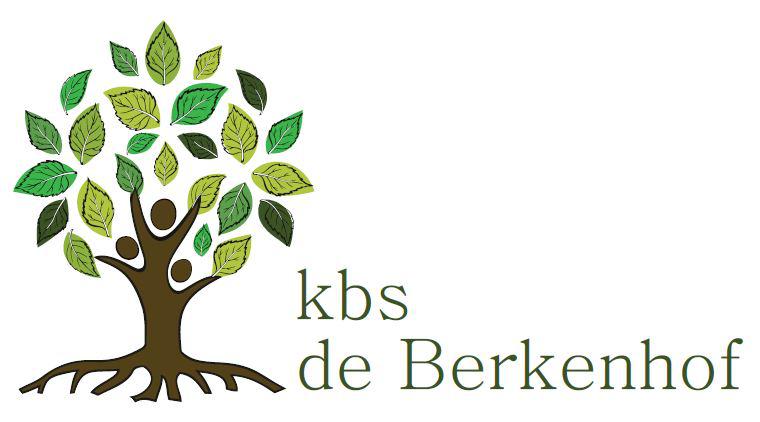 Naam:			Britt Mutsaards Student nummer: 	2091148Leerteam nummer: 	32Opleiding: 		Sociaal Pedagogisch HulpverleningOnderwijsinstelling: 	Avans Hogeschool Breda Cohort: 		2017/2018Inleverdatum:		10 juni 2018Opdrachtgever: 	KBS de Berkenhof Praktijkbegeleider: 	Klaartje EmmenCoach: 			Godelieve Paasschens 1e beoordelaar:		Frank Philippart VoorwoordVoor u ligt de scriptie ‘Krachtige ouders, krachtige kinderen’. Het onderzoek is geschreven in opdracht van basisschool kbs de Berkenhof in Oosterhout, in het kader van mijn afstuderen van de opleiding Sociaal Pedagogisch Hulpverlening aan Avans Hogeschool te Breda. Van februari 2018 tot en met juni 2018 ben ik bezig geweest met het schrijven van mijn afstudeerscriptie.Samen met mijn opdrachtgever van kbs de Berkenhof, Klaartje Emmen, is het onderzoek opgezet. Mijn coach Godelieve Paasschens en leerteam bestaande uit Britt van Poortvliet, Larissa Noordermeer, Janne Pijnappels, Ayla Pijnappels en Kristy Nauw hebben mij vanuit de opleiding begeleid bij het onderzoek. Bij dezen wil ik mijn opdrachtgever, coach en leerteam bedanken voor de begeleiding, samenwerking en ondersteuning tijdens mijn onderzoek. Daarnaast wil ik alle docenten van kbs de Berkenhof bedanken voor de vragen die zij hebben beantwoord tijdens het traject. Het beantwoorden vanuit hun professionaliteit heeft mij gedurende het onderzoek geholpen.Ik wens u veel leesplezier toe.Britt MutsaardsOosterhout, 10 juni 2018Samenvatting‘Krachtige ouders, krachtige kinderen’ is een titel waarbij de invloed van betrokkenheid tussen ouder en kind wordt weergegeven. Wanneer een ouder meer vertrouwen heeft in eigen kunnen zal dit opgepikt worden door de kinderen waardoor ook zij beter in hun vel gaan zitten. Dit zorgt voor een goede harmonie in opvoedings- en ontwikkelingsopgave. Dit onderzoek is geschreven naar aanleiding van een eerder onderzoek door studenten van Avans hogeschool te Breda. Tijdens dit eerdere onderzoek volgde deze studenten de Minor Jeugd. Een van deze studenten is de onderzoeker in dit onderzoek. Tijdens het eerste onderzoek is de docenten van kbs de Berkenhof helder geworden wat KOPP inhoudt. Vanuit hier zijn verdere vragen voortgekomen. De docenten van kbs de Berkenhof missen momenteel manieren om optimaal samen te werken met KOPP-ouders. Hierbij wordt door de docenten het onderwijsondersteunend gedrag van ouders gemist. Vanuit deze probleemstelling zijn de volgende hoofd- en deelvragen geformuleerd: Op welke manieren kunnen docenten van kbs de Berkenhof in Oosterhout samenwerken met KOPP-ouders gericht op het ontwikkelen van ontbrekend onderwijsondersteunend gedrag, zodat de ontwikkeling van hun kinderen, KOPP-kinderen genoemd, niet stagneert en leidt tot internaliserend of externaliserend gedrag?Deelvraag 1: Wat is er bekend over manieren waarop docenten met ouders kunnen samenwerken bij het ontwikkelen van onderwijsondersteunend gedrag?Deelvraag 2: Welk internaliserend en externaliserend gedrag vertonen KOPP-kinderen volgens de literatuur en de docenten?Deelvraag 3: Welke vormen van onderwijsondersteunend gedrag ontbreken er volgens de docenten bij de KOPP-ouders van kbs de Berkenhof of zijn minder ontwikkeld?Deelvraag 4: Wat maakt het samenwerken met KOPP-ouders gericht op het ontbrekende onderwijsondersteunend gedrag op dit moment moeilijk of werkbaar volgens de docenten?Het doel van dit onderzoek is om de docenten van kbs de Berkenhof in Oosterhout meer informatie te verstrekken over manieren waarop zij met KOPP-ouders kunnen samenwerken en ervoor zorgen dat onderwijsondersteunend gedrag bij KOPP-ouders wordt ontwikkeld of verbeterd. Om deze doelstelling te behalen zijn er verschillende manieren van dataverzameling toegepast. Er is gebruik gemaakt van kwalitatief onderzoek door middel van literatuurstudie, een ongestructureerd interview aan de hand van topics en een open interview met professionals uit het werkveld. Volgens de literatuur en professionals is de juiste communicatie en uitspreken van verwachtingen de basis voor het samenwerken met betrekking tot onderwijsondersteunend gedrag. Dit kan onder andere worden gedaan middels de handelingsgerichte aanpak van Pameijer. Uit het onderzoek is naar voren gekomen dat docenten onderwijsondersteunend gedrag missen van KOPP-ouders. Interesse tonen wordt vanuit de docenten het meeste gemist. Kbs de Berkenhof is goed op weg met betrekking tot samenwerken. Ze hebben sinds schooljaar 2016/2017 een nieuwe intern begeleidster (hierna Ib’er genoemd), bezitten allerlei competenties om met ouders te communiceren en denken zelf innovatief om samen te werken met ouders. Er wordt echter door de school nog inzet van de ouders gemist. Dit komt niet zozeer doordat ouders geen onderwijsondersteunend gedrag willen vertonen, maar omdat ouders dit niet kunnen. Tevens is het belangrijk om te kijken naar de ouder en het kind achter de problematiek. Hoe gaat de interactie tussen ouder-kind en hoe ziet de leefsituatie van ouder en kind eruit. Dit verheldert veel en zal ervoor zorgen dat docenten minder handelen vanuit vooroordelen. Op het moment heeft kbs de Berkenhof beperkt zicht op de thuissituatie waardoor internaliserend gedrag over het hoofd kan worden gezien. Er kan een verschil zitten in de gedragingen thuis en op school. Daarnaast is het belangrijk om ook deze kinderen te laten weten dat de school er voor hen is. Daarom zijn er aanbevelingen gedaan die ingezet kunnen worden om deze kinderen en hun ouders beter in beeld te brengen. Deze aanbevelingen zijn: Inzet van huisbezoeken, gebruik maken van de Kindcheck en/of CBCL-lijsten, gesprekstechnieken en afspraken maken over verantwoordelijkheid. Huisbezoeken en het gebruik maken van Kindcheck en/of CBCL-lijsten zijn verder uitgewerkt in een innovatievoorstel. Inleiding	Nederland telt circa 405.000 volwassenen met een psychische en/of psychiatrische problematiek. Deze ouders hebben gezamenlijk 423.000 kinderen van twaalf jaar of jonger (Goossens & Van der Zanden, 2012). Deze kinderen worden Kinderen van Ouders met Psychische en/of Psychiatrische Problematieken [KOPP-kinderen] genoemd. Trimbos Instituut (2016) beschrijft dat het gezien de omvang van de KOPP-doelgroep en de ernstige gevolgen wanneer er onvoldoende aandacht voor is, het essentieel is dat zorgaanbieders, gemeenten en naasten samenwerken om deze problematiek te voorkomen, zodat deze zo min mogelijk doorgaat van generatie op generatie. Deze zorgen zijn de laatste jaren naar voren gekomen en middels een brief van het ministerie van Volksgezondheid, Welzijn en Sport in juni 2016 met de Tweede Kamer gedeeld (kamerstukken II, 31293, nr. 149, 2013). Een deel van deze kinderen volgt onderwijs binnen de katholieke basisschool de Berkenhof [kbs de Berkenhof] in Oosterhout. Binnen deze school worden problemen ervaren met betrekking tot het omgaan met deze doelgroep. Het is daarom zeer urgent en relevant dat er binnen de school wordt ingestoken op deze problematiek. Middels dit onderzoek wordt antwoord gegeven op de volgende hoofdvraag: Op welke manieren kunnen docenten van kbs de Berkenhof in Oosterhout samenwerken met KOPP-ouders gericht op het ontwikkelen van ontbrekend onderwijsondersteunend gedrag, zodat de ontwikkeling van hun kinderen, KOPP-kinderen genoemd niet stagneert en leidt tot internaliserend of externaliserend gedrag? Voor het beantwoorden van de hoofdvraag is dit onderzoek opgebouwd uit zeven hoofdstukken. In hoofdstuk 1 wordt het vooronderzoek gepresenteerd. Hierin staan de context, de probleemanalyse op macro-, meso- en microniveau, doelstelling en hoofd- en deelvragen beschreven. Hoofdstuk 2 onderbouwt aan de hand van literatuur de gekozen onderzoeksmethoden en beschrijft de randvoorwaarden van het onderzoek. Vervolgens worden in hoofdstuk 3 de resultaten weergegeven per deelvraag. In hoofdstuk 4 volgt uit de resultaten de conclusie en het antwoord op de hoofdvraag. In hoofdstuk 5 worden aanbevelingen gegeven die ingezet kunnen worden om het praktijkprobleem te verbeteren. Hoofdstuk 6 geeft de discussie weer. Hierin wordt ingegaan op de conclusies van het onderzoek, worden resultaten geïnterpreteerd en de beperkingen van het onderzoek besproken. Tenslotte is in hoofdstuk 7 een innovatievoorstel geschreven vanuit een combinatie van twee aanbevelingen. BegrippenlijstIn deze begrippenlijst worden begrippen toegelicht hoe ze in dit onderzoek worden bedoeld en gebruikt. Hoofdstuk 1 Vooronderzoek 1.3 Doelgroep1.3.1 Leerlingen Kbs de Berkenhof is ontstaan als een school die toegankelijk is voor alle leerlingen binnen het primair onderwijs. De Berkenhof kijkt vanuit haar visie naar de onderwijsbehoefte van elk kind. In het schoolplan (Kbs de Berkenhof, 2017c) staat echter beschreven dat er de afgelopen jaren een toename is van leerlingen met ‘sociale, emotionele en leerproblemen en complexe en problematische gezinssituaties’. Deze toename is volgens de directrice, N. Van Ginneken (persoonlijke communicatie, 21 februari 2018) geconstateerd uit gesprekken met ouders (oudergesprekken/gesprekken met de intern begeleider), met name in de onderbouw. Binnen deze genoemde toenames horen ook de KOPP-ouders en KOPP-kinderen.1.3.2 Ouders Naast de etnische achtergronden van de ouders dragen de psychische en/of psychiatrische problematieken die bij diverse ouders van toepassing zijn bij aan de toename van kinderen met sociale, emotionele en leerproblemen en complexe en problematische gezinssituaties. De meest voorkomende problematieken binnen de school zijn volgens K. Emmen (persoonlijke communicatie, 20 februari 2018) borderline, licht verstandelijke beperking [LVB] en depressie. Een specificatie van deze problematieken is te vinden in het theoretisch kader. 1.1 Context Het onderzoek is geschreven voor kbs de Berkenhof, een zorgzame school. De uitgangspunten voor het onderwijs worden middels christelijke normen en waarden bepaald. Respect en opkomen voor eerlijke kansen voor iedereen zijn hierin de belangrijkste uitgangspunten. Er wordt gehandeld en gedacht vanuit een multiculturele samenleving (Kbs de Berkenhof, 2017a). De missie en visie die de school hanteert wordt door kbs de Berkenhof (2017b) als volgt omschreven:Onze visie: kbs de Berkenhof is de zorgzame school. Daarnaast is onze missie om voor ál onze leerlingen een zorgzame school te zijn. Op kbs de Berkenhof zorgt een bevlogen team voor onderwijs dat aansluit op de onderwijsbehoeften van élk kind. Het ene kind heeft extra ondersteuning nodig, het andere kind juist meer uitdaging. In al onze (kleine!) klassen is dat het uitgangspunt. In ons streven naar een optimale ontwikkeling van elk kind zijn de ouders voor ons een onmisbare gesprekspartner. Mede door onze kleinschaligheid kan er gemakkelijk intensief contact zijn tussen de ouders en de leerkracht. Kbs de Berkenhof valt onder de overkoepelende organisatie ‘Delta-onderwijs’. Delta-onderwijs is een stichting die twintig basisscholen binnen de gemeente Oosterhout bestuurt. Het doel van Delta-onderwijs is het geven van openbaar en katholiek onderwijs in afzonderlijke scholen. Hierbij wordt aandacht geschonken aan de godsdienstige, levensbeschouwelijke en maatschappelijke waarden zoals die aanwezig zijn in de Nederlandse samenleving. Daarnaast is het belangrijk dat het onderwijs zoveel mogelijk aangepast wordt aan de behoefte van de bevolking uit de regio. Hierbij is het belangrijk dat binnen de afzonderlijke scholen de behoefte zoveel mogelijk wordt afgestemd op het verzorgingsgebied (Delta-onderwijs, 2018).1.2 Het teamHet team van kbs de Berkenhof bestaat uit twaalf enthousiaste collega’s. Het team is continu bezig met het vergroten van hun kennis en vaardigheden. Binnen de school wordt lesgegeven aan samengestelde klassen. Deze samengestelde klassen zijn ontstaan naar aanleiding van de daling in het aantal leerlingen in de afgelopen jaren. De verdeling van het team ziet er als volgt uit: Clusterdirecteur:	juf M. Rietveld
Locatiedirecteur:	juf N. van Ginneken
IB’er:                 	juf K. Emmen
Conciërge:        		meneer R. Purvis
RT’er:                  	juf Monique 

Voorschool:         	juf Carla, juf Tine 
Groep 1/2:            	juf W.de Leuw-Roovers en juf F. van Gestel 
Groep 3/4:            	juf N. van Ginneken en juf F. van Gestel 		     	 	
Groep 5/6:           	juf A. Hendrickx
Groep 7/8:            	meneer W. Boeren en juf Paulien1.4 Aanleiding Binnen kbs de Berkenhof is eind 2017 een onderzoek gedaan met betrekking tot KOPP-kinderen door een groep studenten van Avans Hogeschool te Breda. Tijdens dit eerdere onderzoek volgde deze studenten de Minor Jeugd. Eén van deze studenten is de onderzoeker. Kbs de Berkenhof was voorafgaand aan het onderzoek nog niet bekend met de term KOPP. De studenten hebben vanuit Avans Hogeschool de opdracht gekregen om de docenten van de school adviezen te geven over wat KOPP inhoudt. De studenten hebben allerlei interventies voorgelegd die de docenten kunnen helpen om meer inzicht te krijgen in de KOPP-problematiek. Zo is er psycho-educatie aangeraden, maar ook de werkkaarten van richtlijnen jeugdhulp hebben de docenten veel inzicht gegeven (Mutsaards, Sonneveld, Vissers & Vromans, 2018). Naar aanleiding van de aanbevelingen zijn er meerdere vragen ontstaan binnen kbs de Berkenhof. Na het uitvoeren van het onderzoek gingen de studenten hun afstudeertraject in en kregen vanuit school de opdracht om een afstudeeropdracht uit te voeren. Bij het kiezen van een afstudeerplek heeft de onderzoeker ervoor gekozen om verder te gaan binnen de organisatie, om meer verdiepend te werk te kunnen gaan.PraktijkprobleemIn het boek ‘praktijkonderzoek in zorg en welzijn’ spreekt Michelbrink (2008) van de 5xW+H-methode. Dit is een methode om tot een definitieve beschrijving van het praktijkprobleem te komen. Binnen dit onderzoek wordt gebruik gemaakt van deze 5xW+H-methode. Hierbij worden de docenten van kbs de Berkenhof bevraagd en vakliteratuur geraadpleegd (Van der Donk & Van Lanen, 2014).1.5.1 Wat is het probleem?1.5.1.1 Macroniveau Het ministerie van Onderwijs, Cultuur en Wetenschap (OCW) heeft in 2009, 2012 en 2014 grootschalige metingen gedaan naar de stand van zaken rondom ouderbetrokkenheid. De aanleiding van deze meting waren de verwachtingen van het kabinet van 2009. Vanuit dit kabinet wordt echter verwacht dat het onderwijs meer recht moet doen aan de verschillen tussen de leerlingen en hierin de middelmatigheid doorbroken moet worden (kamerstukken II, 31293, nr. 149, 2013). Zij zijn van mening dat de kennis, ervaringen en betrokkenheid van de gemeenschap in en rondom scholen beter kan worden benut. Met hierin als startpunt de ouders (Bokdam, Rom, Berger, Smit & Rens, 2014). Ouders zijn een cruciale factor in het verhogen van prestaties van de kinderen. Goede communicatie en het delen van verwachtingen van leraren en ouders is het startpunt van een goede relatie zegt de Staatsecretaris van OCW (kamerstukken II, 31293, nr. 149, 2013). Vanuit hier is de monitor naar educatief partnerschap en ouderparticipatie opgezet. De monitor bevroeg enerzijds schoolleiders in het primair onderwijs [po], voorgezet onderwijs [vo] en het middelbaar beroepsonderwijs [mbo] en leerlingen anderzijds. De resultaten van deze monitor lieten in het rapport van 2014 zien dat er binnen het po door ouders onvoldoende contact tussen henzelf en school wordt ervaren. Ouders voelen zich niet altijd uitgenodigd en serieus genomen door de school. Daarnaast krijgt maar een kleine meerderheid van de ouders het gevoel dat zij thuis bij kunnen dragen aan de schoolprestaties van hun kinderen. Dit komt doordat naar mening van de ondervraagde ouders de verantwoordelijkheden van ouders niet voldoende wordt uitgesproken. Hierdoor wordt het door de ouders vaak gezien als een verzoek of impliciete verwachting. Ouders verwachten hierin van de school meer duidelijkheid over hun verantwoordelijkheid met betrekking tot ouderbetrokkenheid en het belang hiervan voor de ontwikkeling van het kind (Bokdam et al., 2014). Kijkend vanuit de ouders met zorgbehoefte, zoals KOPP-ouders, is er niets bekend over hun bijdrage in deze monitor. Naast de monitor ouderbetrokkenheid heeft het Centraal planbureau [CPB] (2016b) onderzoek gedaan naar het percentage ouders dat het gedrag en de voortgang van hun kind bespreken met school. Ouders blijken het lastig te vinden om op eigen initiatief het gedrag en voortgang van hun kind te bespreken (figuur 1). Als het gaat over het gedrag van het kind doet 17% van de ouders dit. Wanneer het gaat over de voortgang doet 27% van de ouders dit. Het gemiddelde ligt hierin binnen Nederland lager dan in andere OESO-landen. Volgens het Centraal planbureau (2016) heeft dit te maken met het verminderde initiatief van ouders, maar ook van de school.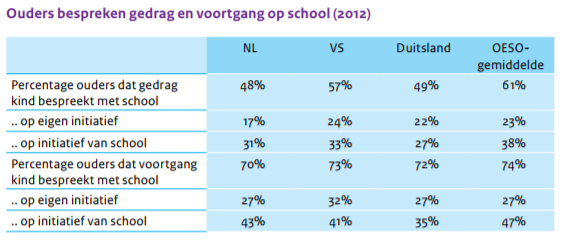 1.5.1.2 Mesoniveau Kbs de Berkenhof is, zoals ze in hun visie beschrijven, een school die zich richt op de individuele onderwijsbehoeften van het kind. Aangezien de school begonnen is als een bassischool met nagenoeg geen problematieken, werken er binnen de school geen docenten met een expertise met betrekking tot KOPP-kinderen. Wel hebben twee docenten binnen de school een master SEN-diploma, richting gedragsspecialist. Vanwege de onwetendheid met betrekking tot KOPP vinden de docenten het lastig om in te schatten hoe ze het beste aan kunnen sluiten bij de behoeften van het kind en de ouders. Volgens docent, W. De Leuw-Roovers (persoonlijke communicatie, 29 november 2017) handelen de docenten met betrekking tot KOPP op dit moment vanuit ervaringen die ze hebben opgedaan binnen de school. Eind 2017 heeft de school een workshop gevolgd welke handvatten en signalenlijsten heeft geboden voor het signaleren van KOPP binnen de school. Deze workshop is gegeven door RIOzorg [Regionaal Instituut Ontwikkelingsproblemen]. RIOzorg onderzoekt en behandelt kinderen en jongeren tussen de 4 en 18 jaar oud bij signalen die wijzen op een ontwikkelingsstoornis (RIOzorg, z.d.). Naast dat de school het lastig vindt om zich aan te sluiten bij de behoeften van het kind laat de IB’er, K. Emmen (persoonlijke communicatie, 8 februari 2018), weten dat de school het lastig vindt om een goede balans te vinden tussen betrokkenheid en het loslaten. Ouders gedragen zich hierin namelijk heel zwart/wit. Hiermee wordt bedoeld dat de school graag wil weten in hoeverre je ouders kunt dwingen om ze meer te betrekken bij de school en in hoeverre de school dit moet loslaten en het aan de ouders zelf moet overlaten. 1.5.1.3 Microniveau Binnen kbs de Berkenhof wordt gemerkt dat de KOPP-kinderen achterlopen in de ontwikkeling. De kinderen laten hierdoor binnen de school bepaald gedrag zien. De directrice, N. Van Ginneken (persoonlijke communicatie, 12 december 2017), liet via de mail weten dat het gedrag zich uit in een kort lontje, zich terugtrekken, niet mee willen doen met bepaalde opdrachten, extreem boos kunnen worden om, in de ogen van de docenten futiliteiten en extra prikkelbaar zijn. Deze signalen komen overeen met de richtlijn ‘KOPP’ als onderdeel van de richtlijnen jeugdhulp. De signalen die in de richtlijnen jeugdhulp worden beschreven staan verder uitgelegd in het theoretisch kader (bijlage 1).  Daarnaast wordt er volgens K. Emmen (persoonlijke communicatie, 8 februari 2018), de Ib’er van de school, opgemerkt dat de KOPP-kinderen betrokkenheid van ouders missen. Zij zien dit namelijk wel bij andere kinderen. De kinderen gaan zich hierdoor zorgen maken.De mate waarin bij een KOPP-kind problemen ontstaan, hangt af van de aanwezigheid en de balans tussen risico- en beschermende factoren. Risicofactoren zijn factoren welke de kans op het ontstaan van problemen vergroten, beschermende factoren fungeren als tegenwicht en verkleinen zo de kans op het ontstaan van problemen (Richtlijnen jeugdhulp, 2017a).De docenten denken dat KOPP-ouders het beste voor hebben met hun kinderen, maar dat ouders het lastig vinden om de opvoeding goed vorm te geven. Daarnaast benoemt K. Emmen (persoonlijke communicatie, 8 februari 2018) ook dat ouders handelingsverlegen zijn om hulp in te schakelen van instanties. De ouders komen bij de docenten voor hun problematieken, maar zodra docenten ze proberen door te sturen stagneert het. Volgens de Richtlijnen jeugdhulp (2017b) heeft dit ermee te maken dat de ouders zich schamen voor hun situatie, zich schuldig voelen en het gevoel hebben geen goede ouder te zijn. Vaak zijn ouders ook bang voor een uithuisplaatsing van hun kind. Deze gevoelens belemmert de ouder om hulp te zoeken voor zichzelf of hun kind.De Ib’er neemt tijd voor deze ouders om met ze in gesprek te gaan. Dit gaat op aanvraag van ouders. K. Emmen (persoonlijke communicatie, 20 februari 2018) merkt dat een aantal ouders makkelijk bij haar binnenstappen om in gesprek te gaan. Naast dat de Ib’er tijd neemt voor de ouders wordt er volgens F. Van Gestel (persoonlijke communicatie, 6 maart 2018) ook veel aandacht besteed aan de kinderen. De kinderen worden bijvoorbeeld geholpen bij het maken van hun spreekbeurt of ‘boekenpraatje’. Dit wordt gedaan door de docenten, omdat de ouders dit niet kunnen of er ‘geen tijd voor hebben’.1.5.2 Wie heeft te kampen met het probleem?Alle kinderen hebben het recht om zich optimaal te ontwikkelen en het maximale uit hun talenten te halen. Ouders zijn volgens de Kinderrechten (z.d.-b) primair verantwoordelijk voor de zorg, begeleiding en opvoeding van hun kind. Hierin is het belangrijk dat deze in lijn liggen met de rechten van het kind. Wanneer ouders niet geheel in staat zijn om hun kind op te voeden naar aanleiding van de behoeften van het kind, is het de taak van de overheid om hulp bij opgroei- en opvoedvraagstukken beschikbaar te stellen. Hierbij kan gedacht worden aan consultatiebureaus, centra voor jeugd en gezin, maar ook de Raad voor de kinderbescherming welke onderzoek kan doen naar de vraag van het gezin en hier passende hulp op aan kan sluiten (Kinderrechten, z.d.-b). De Staatssecretaris van Onderwijs, Cultuur en Wetenschap, Sander Dekker, beschrijft in een brief aan de Tweede Kamer (kamerstukken II, 31293, nr. 149, 2013) dat onderwijs en opvoeding de basis vormen voor de optimale ontwikkeling van het kind. Hierdoor is het van belang dat er tussen ouders en scholen goed partnerschap plaatsvindt gedurende de gehele schoolloopbaan van het kind. Ouders zijn een cruciale factor in het verhogen van het school- en studiesucces van hun kinderen. Waar de verantwoordelijkheid van ouders eindigt en waar die van school begint is echter niet scherp van elkaar te onderscheiden. Kinderen leren thuis en op school. Ouders hebben hierin een onderwijsondersteunende taak en leraren een opvoedende taak. Het is echter van belang dat je als ouder deze vaardigheden op je kunt nemen (kamerstukken II, 31293, nr. 149, 2013). In de Richtlijnen jeugdhulp (2017c) is beschreven dat KOPP-ouders minder goed in staat zijn om hun kind op te voeden als gevolg van hun symptomen. Dit uit zich bij de ouders vaak in beperkte verzorging (fysieke zorg en emotionele ondersteuning), beperkte structuur en organisatie en een beperkte stimulatie van zelfstandigheid aan het kind. Daarnaast is er juist wel veel autoritaire controle (restrictief zijn en straffen opleggen). KOPP-ouders schamen zich vaak voor hun situatie, maar weten niet hoe ze de opvoeding het beste vorm kunnen geven. Deze onzekerheid en onwetendheid van ouders zorgt voor stress bij het kind (Richtlijnen jeugdhulp, 2017c). 1.5.3 Wanneer treedt het probleem op? F. Van Gestel (persoonlijke communicatie, 25 februari 2018) mailde dat het probleem vooral optreedt op momenten dat ouders het hardst nodig zijn, zoals bij de tien minuten gesprekken, inschrijven van de kinderen voor activiteiten, aanwezig zijn bij activiteiten en wanneer er een handtekening nodig is. Daarnaast moeten de kinderen al van jongs af aan (zeven jaar) zelfstandig van en naar school toe gaan. Doordat de docenten de ouders hierdoor weinig zien, is communicatie lastig. De communicatie vanuit school vindt voornamelijk plaats via brieven en e-mails, maar leidt zelden tot reactie van de ouders. Een van de docenten denkt dat dit komt omdat taal voor veel ouders een barrière is. Veel dingen worden niet goed begrepen. Zo verlopen oudergesprekken ook vaak moeizaam, omdat ouders de taal niet goed spreken.1.5.4 Waarom is het een probleem?Volgens De Vries (2017) heeft ieder kind recht op een goede samenwerking tussen school en ouders. Daarom is ouderbetrokkenheid een niet vrijblijvende en gelijkwaardige samenwerking tussen ouders en school. Ouders en de school werken vanuit een gezamenlijke verantwoordelijkheid aan de (school-) ontwikkeling van het kind. Ouderbetrokkenheid heeft als doel een betere wereld voor het kind, de ouders en de school. Vanuit deze visie van ouderbetrokkenheid 3.0 is een veranderende manier van werken ontstaan bij kbs de Berkenhof. Binnen de ouderbetrokkenheid 3.0 deelt en zoekt de school samen met de ouders naar nieuwe informatie met een voor beide partijen helder doel: de ontwikkeling van het kind (De Vries, 2017). Kbs de Berkenhof gebruikt deze ouderbetrokkenheid 3.0 als een norm waaraan voldaan moet worden. Vanwege de problematieken van ouders kan niet aan deze norm voldaan worden. Kan dit echter wel verwacht worden van ouders? Binnen de school wordt dit als een probleem ervaren, omdat het ten nadele komt van de ontwikkeling van de KOPP-kinderen wanneer de ouder niet betrokken is bij het KOPP-kind. Volgens W. Boeren (persoonlijke communicatie, 8 februari 2018) is het onderwerp ouderbetrokkenheid in het verleden behandeld in de Medezeggenschapsraad [MR]. In deze raad zitten ouders en docenten van kbs de Berkenhof. Tijdens de vergaderingen worden zaken besproken die docenten, ouders en leerlingen aangaan. Momenteel ligt het thema ouderbetrokkenheid stil binnen de MR. 1.5.5 Waar doet het probleem zich voor?Het probleem doet zich voor bij kbs de Berkenhof. Deze problematieken zijn vooral te zien bij de onderbouw van de school. Dit kan worden verklaard doordat de laatste jaren de instroom van KOPP-kinderen is toegenomen. 1.5.6 Hoe ontstaat het probleem? Het probleem is ontstaan vanuit de verwachtingen van de school en de normen en waarden binnen de samenleving, zoals vastgesteld in de richtlijnen van ouderbetrokkenheid 3.0, richting ouders (De Vries, 2017). Door de problematiek van ouders kan echter niet aan deze verwachtingen worden voldaan. Dit zorgt bij de KOPP-kinderen voor stagnatie in de ontwikkeling. Dit missende onderwijsondersteunend gedrag van ouders wordt wel gemist door de kinderen waardoor er allerlei externaliserend (naar buiten gericht) en internaliserend (naar binnen gericht) gedrag wordt vertoond dat door de school wordt opgemerkt. 1.6 Probleemstelling De docenten van kbs de Berkenhof missen handvatten met betrekking tot het samenwerken met KOPP-ouders. Hierbij wordt door de docenten het onderwijsondersteunend gedrag van ouders gemist. Het bevorderen van onderwijsondersteunend gedrag is kijkend naar het KOPP-kind gewenst. Het niet vertonen van onderwijsondersteunend gedrag zorgt voor internaliserend en externaliserend gedrag bij de KOPP-kinderen.1.7 Doelstelling Het doel van dit onderzoek is om de docenten van kbs de Berkenhof in Oosterhout meer informatie te verstrekken over manieren waarop zij met KOPP-ouders kunnen samenwerken die ervoor zorgen dat onderwijsondersteunend gedrag bij KOPP-ouders wordt ontwikkeld of verbeterd. Hierbij wordt de ontwikkeling van hun kinderen, KOPP-kinderen genoemd vooropgesteld, zodat zij minder tot geen internaliserend of externaliserend gedrag meer vertonen in de klas. 1.8 Hoofd- en deelvragen 1.8.1 Hoofdvraag Op welke manieren kunnen docenten van kbs de Berkenhof in Oosterhout samenwerken met KOPP-ouders gericht op het ontwikkelen van ontbrekend onderwijsondersteunend gedrag, zodat de ontwikkeling van hun kinderen, KOPP-kinderen genoemd niet stagneert en leidt tot internaliserend of externaliserend gedrag? 1.8.2 Deelvragen  Hoofdstuk 2 Verantwoording onderzoeksmethodes2.1 methoden van dataverzameling Binnen dit onderzoek worden de volgende methoden van dataverzameling gebruikt om antwoord te geven op de deelvragen en uiteindelijk op de hoofdvraag: 	2.2 Onderzoeksactiviteiten In deze paragraaf wordt beschreven hoe de onderzoeksactiviteiten die in de vorige paragraaf zijn beschreven worden uitgevoerd. Hierbij is ook een tijdsplanning gemaakt (Van der Donk & Van Lanen, 2014).2.2.1 Uitvoering onderzoeksactiviteiten 2.2.2 Tijdsplanning 2.3 Onderbouwing onderzoeksmethodenIn deze paragraaf wordt beschreven hoe de onderzoeksactiviteiten worden uitgevoerd aan de hand van literatuur. 2.3.1 LiteratuurstudieVolgens Verhoeven (2014) worden er middels literatuuronderzoek teksten, boeken en artikelen geanalyseerd. Deze vormen van data kunnen interpretaties van een eerder onderzoek bevatten. Het is daarom van belang om literatuur niet zomaar over te nemen, maar te vergelijken met andere bronnen om te bestuderen of er overlap in de teksten bevindt. Vervolgens worden de teksten welke overlap betreffen georganiseerd door ze te ordenen naar relevantie. Tenslotte wordt er geëvalueerd door te kijken of er voldoende data is verzameld om de (hoofd)vraag te beantwoorden. Door de stappen van Verhoeven (2014) te volgen kan betrouwbaarheid en validiteit worden verhoogd. Voordat in dit onderzoek literatuur wordt opgenomen zal er gebruik worden gemaakt van deze stappen uit de cyclus van ‘Informatiezoekregels’. In totaal bestaat de cyclus uit zes stappen. Verhoeven (2014) beschrijft de zes stappen (Big6) zoals in Figuur 2 is aangegeven.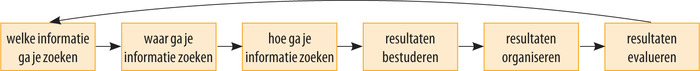 Figuur 2. Informatiezoekregels. Overgenomen uit Wat is onderzoek? door Verhoeven, 2014, Den haag: Boom. Copyright 2014, Boom uitgevers.Tijdens toepassen van literatuurstudie wordt er gebruik gemaakt van een ‘secundaire analyse van bestaande kwalitatieve gegevens’ (Verhoeven, 2014). Hierbij worden bestaande gegevens die reeds eerder voor onderzoeksdoeleinden zijn verzameld hergebruikt. In dit onderzoek worden deze geanalyseerd aan de hand van een nieuwe probleemstelling en vanuit nieuwe perspectieven. Zo worden de gegevens opnieuw geanalyseerd middels een open benadering. Hierbij heeft de onderzoeker de mogelijkheid om in te spelen op situaties, de organisatie en personen. Vanuit hier wordt een theorie gevormd vanuit de verkregen data. Dit geeft richtlijnen voor het samenvatten, coderen en structureren van gegevens, waaruit conclusies getrokken kunnen worden. 2.3.2 Ongestructureerde interviewsHet onderzoek betreft kwalitatief onderzoek. Dit wordt vormgegeven door interviews met open vragen. Kwalitatief onderzoek is namelijk gericht op het verkrijgen van informatie over wat er leeft en waarom. Het geeft diepgaande informatie over bijvoorbeeld achterliggende motivaties, meningen, wensen en behoeften van de onderzoeksgroep. Het wordt daarom ook wel een diepte-interview genoemd (Verhoeven, 2014). De antwoorden van de interviews behoren tot ongestructureerde data. Dit zal naar voren komen door middel van een topiclijst die is opgesteld, maar de onderzoeker kan hierin afwijken als wordt gemerkt dat hier de wensen en behoeften liggen van de respondent. Er is een aantal topics geformuleerd waarover de onderzoeker vragen gaat stellen aan de respondent (zie 2.1). De interviews met betrekking tot deelvraag twee, drie en vier worden afgenomen op één moment waardoor er geen twee verschillende datums gepland hoeven worden. Tijdens het interview wordt het gesprek opgenomen met een audiorecorder. De onderzoeker kan het zo terugluisteren. Voordat het gesprek wordt opgenomen wordt hiervoor toestemming gevraagd aan de respondent. Volgens Verhoeven (2014) kan wanneer het gesprek wordt opgenomen de aandacht van de onderzoeker onvoorwaardelijk gericht worden op de gesprekspartner. Hierdoor hoeft niet alles te worden opgeschreven. Het is echter wel van belang dat de onderzoeker meeschrijft. Hierbij toont de interviewer zijn belangstelling voor de antwoorden van de respondent. Daarnaast kunnen er door steekwoorden op te schrijven vervolgvragen worden geformuleerd door de interviewer (Verhoeven, 2014).Vanwege de behoefte aan anonimiteit van de respondenten is ervoor gekozen om geen verbatim te schrijven van de interviews en te benoemen wie welke uitspraak heeft gedaan. Er wordt gebruik gemaakt van respondent één tot en met zes. Middels tekstfragmenten wordt de belangrijkste data geanalyseerd. (Van der Donk & Van Lanen, 2014). Om de data zo overzichtelijk mogelijk te ordenen is ervoor gekozen om de data te analyseren middels de acht stappen van Verhoeven (2014). Dit zal voor deelvraag twee, drie en vier toegepast worden. De stappen van coderen zijn bijgevoegd in bijlage 3. Om het coderen overzichtelijk te maken zijn per topic de tekstfragmenten van de respondenten onderverdeeld in een tabel. Bij deelvraag 2 wordt er een onderverdeling gemaakt in internaliserend en externaliserend gedrag. Hierdoor wordt duidelijk welk gedrag er wordt getoond in de klas door de KOPP-kinderen. Bij deelvraag drie worden de antwoorden onderverdeeld in de sub topic ‘criteria checklist’. In een kolom naast de tekstfragmenten worden de criteria van de checklist geplaatst die de tekstfragmenten ondersteunen en dus door de docenten wordt gezien als ontbrekend of minder aanwezig. Bij de andere topics worden de tekstfragmenten samengevat middels een onderwerp. Daarbij wordt er bij sommige topics ook gekeken of het een uitspraak betreft over ouders of docenten en/of het een werkbare en niet werkbare factor betreft. Vervolgens wordt er bij alle topics geturfd hoe vaak uitspraken worden gezegd. Deze uitkomsten worden gepresenteerd in een staafdiagram. 2.3.3 Open interviewEen open interview heeft volgens Verhoeven (2014) een begin, midden (de kern) en een eind. In het begin doe je de introductie. Je stelt je voor, vertelt het gespreksdoel, de opbouw, geschatte duur, spreekt waardering uit naar de deelnemer en het belang van de informatie. Tenslotte leg je uit wat er gebeurt met de informatie. De kern is het interview, waarin het hoofdonderwerp aan de orde komt. Je gaat hierover in gesprek met de respondent en stelt indien nodig verhelderende vragen aan de hand van onderwerpen. Na het interview sluit je als einde het onderwerp goed af. Je kunt indien nodig het gesprek samenvatten en laat de respondent wanneer nodig aanvullingen of opmerkingen geven. De respondent moet tenslotte tevreden weggaan (Verhoeven, 2014). Het open interview van deelvraag 1 wordt aan de hand van deze criteria uitgevoerd. Een samenvatting zal worden opgenomen in de resultaten. 2.4 Randvoorwaarden Het beschrijven van de randvoorwaarden van het onderzoek heeft als doel om duidelijkheid te creëren voor de opdrachtgever, docenten en de onderzoeker. Door de voorwaarden vooraf te bespreken kan worden voorkomen dat je in een later stadium vastloopt (Van der Donk & Van Lanen, 2014). Randvoorwaarden die voor dit onderzoek van belang zijn luiden als volgt:Gedurende het onderzoek mag de onderzoeker gebruik maken van diverse plekken in het gebouw. Hierin is het wel belangrijk dat de docenten en leerlingen voorrang hebben op het gebruik van de ruimtes. De onderzoeker zal dan op dat moment een andere ruimte binnen de school moeten zoeken. Gedurende het onderzoek worden de kinderen binnen de school zo weinig mogelijk belast met het onderzoek. Er zullen geen vragen aan de kinderen worden gesteld. Er wordt alleen in samenspraak met de Ib’er contact gezocht met de KOPP-ouders. Dit doet de onderzoeker niet op eigen initiatief.De uitspraken van kinderen, ouders en docenten uit interviews worden anoniem vermeld in het onderzoek. Verkregen data dient na een gesprek te worden besproken met de respondent voordat het wordt opgenomen in het onderzoek.De onderzoeker houdt de opdrachtgever regelmatig op de hoogte van de stand van zaken.De onderzoeker komt haar afspraken na. Wanneer het onderzoek beoordeeld moet worden, bespreekt de onderzoeker een nakijktermijn met de opdrachtgever. De opdrachtgever geeft hierin aan wat een redelijke termijn is. Hoofdstuk 3 ResultatenVolgens Mortelmans (2013) ligt het accent bij kwalitatief onderzoek op het toegankelijk en leesbaar weergeven van de resultaten van het onderzoek. Dit wordt gedaan door een uitgebreide beschrijving van de verzamelde data. Het doel is om een rijke contextschets te geven van wat er gevonden is. Daarnaast worden de respondenten die tijdens de dataverzameling het primair materiaal aanleverden, betrokken bij de rapportering. Rechtstreeks wordt aan de betrokkenen feedback gevraagd over de resultaten. Op deze manier wordt nagegaan of de analyses die de onderzoeker uitvoerde stroken met wat de respondenten zelf ervaren (Mortelmans, 2013). Resultaten vanuit literatuur komen vanuit de literatuurstudie (bijlage 1). De verdere resultaten zijn gebaseerd op zes interviews met de docenten van kbs de Berkenhof en drie professionals uit het werkveld. De resultaten worden weergegeven op volgorde van de deelvragen. Specificatie van de interviews is te vinden in de tekstfragmenten van bijlage 5 en de analyse van bijlage 6.3.1 Resultaten deelvraag 1Wat is er bekend over manieren waarop docenten KOPP-ouders kunnen helpen bij het ontwikkelen van onderwijsondersteunend gedrag? 3.1.1 Volgens de literatuur Om als ouders en docenten onderwijsondersteunend gedrag te gaan vertonen is het volgens Educatief partnerschap (2018) van belang dat zij goed samenwerken. Zo zouden docenten regelmatig samen met ouders moeten overleggen en hen taken geven om te laten zien wat ze met hun kinderen moeten doen. Tevens is het van belang dat docenten blijven checken of ouders alles echt begrijpen. Het aanbieden van concreet materiaal helpt ouders in het proces. Pameijer (2017) heeft in haar boek ‘Handelingsgericht werken’ een checklist opgesteld. Deze bestaat uit drie verschillende thema’s waaronder gedrag dat van ouders wordt verwacht is ingedeeld. Deze checklist kan echter door de school op maat worden gemaakt, zodat deze het beste past bij de populatie van de school. Binnen dit onderzoek zijn dat de KOPP-ouders. Deze checklist kan met ouders worden besproken. Je kunt ouders benaderen door te vragen: “Lukt het jullie om…” (Pameijer, 2017). De checklist onderwijsondersteunend gedrag is bijgevoegd in bijlage 1.Tevens is het belangrijk om er altijd van uit te gaan dat de ouders de ervaringsdeskundige zijn van hun kind. Docenten zijn onderwijsprofessionals en kennen het kind als leerling het beste. Wanneer ouders en docenten elkaars deskundigheid accepteren, kunnen ze veel meer betekenen voor het kind en van en met elkaar leren (Pameijer, 2012). Volgens Pameijer (2012) draait handelingsgericht werken niet om wat een kind heeft (gedragsproblemen, ADHD, enzovoorts), maar om wat een kind nodig heeft. Tijdens het bespreken van problemen blijven face-to-face gesprekken vaak hangen. Het is daarom van belang een goed gesprek te voeren met ouders over de onderwijsbehoeften het kind. Om een gesprek vorm te geven heeft Pameijer (2012) de volgende hulpzinnen geformuleerd: Het kind gaat…School gaat…Ouders gaan…Middels deze hulpzinnen kan er door samenwerking van ouders en docenten een gewenste aanpak uitgewerkt worden. Hierbij worden alle kennis en ervaringen van alle betrokkenen – ouders, leerling, leerkracht - benut. Wanneer een plan is opgesteld is het van belang dat deze door ouders en docenten op eenzelfde manier worden uitgevoerd. Dit behoort tot onderwijsondersteunend gedrag (Pameijer, 2012). Het ligt volgens De Vries (2015) echter niet voor de hand dat ouders zomaar het onderwijsondersteunend gedrag gaan vertonen wat je van ze vraagt. Om ouders hierin in hun kracht te zetten hebben mensen drie psychologische basisbehoeften welke nodig zijn voor de motivatie om een doel te bereiken. Deze drie behoeften zijn relatie (ik hoor erbij), competentie (ik kan het) en autonomie (ik kan het zelf) Door deze behoeften te versterken bij de ouders worden ze in hun kracht gezet. Ze zullen hierdoor niet meer passief maar proactief worden (De Vries, 2015). Wanneer ouders toch passief blijven is het van belang om verder te kijken. Wanneer er wordt vermoed dat de situatie van het KOPP-kind risico’s oplevert en wordt gemerkt dat ouders problemen hebben bij het uitvoeren van zorgtaken en onderwijsondersteunend gedrag, wordt er verwacht dat de Kindcheck wordt uitgevoerd. Daarnaast behoort een basisschool tot een van de instanties met de plicht om te signaleren en de meldcode te gebruiken (Augeo, 2013). Voor het signaleren worden door Augeo (2013) de volgende stappen onderscheden:Stap 1: Er wordt nagegaan of de KOPP-ouder kampt met problemen die het uitvoeren van zorgtaken voor hun kinderen in ernstige mate kunnen belemmeren. Stap 2: De docent gaat in gesprek met de KOPP-ouder. Hierbij wordt gevraagd of er minderjarige kinderen bij hen in huis wonen en met wie de KOPP-ouder de zorg voor deze kinderen deelt. Daarnaast wordt er onderzocht of de ouders voldoende verzorging, zorg en veiligheid kunnen bieden, of ze daar hulp bij hebben en of ze (meer) hulp wensen. Vervolgens wordt er gekeken waaruit de ouderrol bestaat (wel/geen contact, frequentie en aard van contact). Tevens moet er gevraagd worden of de KOPP-ouder eventueel zwanger is. Stap 3: Op basis van bovenstaand gesprek wordt vastgesteld of er reden is tot zorg. Stap 4: Wanneer er reden tot zorg is dan wordt op basis van de oudersignalen de stappen van de meldcode ingezet. Deze staan in het stappenplan van de Kindcheck vermeld (bijlage 4) . Deze stappen zijn erop gericht de situatie waarin de kinderen zich bevinden nader te (laten) onderzoeken, zodat er waar nodig (meer) passende hulp kan worden georganiseerd voor alle betrokkenen. Wanneer er vermoeden is dat er sprake is van eerschending kan er advies worden gevraagd aan expert via het Steunpunt Huiselijk Geweld [SHG].3.1.2 Huidige manieren van handelen door docenten De meerderheid van de respondenten geeft aan dat ‘naar de Ib’er toe sturen’ momenteel wordt toegepast (Grafiek 1). Docenten geven aan dat ze dit doen, omdat het laagdrempelig is voor ouders, zorgt voor een open deur naar de Ib’er en wanneer ouders gewend zijn zullen ze sneller zelfstandig naar de Ib’er durven stappen. Om de drempel naar de Ib’er of directrice laagdrempeliger te maken wordt er binnen de school voor gekozen dat de Ib’er of directrice aansluiten bij moeilijke of maandelijkse gesprekken. Ouders hebben hierdoor het gezicht van de zorgcoördinator gezien. 3.1.3 Manieren volgens professionals uit het werkveld Een respondent met ervaring als docent wiskunde, leerlingbegeleider en afdelingsleider op Maarten van Rossem te Arnhem, een vmbo-school geeft de volgende tips: Ouder duidelijk maken dat het samen opvoeden van het kind belangrijk is;Gedrag afkeuren in plaats van het kind; Hoge verwachtingen van kinderen hebben en trots zijn; Ouders en kinderen complimenteren wanneer dingen goed gaan (G. Paasschens, Persoonlijke communicatie, 15 mei 2018). Punt drie werd door G. Paasschens (persoonlijke communicatie, 15 mei 2018) verder verhelderd aan de hand van de volgende citaat: Het is belangrijk om hoge verwachtingen te hebben over wat kinderen kunnen. Vooral kinderen met sociaal emotionele problematiek komen nogal eens in een situatie terecht waarin hulpverleners en/of hulpverlenende (pedagogisch ingestelde) docenten “bang” zijn om de verwachtingen hoog/te hoog te leggen, waardoor de verwachtingen uiteindelijk te laag liggen. Kinderen worden dan niet uitgedaagd en krijgen alleen maar leerstof van het niveau dat ze al kunnen. Ze leren dan (soms jaren) eigenlijk niets nieuws. Je kunt deze hoge verwachtingen begeleiden door als je het ook echt meent uit te spreken dat je trots bent wanneer een kind echt iets bereikt heeft. Vanuit gesprekken tijdens het IKC-aterlier met een docent van Avans Hogeschool te Breda en een professional vanuit de GGZ (Persoonlijke communicatie, 3 april 2018) kwamen de volgende tips:Controleren of er met de Kindcheck wordt gewerkt;Iemand naast de docenten voor zorgvragen; 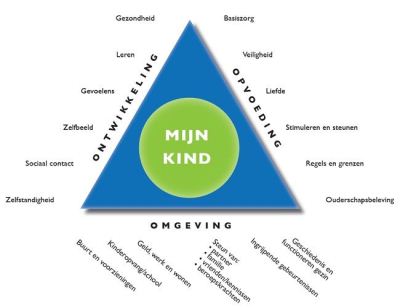 Sociaal netwerk meer betrekken; Pedagogisch centrum voor onderwijs benaderen (organisatie die scholen advies geeft over verbetering van het onderwijs);Gezamenlijk inschatten zorg [GIZ] schema gebruiken zoals te zien is in Figuur 3. Per begrip rondom de driehoek wordt besproken wat de ouder nodig heeft en aan de hand daarvan worden de zorgbehoeften in kaart gebracht.3.2 Resultaten deelvraag 2Welk internaliserend en externaliserend gedrag vertonen KOPP-kinderen volgens de literatuur en de docenten?3.2.1 Volgens de literatuurBij internaliserende gedragsproblemen heeft een kind volgens Van Hoof en De Vries (2014) zichzelf teveel onder controle. De problematiek waar het kind op dat moment mee worstelt slaat naar binnen toe en kan hierdoor op dat moment onopvallend zijn voor de omgeving. Voorbeelden zijn angst, verlegenheid, geremd zijn, het hebben van schuldgevoelens en depressiviteit. Bij externaliserend gedrag is er te weinig controle op zichzelf. Het gedrag is dan naar buiten gericht in de vorm van liegen, hyperactiviteit, delinquentie of agressiviteit (Van Hoof en De Vries, 2014). Schuldgevoelens komen volgens de Richtlijnen jeugdhulp (2017d) vooral bij het kind naar voren wanneer zij het probleem van de ouders bij zichzelf leggen. Parentificatie (ouderrol innemen) komt eveneens vaak voor bij deze kinderen. Daarnaast zijn KOPP-kinderen vaak angstig vanwege de onvoorspelbare en onveilige thuissituatie. Hierdoor worden vaak geen vrienden of vriendinnen mee naar huis genomen. Volgens de Richtlijnen Jeugdhulp (2017d) komen gedrags- en aanpassingsproblemen ook veelvuldig voor bij KOPP-kinderen. De kinderen cijferen zich weg of passen zich aan de wensen en behoeften van anderen aan. De kinderen hebben vaak bijkomende psychosomatische klachten, zoals hoofdpijn, buikpijn, slaapproblemen, eetproblemen en separatieangst. Daarnaast zijn de kinderen over het algemeen sociaal minder vaardig. Dit omdat zij vaak een rolmodel missen of onveilig gehecht zijn (Richtlijnen Jeugdhulp, 2017d). Om internaliserend en externaliserend gedrag in kaart te brengen kan er gebruik worden gemaakt van een vragenlijst zoals de Child Behaviour Checklist [CBCL]. Deze vragenlijst heeft meer dan honderd items die betrekking hebben op allerlei probleemgedragingen. Hierbij wordt nagegaan of deze gedragingen worden gezien door het kind, ouder/verzorgers of leerkracht. Deze vragenlijst heeft een hoge betrouwbaarheid en validiteit, maar kan worden beïnvloed door het feit dat hij is gebaseerd op de subjectieve beleving van degene die hem invult (Van Hoof & De Vries, 2014).3.2.2 Volgens de docentenDoor vier van de zes respondenten is er tijdens het interview iets gezegd over het gedrag van de KOPP-kinderen. Hierbij worden prikkelbaarheid en slecht slapen het meeste genoemd als opvallende gedragingen. Volgens de respondenten komen de kinderen namelijk vaak moe de klas in. Dit kan zowel na het weekend zijn als doordeweeks. Respondent 1 geeft aan dat het hierdoor lastig is om te bepalen wat je kunt verwachten van een kind. Naast deze gedragingen van de KOPP-kinderen ondervinden de respondenten ook gedrag zoals bovengemiddeld druk zijn, warrig zijn, negatieve aandacht vragen, zich niet kunnen concentreren, ouders nadoen en dominant zijn. Verdere gedragingen zijn te zien in grafiek 2. Eén respondent geeft aan de kinderen goed te kennen en zegt:“Wanneer hij naar binnen komt en hij heeft een naar binnen gekeerde blik. Dan zie je dat heel goed aan zijn ogen en houding” (Respondent 1, persoonlijke communicatie, 17 april 2018).3.3 Resultaten deelvraag 3Welke vormen van onderwijsondersteunend gedrag ontbreken er volgens de docenten bij de KOPP-ouders van kbs de Berkenhof of zijn minder ontwikkeld? Vrijwel alle respondenten geven aan dat interesse voor het schoolwerk het meeste gemist wordt (Grafiek 3). Met interesse wordt volgens de checklist bedoeld dat ouders interesse tonen in het schoolwerk en vragen hoe het ging op school en wat hun kind geleerd heeft (Pameijer, 2017). De missende interesse wordt volgens de docenten door de KOPP-ouders getoond door: Op een negatieve manier tegen hun kinderen praten;In de auto blijven zitten tijdens breng- en haalmomenten (drie keer genoemd); Geen betrokkenheid tonen in de klas;Geen afstemming met de docent als het lastiger gaat met het kind;Er wordt steeds minder de vraag gesteld hoe het met de kinderen gaat. Als tweede ontbrekend gedrag wordt er door vier respondenten aangegeven dat er wordt gemist dat ouders achter de schoolregels staan. Door twee respondenten wordt hierover aangegeven dat ouders vaak hun kinderen gelijk geven in plaats van de docent. Dit betekent dat de thuissituatie en school niet op één lijn zitten, terwijl dit een belangrijke vereiste is om te kunnen samenwerken. Daarnaast vinden de respondenten het belangrijk dat er ook thuis aan didactische vaardigheden wordt gewerkt, zoals (voor)lezen en het helpen bij huiswerk. Het maken van uitstapjes wordt door de respondenten ook gezien als belangrijk. Dit hoeven geen verre en dure uitstapjes te zijn, maar bijvoorbeeld naar de bieb of de speeltuin. Tevens merkt de school dat kinderen vaak moe op school komen. Dit heeft volgens de respondenten te maken met de hoge verwachtingen die ouders stellen naar hun kinderen. Deze hoge verwachtingen worden gekenmerkt door parentificatie. Zo moeten kinderen op hun broertjes en zusjes passen, ouders wakker maken die in slaap zijn gevallen tijdens breng- en haal momenten en de kinderen worden opgezadeld met problemen waar ze zich nog niet druk over horen te maken. 3.4 Resultaten deelvraag 4Wat maakt het samenwerken met KOPP-ouders gericht op het ontbrekende onderwijsondersteunend gedrag moeilijk of werkbaar volgens de docenten?3.4.1 Wensen en behoeften van docenten en ouders Wensen en behoeften KOPP-oudersAls eerst merken de respondenten dat ouders het belangrijk vinden dat er ervaren leerkrachten voor de klas staan. Nieuwe docenten moeten zichzelf eerst bewijzen en vertrouwen ontwikkelen tegenover de KOPP-ouders. Ouders zijn geneigd om aan het begin naar een andere docent te gaan om hun verhaal te doen. Daarnaast hebben de respondenten aangegeven dat ouders het belangrijk vinden dat er een luisterend oor geboden wordt. Een van de respondenten vulde hierop aan dat ze dan even willen sparren met een docent of de IB-er. Verder vinden ouders het belangrijk dat het laagdrempelig voor ze is om ergens binnen te stappen, docenten geen vooroordelen hebben, docenten thuis langs komen en tijd voor zichzelf hebben. Hierbij vinden de ouders het belangrijk om thuis ook tijd te hebben om te ontspannen (Grafiek 4). Wensen en behoeften docenten Om goed te kunnen samenwerken met ouders geven de respondenten aan dat veiligheid een van de belangrijkste wensen en behoeften is. Er wordt op dit moment dan ook naar gestreefd om de school als veilige plek aan te bieden voor de kinderen, maar ook voor de ouders. Eén respondent geeft aan dat het de school lukt om dit te zijn voor in ieder geval de kinderen. Daarnaast geven drie respondenten aan het nut in te zien van huisbezoeken. Een van de respondenten zegt daar in het interview het volgende over: Als ik een ideale school zie, zouden de directrice of ik op huisbezoek gaan, omdat wij ook het aanspreekpunt zijn. Want ze kennen ons dan als degene die daar op visite zijn geweest. Je hoeft dan niet op huisbezoek om alle regeltjes duidelijk te gaan maken, maar om gezellig wat te drinken en ondertussen observeer je wel. Als het allemaal geen geld zou kosten, ik op dat moment niet voor de klas zou hoeven staan en ik zou ook geen arrangementen hebben dan zou ik daar tijd voor kunnen maken. Daar moet je dan tijd voor maken. (Respondent 3, persoonlijke communicatie, 8 mei 2018) Tenslotte zien de respondenten graag dat ouders reageren op mails en willen ze een zorgzame school blijven. Verdere wensen en behoeften zijn te vinden in Grafiek 5. 3.4.2 Motivatie docenten en ouders Positieve motivatieKijkend naar de analyse met betrekking tot positieve motivatie antwoorden de docenten dat ze vooral gemotiveerd zijn, omdat ze vanuit het belang van het kind kijken (Grafiek 6). Ze willen hierdoor zoveel mogelijk uit het kind halen. De positieve motivatie van ouders is vooral te zien in de wil van ouders. Ouders willen het onderwijsondersteunend gedrag kunnen tonen, maar kunnen dit vanwege hun problematiek niet. Wanneer de school ouders wijst op hun verantwoordelijkheid of als er hulp gevraagd wordt door ouders wordt door de respondenten gemerkt dat de ouders dit even vasthouden en eraan werken, maar het snel alweer verzwakt. Het motiveert de docenten ook om het onderwijsondersteunend gedrag te stimuleren, zodat zij zo één lijn kunnen trekken met thuis. Negatieve motivatieDe negatieve motivatie wordt volgens de respondenten bij ouders gekenmerkt door het ‘niet kunnen’ (Grafiek 7). Ouders kunnen het gedrag niet vertonen of weten niet hoe ze het gedrag moeten vertonen. Daarnaast geeft een enkele respondent aan dat de werkdruk hoog wordt door de aantallen KOPP-ouders die er zijn. Hierdoor wordt gedrag vaak als hoofd van het werk gezien, terwijl de respondenten zich meer willen richten op het didactische deel. Twee respondenten hebben zelfs aangegeven dat het werk niet meer zien zitten wanneer de aantallen KOPP-ouders nog hoger worden. Als laatste wordt het verantwoordelijkheidsgevoel van docenten door één respondent beschreven. Vanuit de positieve motivatie dat zij het beste voor het kind willen. Dit verantwoordelijkheidsgevoel brengt echter op sommige momenten negatieve factoren met zich mee. Zo schrijft respondenten drie (persoonlijke communicatie, 8 mei 2018)  het volgende: Docenten helpen kinderen met hun boekpraatje voorbereiden, omdat ouders het niet doen. Ergens is dit natuurlijk niet goed. Het is dubbel. Het de verantwoordelijkheid van ouders, maar je wil het kind niet laten afgaan voor de groep. Dit is elke keer weer een dilemma. Waar ligt de verantwoordelijkheid van ouders en waar ligt die van ons. In dit citaat wordt de zoals in het vooronderzoek genoemde spagaat tussen ingrijpen en/of loslaten benoemd. Het is voor de docenten op zulke momenten een dilemma of ze moeten kijken naar het belang van het kind of de verantwoordelijkheid bij ouders moeten laten.3.4.3 Dynamiek in gezinssysteem Als eerste wordt er door twee respondenten opgemerkt dat er parentificatie (ouderrol innemen) plaatsvindt binnen een aantal gezinnen. Sommige kinderen moeten namelijk volgens de respondenten op jonge leeftijd op hun broertjes of zusjes passen, hebben een bepalende rol in de gezinssituatie gehad of worden opgezadeld met problemen die niet bij hun leeftijd passen. Twee respondenten geven aan geen kijk te hebben op de thuissituatie. Wel is er vier keer aangegeven dat de respondenten contact hebben met de hulpverlening binnen het gezin. Dit wordt als nuttig ervaren. Tijdens gesprekken over het kind is indien nodig ook de hulpverlener aanwezig om samen één lijn te kunnen trekken tussen de thuissituatie en school. Een van de respondenten is van mening dat zij geen contact heeft met de hulpverlening, omdat dit wettelijk niet mag. Volgens deze respondent mag er alleen contact zijn met de hulpverlener wanneer ouders hier toestemming voor geven. Drie respondenten geven aan dat ouders open zijn over hun thuissituatie. Eén respondent denkt dat ouders wel open zijn, maar informatie achterhouden wanneer ze iets niet willen vertellen. Daarnaast is vijf keer door de respondenten aangegeven dat zij huisbezoeken zien als een werkbare factor met betrekking tot het inzicht krijgt in de thuissituatie. De respondenten zeggen hier het volgende over: Als je op huisbezoek gaat, zie je hoe de leefomstandigheden zijn van een kind, hoe betrokken ouders thuis zijn, hoe ze thuis reageren. Kinderen kunnen thuis bijvoorbeeld heel volgzaam zijn en op school niet of andersom. Maar ook hoe de interactie is tussen ouders, broertjes en zusjes, of ze huisdieren hebben. Het zegt zoveel. Als ik de tijd had ging ik bij alle nieuwe kinderen op huisbezoek. Ik zie het nut van huisbezoeken wel echt in, maar dat kost veel tijd en tijd kost geld. Alleen heb je dat natuurlijk wel snel terugverdiend. (Respondent 1, persoonlijke communicatie, 8 mei 2018)Ik denk dat huisbezoeken waardevol kunnen zijn, maar het is wel een tijdsinvestering. Ik zou het dan inlassen als het nodig is in de desbetreffende situatie. Niet dat je standaard één of twee keer per jaar bij iemand langs gaat. Het kan wel nuttig zijn doordat je afspraken maakt op hun terrein. (Respondent 4, persoonlijke communicatie, 8 mei 2018)Eigenlijk zou het weer zo moeten zijn dat je zoals vroeger op huisbezoek kunt gaan. Alleen dat doen wij niet. Ik zou hier wel de meerwaarde van inzien. Gewoon bij iemand thuis even polsen hoe het gaat. Dit zou dan één keer per jaar zo kunnen zijn dat je dat een periode doet. (Respondent 5, persoonlijke communicatie, 8 mei 2018)Verdere moeilijk werkbare en werkbare factoren zijn te zien in Grafiek 8 en Grafiek 9. 3.4.4 Dynamiek in het contact docent-ouder In het contact docent-ouder lopen de respondenten er het meeste tegenaan dat ouders niet naar binnen komen tijdens breng- en haalmomenten. Volgens twee respondenten wordt dit nog wel verwacht van sommige ouders. Een van de respondenten geeft aan hier geen last in te ervaren, omdat van haar kinderen steeds meer zelfstandigheid wordt verwacht. Veel ouders praten daarnaast vooral over zichzelf in gesprekken. Tevens zitten ouder en docent niet altijd op één lijn. Zoals eerder aangegeven blijkt dit bijvoorbeeld als ouders hun kind gelijk geven in plaats van de docent. Ook geeft één respondent het lastig om feedback te geven aan ouders. Ouders reageren hier namelijk niet altijd goed op. Volgens een aantal respondenten wordt het als lastig ervaren dat docenten die langer binnen de school werken ook meer mogen zeggen tegen de ouders. Deze moeilijk werkbare factoren zijn te zien in Grafiek 10. Naast de moeilijk werkbare factoren worden er door de respondenten ook werkbare factoren beschreven. Zo wordt het als werkbaar gezien dat vaak het ouderlijke systeem aanwezig is bij gesprekken op school. Dit zijn dan vader en moeder, maar indien het kan ook de hulpverlener uit een gezin. Daarnaast zijn ouders heel open in gesprekken en uiten ze wat er dwars zit. Sinds het begin van dit jaar werkt de school met gespreksarrangementen. Dit houdt in dat er aan het begin van het jaar een aantal gesprekken ingepland zijn die sowieso met de ouders gevoerd moeten worden. Verder is het aan de ouders en docenten om te bepalen of er meer gesprekken nodig zijn. Deze gespreksarrangementen worden gezien als positief. Tenslotte worden er nog meer werkbare factoren genoemd door enkele respondenten. Deze zijn te zien in Grafiek 11.Competenties docenten Twee respondenten geven aan dat het in gesprek gaan met KOPP-ouders voor hen van nature verloopt. Eén respondent voegt hieraan toe dat er geen gebruik wordt gemaakt van methodes uit de theorie om in gesprek te gaan. Ouders reageren volgens deze respondenten goed op wat ze vragen of vertellen. Tevens geven twee respondenten aan empathisch te zijn. Een van de respondenten zegt daar het volgende over:Ik ben empathisch zonder dat ik er teveel in meega, maar kan wel invoelen. Ik zeg dan bijvoorbeeld, ik begrijp dat je nu verdrietig bent en ik zie dat je boos bent. Ik haal dan eerst de boosheid weg en daarna ga ik in gesprek. (Respondent 1, persoonlijke communicatie, 17 april 2018)Luisteren is ook een competentie die door twee respondenten is aangegeven. Soms is het al voldoende om een luisterend oor te bieden. Dit is op dat moment ook hetgeen wat aansluit bij de wensen en behoeften van de ouders. Tenslotte vindt een enkele respondent zichzelf competent in het aanpassen van taal, afstemmen wat ouders nodig hebben en direct en duidelijk zijn (Grafiek 12). 3.4.5 Gedrag KOPP-ouder Kijkend naar de antwoorden van de interviews over werkbaar gedrag komt naar voren dat vijf keer is aangegeven dat ouders graag onderwijsondersteunend gedrag willen vertonen, maar dit niet kunnen vanwege hun problematieken. Daarnaast wordt drie keer aangegeven dat ouders open zijn over hun problematiek (Grafiek 13).Er zijn door de respondenten twaalf soorten gedragingen genoemd die het moeilijk maken om bij KOPP-ouders onderwijsondersteunend te stimuleren. De respondenten gaven hier diverse antwoorden op. De antwoorden die het meeste voorkomen zijn weinig empathie, dwingend, in slaap vallen tijdens breng- en haalmomenten en hulpverlening buiten de deur houden. Met dwingend wordt door de respondenten bedoeld dat ouders na schooltijd vaak dwingend zijn in het aanvragen van een gesprek. Er worden dan ook verzoeken ingediend voor dagelijks een gesprek. Het gevolg van het in slaap vallen tijdens breng- en haalmomenten is dat kinderen niet naar school komen. Daarnaast geven de respondenten aan het lastig te vinden wat te doen wanneer ouders de hulpverlening buiten de deur houden. In Grafiek 14 zijn de overige gedragingen te vinden van de KOPP-ouders.   Hoofdstuk 4 Conclusie 4.1 Beantwoorden Hoofdvraag Aan de hand van de resultaten op de deelvragen wordt antwoord gegeven op de hoofdvraag. In dit onderzoek is gezocht naar een antwoord op de vraag:Op welke manieren kunnen docenten van kbs de Berkenhof in Oosterhout samenwerken met KOPP-ouders gericht op het ontwikkelen van ontbrekend onderwijsondersteunend gedrag, zodat de ontwikkeling van hun kinderen, KOPP-kinderen genoemd, niet stagneert en leidt tot internaliserend of externaliserend gedrag?Volgens de literatuur is voor een goede samenwerking tussen docenten en KOPP-ouders een aantal aspecten van belang (deelvraag 1). Essentieel is communicatie. Er zal regelmatig met ouders overlegd moeten worden. Ouders kunnen worden benaderd door te vragen: “Lukt het jullie om… (in te vullen door vorm van onderwijsondersteunend gedrag)”. Het voeren van gesprekken met ouders over de onderwijsbehoeften van het kind kan van grote meerwaarde zijn, aangezien dergelijke face-to-face gesprekken vaak beter blijven hangen (Pameijer 2012). Verder zijn er nog manieren zoals hulpzinnen om te bespreken met ouders wanneer het niet goed gaat met een kind op school. Middels deze hulpzinnen kan er door samenwerking van ouders en docenten een gewenste aanpak uitgewerkt worden. Hierbij worden alle kennis en ervaringen van alle betrokkenen – ouders, leerling, leerkracht - benut. Ouders moeten er ook van overtuigd raken dat samen opvoeden belangrijk is. Ouders zijn de ervaringsdeskundige van hun kind, terwijl docenten onderwijsprofessionals zijn die het kind als leerling het beste kennen. Wanneer ouders en docenten elkaars deskundigheid accepteren, kunnen ze veel meer betekenen voor het kind, van en met elkaar leren en zal het gedrag beter te sturen zijn (Pameijer, 2012). Naast het duidelijk maken is het volgens G. Paasschens (persoonlijke communicatie, 15 mei 2018) van belang om tijdens de communicatie het gedrag af te keuren in plaats van het kind. Daarnaast is complimenten geven van belang. Tenslotte kan door docenten het GIZ-schema [Gezamenlijk inschatten zorg] worden gebruikt. Wanneer een plan is opgesteld is het van belang dat dit door ouders en docenten op dezelfde manier wordt uitgevoerd. Dit zorgt ervoor dat ouders en docenten op één lijn zitten.Tevens is volgens Pameijer (2012) het uitspreken van verwachtingen een belangrijk aspect om samen te kunnen werken. Docenten zouden regelmatig samen met ouders moeten overleggen en hen taken geven om te laten zien wat ze met hun kinderen moeten doen. Ook is het van belang dat docenten blijven controleren of ouders alles echt begrijpen. Het aanbieden van concreet materiaal helpt ouders in het proces. Pameijer (2017) heeft in haar boek ‘Handelingsgericht werken’ een checklist opgesteld. Deze bestaat uit drie verschillende thema’s waaronder gedrag dat van ouders wordt verwacht is ingedeeld. Deze checklist kan door de school op maat worden gemaakt, zodat deze het beste past bij de populatie van de school.Op kbs de Berkenhof worden een aantal manieren volgens de docenten al toegepast tijdens de gespreksvoering met ouders. Sinds dit schooljaar hebben alle ouders een gespreksarrangement. Het aantal gesprekken met ouders staat hierdoor vast. Wanneer er een moeilijk gesprek plaatsvindt, zit hier de Ib’er of directrice bij met als doel vertrouwen te wekken bij de KOPP-ouders. Ook laten docenten de ouders weten dat de deur altijd voor ze open staat, zodat het voor ouders laagdrempelig wordt/blijft om binnen te stappen en te sparren. Uit het externaliserend en internaliserend gedrag van de KOPP-kinderen kan echter worden opgemaakt dat het onderwijsondersteunend gedrag van de KOPP-ouders nog niet optimaal is (deelvraag 2). KOPP-kinderen van kbs de Berkenhof laten namelijk externaliserend gedrag zien door bovengemiddeld druk of warrig te zijn, negatieve aandacht te vragen, zich slecht te kunnen concentreren, ouders na te doen of dominant te zijn. Met betrekking tot internaliserend gedrag komen de KOPP-kinderen vaak moe aan op school. Dit heeft volgens de respondenten onder andere te maken met de hoge verwachtingen die ouders stellen naar hun kinderen. Deze hoge verwachtingen worden gekenmerkt door parentificatie. De docenten hebben hierover aangeven dat ze het lastig vinden om te bepalen wat ze op zulke momenten van een kind mogen/moeten verwachten. Docenten en ouders moeten volgens G. Paasschens (persoonlijke communicatie, 15 mei 2018) niet bang zijn om hun verwachtingen tegenover het kind te hoog te leggen. Het is belangrijk dat kinderen uitgedaagd blijven en niet alleen leerstof krijgen van het niveau dat ze al kunnen. Door hoge verwachtingen laat de opvoeder volgens Van Hoof en De Vries (2014) zien dat het kind wordt erkend en tegemoetkomt aan de prestatiedrang en ijver van het kind in deze fase van zijn ontwikkeling. Uit het onderzoek komt naar voren dat docenten vooral externaliserend gedrag zien bij de KOPP-kinderen. Er zijn echter veel KOPP-kinderen met internaliserend gedrag. Bij internaliserende gedragsproblemen heeft een kind volgens Van Hoof en De Vries (2014) zichzelf teveel onder controle. De problematiek waar het kind op dat moment mee worstelt slaat naar binnen toe en kan hierdoor op dat moment onopvallend zijn voor de omgeving. De school heeft echter weinig tot geen kijk op de thuissituatie. Hierdoor is het voor de docenten lastig in te schatten waardoor een kind bepaald gedrag vertoont. Als gevolg kan het voorkomen, zoals een respondent ook aangeeft, dat de school de verkeerde vooroordelen heeft en hierdoor op een verkeerde manier handelt naar het  kind en ouders toe of kinderen met internaliserend gedrag over het hoofd zien. Uit de interviews met de respondenten is naar voren gekomen dat het als nuttig wordt gezien wanneer ze meer kijk hebben op de thuissituatie. Vanuit het internaliserend en externaliserend gedrag van de KOPP-kinderen kan worden geconcludeerd dat er een aantal vormen van onderwijsondersteunend gedrag ontbreken of minder ontwikkeld zijn bij de KOPP-ouders van kbs de Berkenhof. Daarnaast kan het zijn dat er meer KOPP-kinderen aanwezig zijn binnen de school, maar deze niet gezien worden door het internaliserend gedrag. Het volgende ontbrekende gedrag wordt door de docenten opgemerkt (deelvraag 3). Door de docenten wordt interesse voor het schoolwerk het meeste gemist. De school vindt dit gedrag belangrijk, omdat ouders hiermee de docenten en hun kind laten zien dat ze het belangrijk vinden wat hun kinderen doen op school. Met interesse wordt volgens de checklist (bijlage 2) bedoeld dat ouders interesse tonen in het schoolwerk en vragen hoe het ging op school en wat hun kind geleerd heeft. Volgens Van Hoof en De Vries (2014) leidt motivatie van de schoolvoortgang van het kind tot een goede werkhouding bij het kind. Wanneer dit gedrag niet getoond wordt door ouders zal het kind minder gemotiveerd zijn om zijn of haar voortgang te ontwikkelen. Daarnaast ontbreekt volgens de docenten het handhaven van de schoolregels. De thuissituatie en school zitten hierdoor volgens de docenten niet op één lijn. Dit lukt vaak niet doordat ouders bijvoorbeeld hun kinderen gelijk geven in plaats van de docent en niet naar binnen komen tijdens breng- en haalmomenten. Naast het geen inzicht hebben op de thuissituatie geven docenten nog andere factoren aan die het samenwerken moeilijk maken (deelvraag 4). Zo wordt het voor hen als druk ervaren wanneer ouders bij hen om hulp vragen tijdens schooltijd. Docenten willen ouders graag helpen, maar vinden dit lastig om dat te doen op momenten dat ze eigenlijk les moeten geven. Zij willen het liefst de ouders op een ander moment te woord staan, maar dit vinden de ouders vaak niet goed. Wanneer ouders op dat moment niet bij de docent terecht kunnen gaan ze met andere ouders praten. Hierdoor ontstaat soms miscommunicatie tussen ouders en docenten. Het ligt vanwege de problematiek van ouders echter niet voor de hand dat ouders zomaar het onderwijsondersteunend gedrag gaan vertonen dat je van ze vraagt en dit kunnen vasthouden voor lange tijd. Volgens de Richtlijnen jeugdhulp (2017c) heeft dit ermee te maken dat de ouders zich schamen voor hun situatie, zich schuldig voelen en het gevoel hebben geen goede ouder te zijn. Het is hierdoor van belang om samen met ouders te werken aan hun psychologische basisbehoeften. Deze zijn relatie (ik hoor erbij), competentie (ik kan het) en autonomie (ik kan het zelf) (De Vries, 2015). Bij relatie is het belangrijk om ouders duidelijk te maken dat ook zij erbij horen en vormen van onderwijsondersteunend gedrag kunnen vertonen. Ook al zijn het de kleine dingen, zoals vragen hoe het met het kind gaat. De school heeft hierin al een heel goed begin gemaakt door de komst van de nieuwe Ib’er binnen de school. Door het luisterend oor wat zij kan bieden wordt het voor ouders laagdrempeliger om binnen te stappen en te praten over hun problemen. Wanneer dit door een ouder gedaan wordt, kan er indien mogelijk aan de competenties en autonomie van ouders gewerkt worden. De respondenten merken dat de wil van ouders er vaak is, maar het kunnen ontbreekt daar nog in. Wanneer ouders feedback krijgen van de docenten motiveert dit tot handelen, maar dit verwaterd snel. De docenten zijn gemotiveerd om ouders hierin te helpen vanuit hun verantwoordelijkheidsgevoel met betrekking tot  het belang van het kind. Docenten merken echter wel een spagaat tussen ingrijpen en loslaten. Hierdoor nemen de docenten op sommige momenten de verantwoordelijkheid van ouders over door bijvoorbeeld een presentatie te maken met de kinderen in plaats van dat de ouders dit zelf doen. Wanneer er wordt vermoed dat de situatie van het KOPP-kind risico’s oplevert of ouders problemen hebben bij het uitvoeren van zorgtaken en onderwijsondersteunend gedrag, wordt er verwacht dat de Kindcheck wordt uitgevoerd. Een basisschool behoort tot de instanties met de plicht om te signaleren en de meldcode te gebruiken (Augeo, 2013). Deze stappen zijn erop gericht de situatie waarin de kinderen zich bevinden nader te (laten) onderzoeken, zodat er waar nodig (meer) passende hulp kan worden georganiseerd voor alle betrokkenen. Uit alle resultaten en conclusies kan als eindconclusie gelden dat kbs de Berkenhof goed op weg is met betrekking tot samenwerken. Ze hebben sinds schooljaar 2016/2017 een nieuwe Ib’er, bezitten al allerlei competenties om met ouders te communiceren en denken zelf innovatief om samen te werken met ouders. Er worden echter nog een aantal vormen van onderwijsondersteunend gedrag gemist. Interesse tonen is hiervan de belangrijkste volgens de docenten. Dit heeft te maken met gedrag wat de ouder moet vertonen. Alleen is het echter ook van belang om te kijken naar de leefsituatie van het kind en ouder. Waarom vertoont een kind internaliserend of externaliserend gedrag? Waarom is het niet haalbaar voor ouders om het gedrag te vertonen? Op het moment is er weinig tot geen zicht op de thuissituatie waardoor dingen over het hoofd gezien kunnen worden om de juiste aanpak te kunnen hanteren. Zo kunnen KOPP-kinderen vaak ook internaliserend gedrag laten zien wat op het eerste oog niet zichtbaar is. Het is belangrijk om ook deze kinderen te laten weten dat de school er voor ze is. Er zullen innovatieve maatregelen geïmplementeerd moeten worden om deze kinderen beter in beeld te brengen, zodat de beste aanpak kan worden gehanteerd. Innovatievoorstellen zijn te vinden in hoofdstuk 6.Hoofdstuk 5 Aanbevelingen In dit hoofdstuk worden innovatiemogelijkheden gepresenteerd die zijn voortgekomen uit de conclusie. Hierin wordt aangegeven welke bijdrage de innovatie levert voor het oplossen van de hoofdvraag. Aanbeveling 1: Huisbezoeken Uit de resultaten en conclusie is naar voren gekomen dat docenten het als nuttig ervaren wanneer ze op huisbezoek gaan bij de KOPP-ouders en hun kinderen. Door op huisbezoek te gaan zullen de docenten een beter beeld krijgen met betrekking tot de thuissituatie. Hierbij kan gekeken worden naar de dynamiek binnen het gezin. Daarnaast ziet de ouder de docent in de thuissituatie. De docent is hierdoor voor de ouder al een bekend gezicht. Het zal voor de ouder makkelijker worden om vertrouwen op te bouwen met de docent. Het kan gezien worden als een ijsbreker. De drempel naar de ib’er, directrice of docenten zal laagdrempeliger worden en de lijnen korter. Daarnaast zal het ten goede komen van de ontwikkeling van het kind. Het kind zal door deze duidelijkheid beter in zijn of haar vel gaan zitten. Dit kun je als docent bijvoorbeeld doen door het kind te vragen zijn of haar kamer te laten zien. Het kind kan hier dan vanuit trots over vertellen. Dit zorgt voor beter onderling vertrouwen tussen kind en docent. Wanneer de lijnen kort zijn en ouders vertrouwen hebben zal de psychologische basisbehoefte ‘relatie’ aanwezig zijn bij de ouder. Deze heeft het gevoel erbij te horen. Vanuit hier kan verder worden gewerkt aan onderwijsondersteunend gedrag. Aanbeveling 2: CBCL-lijst en Kindcheck Om internaliserend en externaliserend gedrag in kaart te brengen kan er gebruik worden gemaakt van een vragenlijst zoals de Child Behaviour Checklist (CBCL). Deze vragenlijst heeft meer dan honderd items die betrekking hebben op allerlei probleemgedragingen. Hierbij wordt nagegaan of deze gedragingen worden gezien door het kind, ouder/verzorgers en leerkracht. Deze vragenlijst heeft een hoge betrouwbaarheid en validiteit, maar kan worden beïnvloed door het feit dat hij is gebaseerd op de subjectieve beleving van degene die hem invult (Van Hoof & De Vries, 2014). De CBCL-lijst kan er echter wel voor zorgen dat niet alleen externaliserend gedrag, maar ook internaliserend gedrag bij de kinderen wordt gezien. Dit kan ervoor zorgen dat ook deze kinderen en hun ouders worden geholpen. Wanneer er wordt vermoed dat de situatie van het KOPP-kind risico’s oplevert of ouders problemen hebben bij het uitvoeren van zorgtaken en onderwijsondersteunend gedrag, wordt er verwacht dat de Kindcheck wordt uitgevoerd. Een basisschool behoort tot de instanties met de plicht om te signaleren de meldcode te gebruiken (Augeo, 2013). De stappen van de Kindcheck en bijbehorende meldcode zijn te vinden in bijlage 4. Van Gaalen (2018) beschrijft in een krantenartikel van 3 juni 2018 de relevantie en urgentie van de Kindcheck. De Kindcheck wordt namelijk in de praktijk niet altijd (goed) uitgevoerd. Dit geeft aan dat het op dit moment een onderwerp is wat bij meer instanties speelt. Van Gaalen (2018) geeft vervolgens namens de Kinderombudsman een belangrijk citaat weer over de schreeuw vanuit de ondersteuningsbehoefte van de KOPP-kinderen: Vandaag doet de Kinderombudsman een oproep namens deze jongeren: hulpverleners, docenten en andere volwassenen, kijk ook naar wat wij nodig hebben. En vraag door tijdens gesprekken over de moeilijke thuissituatie. ,,Kinderen geven steeds signalen in de hoop dat de docent of hulpverlener die oppikt, maar dat gebeurt vaak niet. -  Margrite KalverboerAanbeveling 3: Gesprekstechnieken Zoals in de conclusie is beschreven is communicatie essentieel voor het samenwerken. De docenten geven aan over meerdere competenties te beschikken om met ouders in contact te komen. Dit is een hele belangrijke en goede start. Verder kunnen de docenten werken aan de hand van de hulpzinnen van Pameijer (2012). De onderzoeker adviseert de docenten echter om zich daarnaast goed te verdiepen in de woordkeuzes die ze maken naar ouders. Doordat ouders zich vaak vanwege hun problemen schuldig kunnen voelen over hun manier van opvoeding zullen bepaalde uitspraken ervoor zorgen dat dit meer losmaakt bij ouders. Zo zouden docenten erop kunnen letten dat ze gedrag afkeuren in plaats van het kind of de ouder, begrip tonen en niet oordelen. Je mag hier als docent over uitspreken naar ouders dat je begrijpt dat het opvoeden lastig is, maar dat niet direct maakt dat je een slechte ouder bent. Deze uitspraken behoren tot de motiverende gespreksvoering. Deze is er vooral op gericht om te kijken naar wat er wel goed gaat en wat ook deze ouders een goede ouder maakt. Elke ouder wil tenslotte het beste voor zijn of haar kind. Het kan hierbij ook voorkomen dat ouders eerst weerstand gaan bieden. Dit is echter normaal gedrag in een veranderproces. Volgens Van der Veen en Goijarts (2012) is motiverende gespreksvoering een doelgericht communicatiemiddel die de motivatie van de ouders probeert te vergroten door te verminderen van hun tegenstrijdige gevoelens (ambivalentie) over verandering. Motivatie is namelijk een combinatie van willen en kunnen. Bij KOPP-ouders kan deze ambivalentie bestaan uit het feit dat ze zich schamen voor hun situatie, zich schuldig voelen en het gevoel hebben geen goede ouder te zijn. Vaak zijn ouders ook bang voor een uithuisplaatsing van hun kind. Hierdoor is het van belang om ouders in te laten zien dat ook zij onderwijsondersteunend gedrag kunnen vertonen. Dit kan vaak al in de kleine dingen zitten door te vragen aan de docent hoe het met hun kind gaat. Het is echter vaak lastig om al deze vormen en zinnen te onthouden. Daarom heeft Pameijer (2012) een ezelsbruggetje voor het onthouden van de belangrijkste dingen om rekening mee te houden tijdens een gesprek met ouders. Deze luidt als volgt: ‘wees een OEN (Open, Eerlijk en Nieuwsgierig) en laat je OMA thuis! (Overtuigingen, Meningen en Aannames)’. Aanbeveling 4: Afspraken maken over verantwoordelijkheid Uit het onderzoek is naar voren gekomen dat de docenten soms een spagaat ervaren tussen ingrijpen en/of loslaten. Het is echter belangrijk om hier als school wel een lijn in te trekken. Op het moment voelen de docenten een hoog verantwoordelijkheidsgevoel naar de kinderen toe. Hierdoor bereiden ze bijvoorbeeld samen met de kinderen presentaties voor. Waar de verantwoordelijkheid van ouders eindigt en waar die van school begint is echter niet scherp van elkaar te onderscheiden. (Kamerstukken II, 31293, nr. 149, 2013). Het is daarom van belang dat je hier als school een lijn in trekt, zodat alle docenten op dezelfde manier handelen. Hierdoor weten docenten, kinderen en ouders waar ze aan toe zijn. Het is echter niet verkeerd om kinderen te helpen bij hun huiswerk wanneer de ouder dit niet lukt, maar wel in een realistische mate. De school zal hierdoor wanneer het voor hen niet haalbaar is de huiswerkbuddy’s in kunnen zetten of beroep doen op de participatiesamenleving. Ouders kunnen een beroep doen op hun sociaal netwerk. Wanneer deze niet aanwezig is of niet het gewenste gedrag kan vertonen wordt er binnen de huidige samenleving veel gewerkt met vrijwilligers. Zo heeft Oosterhout ook een website genaamd ‘Oosterhout voor elkaar’. Op deze website wordt hulp aangeboden voor mensen uit Oosterhout. Mensen binnen Oosterhout kunnen hier echter ook hulpvragen op zetten. Zo zouden ouders middels deze site hulp kunnen vragen bij het maken van huiswerk voor hun kind. De Ib’er zou ouders hierbij kunnen helpen. Dit kan vanuit ouders op anonieme basis. Het komt namelijk vaak voor dat ouders zich schamen om hulp te zoeken. Hoofdstuk 6 Discussie In dit hoofdstuk wordt ingegaan op de conclusies van het onderzoek, worden resultaten geïnterpreteerd en de beperkingen van het onderzoek besproken (Van der Donk & Van Lanen, 2014). Voordat deze onderdelen aan de orde komen wordt er eerst een blik geworpen op de beroepsrelevantie van dit onderzoek. De vraag van kbs de Berkenhof hoe de docenten kunnen samenwerken met KOPP-ouders zodat de ouders onderwijsondersteunend gedrag vertonen aan hun kinderen behoort tot een sociaal-agogische kwestie. Volgens de Hogeschool van Amsterdam (2017) wordt er kijkend naar de visie op het beroep van SPH’er op dit moment veel systeemgericht gewerkt. Om systeemgericht te kunnen werken vereist dit een holistische kijk op het systeem en vooral naar de wisselwerking tussen de losse delen van het systeem (ouder en kind) en wat hun plaats hierin is (Hogeschool van Amsterdam, 2017). Wanneer de wisselwerking hierin niet voldoet aan de norm van opvoedings- en ontwikkelingsopgave zorgt dit voor disbalans in een gezin. Dit uit zich bij alle delen van het systeem. Om antwoord te geven op de vraag met betrekking tot dit vraagstuk is er onderzoek gedaan binnen kbs de Berkenhof. In het onderzoek is gebruikgemaakt van dataverzameling middels literatuurstudie, ongestructureerde interviews en open interviews. Bij de ongestructureerde interviews (deelvraag twee, drie en vier) werden zes respondenten verwacht. Dit zijn de docenten van de school. De docenten stonden erg open voor een interview waardoor deze snel gepland waren met alle zes de docenten. Doordat er met alle docenten een interview is afgenomen wordt de democratische validiteit verhoogd. Er is in gesprek gegaan met belanghebbende van het onderzoek die er baat bij hebben dat een praktijkprobleem wordt opgelost (Van der Donk & Van Lanen, 2014). Tijdens het laten checken van de interviewverslagen is echter bij één respondent naar voren gekomen dat ze net voor het interview een incident had meegemaakt. Dit zorgde er volgens de respondent voor dat zij op dat moment op een andere manier naar het probleem keek. De reacties van deze respondent kan er dus in enige mate voor hebben gezorgd dat er andere antwoorden zijn gegeven dan wanneer dit incident niet had plaatsgevonden. Dit zorgt voor een mindere betrouwbaarheid vanwege toevallige verstoringen (Van der Donk & Van Lanen, 2014). De onderzoeker heeft hiervan geleerd dat het voor de betrouwbaarheid van een onderzoek belangrijk is om voor een interview onderzoek te doen naar eventuele factoren die het onderzoek kunnen bellemeren. Het interview kan indien nodig dan op een ander moment gepland worden.Daarnaast was in het begin met de opdrachtgever kortgesloten dat KOPP-ouders geïnterviewd mochten worden. Dit is echter niet meer toegepast vanwege het incident op de school. De KOPP-ouders zouden dan teveel worden belast. Hierdoor is de democratische validiteit verlaagd. De ouders hebben als belanghebbende geen invloed gehad op het onderzoek. Wensen en behoeften van uit ouders zijn beschreven door de docenten. In een vervolgonderzoek kan er wanneer de mogelijkheid er is een interview met ouders plaatsvinden. Dit kan van meerwaarde zijn doordat literatuur getoetst kan worden bij ouders.Uit veldonderzoek met betrekking tot het werven van professionals kwam naar voren dat deze doelgroep nog niet erg bekend is binnen de hulpverlening. Er is dan ook weinig respons gekomen vanuit professionals. De onderzoeker heeft een bericht geplaatst op LinkedIn. Dit bericht is ongeveer door 400 personen bekeken, maar geen respons op gekomen. Uiteindelijk heeft de onderzoeker professionals kunnen werven via Avans Hogeschool te Breda. Dit waren drie respondenten in plaats van vijf. Dit heeft er niet voor gezorgd dat de uitspraken van de drie respondenten niet valide zijn, maar er was meer democratische validiteit gewenst.Met betrekking tot literatuur heeft de onderzoeker betrouwbare bronnen geraadpleegd. Zo is er veel gewerkt met de Richtlijnen jeugdhulp. Deze richtlijnen zijn ontwikkeld door het initiatief van de beroepsverenigingen in de jeugdhulp en jeugdbescherming. Daarbij horen het Nederlands Instituut van Psychologen [NIP], de Nederlandse vereniging van pedagogen en onderwijskundigen [NVO] en de Beroepsvereniging van Professionals in Sociaal Werk [BPSW] (Richtlijnen jeugdhulp, z.d.). Deze beroepsverenigingen dragen vanwege hun brede scala aan vakgebieden bij aan de betrouwbaarheid en validiteit van dit onderzoek en hierdoor kan de informatie als deugdelijk worden gezien. Daarnaast is er veel informatie van Noelle Pameijer gebruikt. Pameijer is een school-, GZ- en kinderpsycholoog werkzaam bij stichting Elan in het onderwijs en samenwerkingsverband Passend onderwijs bij Unita. Daarnaast heeft zij een NIP-junior onderscheiding voor bijzondere verdiensten voor de psychologie (Noelle Pameijer, z.d.). Deze twee bronnen hebben vooral gezorgd voor het tot stand komen van de literatuur waarmee de hoofd- en deelvragen zijn beantwoord. Zo is de hoofdvraag beantwoord met de conclusie dat het belangrijk is dat ouders onderwijsondersteunend gedrag vertonen, maar het misschien nog wel belangrijker is dat de docenten eerst goed zicht hebben op de thuissituatie en leefsituatie van het kind en ouders om in te kunnen spelen op de behoefte van ouders en kind. Uit de resultaten van het onderzoek is naar voren gekomen dat de docenten dit ook belangrijk vinden en graag zouden willen, maar dat tijd hierin een grote factor is. De school zit hierdoor met een ethisch dilemma: Zorgen we ervoor dat we binnen de school een zo groot mogelijke veiligheid kunnen bieden wat minder tijd en geld kost of moeten we toch investeren in zicht krijgen op de thuissituatie waarvoor we eigenlijk geen tijd hebben, maar wat er wel voor zorgt dat de school gerichter te werk kan gaan? Tijdens het overleggen van de aanbevelingen voor het innovatievoorstel kwam wederom naar voren dat tijd een cruciale factor is. Aangezien de onderzoeker de meerwaarde inziet is er toch voor gekozen om deze aanbeveling te beschrijven in het innovatievoorstel. Voor wanneer de docenten door factoren de innovatie niet kunnen implementeren is ervoor gekozen om twee aanbevelingen te combineren in het voorstel, zodat deze altijd nog los ingezet kan worden op school. Vooral de Kindcheck is een cruciale interventie die gebruikt dient te worden. Dit geldt voor elke school vanuit de plicht om te signaleren en de meldcode te gebruiken.Kijkend naar de deelvragen had de onderzoeker aan het begin het doel om in te steken op het versterken van onderwijsondersteunend gedrag. De onderzoeker is hier echter in de loop van het onderzoek op terug gekomen. Deze omslag kwam vooral na het analyseren van de resultaten van de literatuur van deelvraag 1. Het is echter niet zo van zelf sprekend dat ouders dit gedrag gaan vertonen en deze verandering hierin in een hoge mate laten zien. Het is daarom van belang om meer in te steken op de psychologische basisbehoeften (De Vries, 2015). Met relatie als beginpunt. De ouder moet het gevoel krijgen erbij te horen. De ambivalentie kan namelijk ontstaan uit het feit dat ze zich schamen voor hun situatie, zich schuldig voelen en het gevoel hebben geen goede ouder te zijn. Vanuit de visie van de SPH’er is het belangrijk om hierop in te spelen. Als SPH’er moet je jezelf namelijk kunnen inleven in de ander en de waarden en gevoelens van anderen accepteren (BPSW, 2017). Daarnaast is de onderzoeker er middels het onderzoek achter gekomen dat er door de docenten vooral externaliserend gedrag wordt gezien bij de KOPP-kinderen. Het kan echter zijn dat er veel internaliserend gedrag is, maar deze over het hoofd wordt gezien. Door meer inzicht te krijgen in de thuissituatie worden ook zij gezien. De deugdelijkheid van uitgangspunten en conclusies is op te maken uit actuele informatie. Op het moment is er veel in het nieuws over KOPP-kinderen en KOPP-ouders. Zo is er door Van Gaalen (2018) recent op 3 juli 2018 een artikel geplaatst via het Algemeen Dagblad met uitkomsten die parallel lopen met de uitkomsten en aanbevelingen van dit onderzoek. De uitspraken in dit artikel zijn ook geconstateerd door de Kinderombudsman, Margrite Kalverboer. Wanneer iemand dit onderzoek opnieuw zou doen zouden er hoogstwaarschijnlijk dezelfde resultaten uitkomen. Dit onderzoek is daarom vanwege de maatschappelijke kwestie ook bruikbaar voor andere scholen met KOPP-ouders en KOPP-kinderen. Tijdens het doen van onderzoek heeft de onderzoeker veel kennis op gedaan met betrekking tot het doen van onderzoek. Om inzicht te krijgen in onderzoeksmethoden heeft de onderzoeker gebruik gemaakt van verschillende bronnen. Er is literatuur vanuit Van der Donk en Van Lanen (2014), Verhoeven (2014) en Mortelmans (2013) geraadpleegd. Verder onderzoek zou zich kunnen focussen op de invulling van de huisbezoeken. Wat is er vanuit andere scholen bekend over het uitvoeren van een huisbezoek? Waar zijn zij tegenaan gelopen? Wat zijn succeservaringen? Dit zijn belangrijke vragen om te zorgen dat kbs de Berkenhof niet tegen struikelblokken aanloopt die door eerdere scholen zijn opgemerkt. De Minor Jeugd van Avans Hogeschool te Breda heeft kbs de Berkenhof een voorstel gedaan om door studenten een vervolgonderzoek uit te laten voeren. Hoofdstuk 7 Innovatievoorstel In overleg met de opdrachtgever is ervoor gekozen om een combinatie te gebruiken van aanbeveling 1: huisbezoeken en aanbeveling 2: CBCL-lijst en Kindcheck. Dit omdat de CBCL-lijst en Kindcheck toegepast kunnen worden tijdens de huisbezoeken en wanneer er geen tijd is voor de huisbezoeken kan het apart ingezet worden. Doordat met de opdrachtgever hierover uitwisseling heeft plaatsgevonden is de dialogische validiteit verhoogd (Van der Donk & Van Lanen, 2014).7.1 Innovatie eisenHet innovatieplan moet:Uitvoerbaar zijn in de praktijk; Zorgen dat de voor ouders drempel naar Ib’er laagdrempeliger wordt; Passen binnen het beleid van de organisatie;Niet te veel werkdruk opleveren.7.2 Het doel van de innovatie Het doel van dit innovatievoorstel is dat de docenten een beter beeld krijgen van de thuissituatie van een kind en hierdoor het kind en zijn of haar ouders beter kunnen helpen bij het ontwikkelen van onderwijsondersteunend gedrag. Het is hierbij van belang om te kijken naar wat er binnen het gezin mogelijk is en wat hierin het belang is voor het kind. Daarnaast kan een betere band opgebouwd worden met de ouder waardoor het voor de ouder laagdrempeliger wordt om naar de zorgcoördinator te stappen voor hulp, zodat de beste zorg ingezet kan worden.  7.3 Methodische eisenUit de resultaten van het onderzoek is naar voren gekomen dat naast het kunnen communiceren met ouders en het uitspreken van verantwoordelijkheid het ook belangrijk is, en misschien nog wel het belangrijkst, om de situatie van de KOPP-ouders en hun kinderen in beeld te krijgen. Wanneer je dit helder hebt, zul je een signaleringsplan kunnen opstellen waarop je je benadering kunt aanpassen. Vanuit deze signalen kan het onderwijsondersteunend gedrag gestimuleerd worden dat passend is bij de situatie van het kind en ouders. Dat het een actueel probleem is, maakt Van Gaalen (2018) duidelijk in een krantenartikel voor het Algemeen Dagblad dat is gepubliceerd op 3 juni 2018. Hierin wordt beschreven dat kinderen van KOPP-ouders zich veel schikken naar de thuissituatie en veel taken op zich nemen. Veel kinderen durven dit niet aan de buitenwereld te vertellen. Daarnaast geven de kinderen aan dat ze zich niet gezien voelen doordat de hulpverlening altijd naar hun ouders gaat. Van Gaalen (2018) geeft namens de Kinderombudsman een belangrijk citaat weer over de schreeuw vanuit de ondersteuningsbehoefte van de KOPP-kinderen: Vandaag doet de Kinderombudsman een oproep namens deze jongeren: hulpverleners, docenten en andere volwassenen, kijk ook naar wat wij nodig hebben. En vraag door tijdens gesprekken over de moeilijke thuissituatie. ,,Kinderen geven steeds signalen in de hoop dat de docent of hulpverlener die oppikt, maar dat gebeurt vaak niet. -  Margrite Kalverboer7.4 De innovatie Binnen kbs de Berkenhof wordt er veel gedaan om kinderen en ouders te helpen bij hun problemen. Er is een Ib’er binnen de school, er zijn ervaren docenten die willen handelen vanuit het belang van het kind en er worden voortdurend nieuwe innovatieve ideeën bedacht door de school, zoals huiswerkbuddy’s en aanwezigheid van Ib’er en/of directrice bij de inloop. Dit doet de school vanuit wat ze horen van ouders en zien op school. Wat er achter de voordeur bij kinderen thuis gebeurt is echter vaak niet bekend. Wanneer je goed in wilt spelen op de behoeften van kind en ouders is het belangrijk om ook de thuissituatie helder te hebben. Een huisbezoek kan hiervoor de oplossing zijn. Hierbij kan er gekeken worden naar contact ouder-kind, maar ook contact tussen broers en zussen. Het kan echter ook een beeld geven of een huis rommelig of netjes is en het gezin huisdieren heeft. Vanuit een docent is in het onderzoek naar voren gekomen dat er ook behoefte is vanuit ouders dat docenten op bezoek komen. De ouders zien dit op dat moment als doel om in het gezelschap van docenten een kopje thee te drinken of te lunchen. Het doel van de docenten is om de thuissituatie van het kind in beeld te kijken. Dit kan echter gecombineerd worden. Tijdens een huisbezoek kan er thee gedronken worden of de docent luncht mee.Uit het onderzoek is ook naar voren gekomen dat docenten op sommige momenten niet eens weten of een leerling broers of zussen heeft. Dit zijn ook belangrijke dingen om achter te komen tijdens een huisbezoek. Voordat de organisatorische eisen van het huisbezoek onder de loep worden genomen, wordt als eerst gekeken naar de meerwaarde van een huisbezoek volgens andere scholen.7.5 Ervaringen vanuit de praktijk Volgens Versus (2015), een vereniging voor katholiek en christelijk, behoort een docent met een grote compassie voor kinderen en ouders zich te verdiepen in de thuissituatie van de kinderen. De bezoeken dragen bij aan het versterken van een band tussen school en ouder. Tevens kunnen onzichtbare ouders en zorgelijke thuissituaties in beeld komen. Dit is een winst voor de school en kind. Versus (2015) is ook van mening dat scholen meer tijd moeten nemen, maar dit ook moeten krijgen om leerling en ouders thuis op te zoeken. Doordat rendement en meetbaarheid de overhand hebben gekregen binnen het onderwijs worden zaken zoals huisbezoeken verdrongen. Dit behoort echter wel tot de maatschappelijke opdracht van scholen. Dit heeft volgens Versus (2015) het effect dat contacten met ouders soepeler verlopen, scholen op de hoogte zijn van de thuissituatie en het kind beter in zijn vel zit. Versus (2015) heeft vanuit scholen die dit al langere tijd uitvoeren de effecten ontvangen. Zo legt een school in Rotterdam de huisbezoeken sinds een jaar of twee af. Deze school doet huisbezoeken om de relatie tussen ouder en school te versterken. De driehoek school/ouder/leerling is namelijk heel belangrijk. Door de huisbezoeken zien zij ouders veel sterker betrokken raken bij de school. Je krijgt korte lijnen waardoor het contact soepeler verloopt. Dit wordt door de leerlingen ervaren als rust en duidelijkheid. De Rotterdamse school bezoekt de kinderen uit de onderbouw jaarlijks en vanaf de bovenbouw gaan de docenten op huisbezoek wanneer zij vinden dat een specifieke situatie daar om vraagt. Vanuit een huisbezoek kun je volgens hen een betere link leggen naar waarom een kind bepaald gedrag vertoont. Een school in Utrecht gaat op huisbezoek voordat een kind naar school toe komt. Het is volgens hen goed om het kind en de ouders in hun eigen omgeving te zien. Het kind, dat de school niet kent, kan hierdoor een makkelijkere start maken. Ouders vullen naar aanleiding van het huisbezoek een intakeformulier in. Dat helpt de school om zo goed mogelijk aan te sluiten bij de behoefte van het kind. 7.6 Organisatorische eisen voor praktische haalbaarheid Het innovatievoorstel wordt uitgewerkt vanuit het belang van de ouders, kinderen en docenten. De innovatie wordt geïmplementeerd binnen kbs de Berkenhof in Oosterhout. Bij het plan wordt het stappenplan van Forum (2009), een instituut voor multiculturele samenleving, gebruikt. Wanneer het plan wordt geïmplementeerd kan dit stappenplan worden uitgedeeld aan de docenten, zodat de stappen voor iedereen duidelijk zijn.7.7 Wanneer wordt het uitgevoerd? Het innovatievoorstel kan worden uitgevoerd vanaf schooljaar 2018/2019. De directrice en/of ib’er kunnen eind schooljaar 2017/2018 een implementatie vergadering houden om het voorstel aan te kaarten bij de docenten. Hierin kan het bovenstaande stappenplan worden gebruikt. Het is echter een korte tijd voor de schoolvakantie waardoor het waarschijnlijk niet haalbaar is om alle stappen van het stappenplan klaar te hebben voor het nieuwe schooljaar begint. Daarom is het belangrijk dat de stappen die betrekking hebben op veiligheid voorrang krijgen. 7.8 Morele meerwaarde De BPSW (2017) schrijft in de beroepscode van SPH dat wanneer je in de psychosociale hulpverlening werkt, waar ontmoeting met andere het uitgangspunt vormt, je niet om moraal heen kunt. Tijdens het implementeren van huisbezoeken kunnen waarden van school en waarden van ouders dan ook botsen. Zo kan het zijn dat de docenten de waarde veiligheid heel belangrijk vinden en hierdoor de thuissituatie van alle kinderen helder willen hebben, maar dat ouders zich beroepen op hun privacy. Vanuit de beroepscode worden de volgende handelingsprincipes genoemd met betrekking tot privacy en veiligheid die zorgen voor een moreel dilemma. Deze handelingsprincipes zijn:Als sociaal agogisch werker respecteer ik de privacy van de cliënt.Als sociaal agogisch werker draag ik zorg voor de veiligheid van mijn cliënten (Hofs, 2017).Het is dan belangrijk dit niet te forceren. Om een middenweg te vinden in beide handelingsprincipes kan ouders worden gevraagd wat ze wil zien zitten om aan de waarden van school te voldoen. Zo kan er worden afgesproken op een voor ouders vertrouwde plek in de buurt, zoals een café of een bankje in de wijk. Via deze weg kan er vertrouwen worden gewekt bij de ouder. Wanneer de ouder dit als prettig ervaart mag de docent misschien de volgende keer wel op huisbezoek. Het nadeel hiervan is dat de docent niet het huis ziet waar het kind opgroeit. De docent kan echter wel kennis maken met de wijk waar het kind woont en doordat ouders en docent een afspraak hebben over het bespreken van de thuissituatie, zal dit aan bod komen tijdens het gesprek en is het voor de docent niet lastig om hier een gesprek over te beginnen. Het is echter wel van belang dat tijdens dit gesprek de veiligheidsrisico’s goed worden ingeschat. Veiligheid staat namelijk ten alle tijden voorop. 7.9 CBCL-lijst en Kindcheck Wanneer er wordt vermoed dat de situatie van het KOPP-kind risico’s oplevert en wordt gemerkt dat ouders problemen hebben bij het uitvoeren van zorgtaken en onderwijsondersteunend gedrag, wordt er verwacht dat de Kindcheck wordt uitgevoerd. Een basisschool behoort tot de instanties met de plicht om te signaleren en indien nodig de meldcode te gebruiken (Augeo, 2013). Deze stappen zijn erop gericht de situatie waarin de kinderen zich bevinden nader te (laten) onderzoeken, zodat daar waar nodig (meer) passende hulp kan worden georganiseerd voor alle betrokkenen. Het stappenplan van deze Kindcheck is bijgevoegd in bijlage 4. Tijdens de huisbezoeken kan hier door de docent naar gekeken worden. Daarnaast kan er door de docent naar het kind worden gekeken vanuit de CBCL-lijst. In deze lijst staan allerlei gedragingen die bij kinderen zorgt voor internaliserend of externaliserend gedrag. Voorafgaand aan een huisbezoek kan de docent kijken naar deze gedragingen. Het is niet nodig dat de docent met deze lijst op de bank gaat zitten, maar het kan een leidraad bieden tot signalering. Indien nodig kan later in samenspraak met de hulpverlener binnen het gezin (wanneer deze aanwezig is) samen met ouders en kind deze lijst worden ingevuld. Via de orthopedagoog van Delta-onderwijs kan deze lijst worden aangevraagd. Wat deze lijst inhoudt, hoe hij eruitziet en waar je hem vandaan kunt halen is bijgevoegd middels een korte handleiding (Bergop, z.d.) (bijlage 7). 7.10 Reflectie innovatie eisen Nadat het innovatievoorstel is opgesteld heeft de onderzoeker contact gehad met de opdrachtgever. Het doel van dit gesprek was om erachter te komen of de opdrachtgever de innovatie-eisen terug ziet komen in het voorstel. Dit blijkt zo te zijn. De opdrachtgever ziet de meerwaarde van het innovatievoorstel en ziet het nut ervan om te implementeren. De opdrachtgever gaf aan dat tijd inderdaad een issue is, maar ze de mening deelt dat het uiteindelijk voordelig kan werken. De opdrachtgever heeft aangegeven om het innovatievoorstel mee te nemen in de besprekingen voor volgend schooljaar. Het past in het beleid van de school. De school wil de zorgzame school zijn en blijven en zal daarvoor doen wat nodig is. Zo schrijft kbs de Berkenhof (2017c) in hun schoolplan de volgende uitgangspunten die ze van belang vinden om deze ‘zorgzame school’ te zijn: ‘De kinderen krijgen de begeleiding die ze nodig hebben om zich optimaal te ontwikkelen.’‘Veiligheid en geborgenheid zijn voorwaarden voor een goede ontwikkeling van kinderen.’‘We stimuleren een goede samenwerking met ouders en willen naar hen toe ook laagdrempelig zijn.’ ‘De individuele ontwikkelingen op cognitief en sociaal-emotioneel gebied van het kind volgen we door leerlingenbesprekingen, leerlingvolgsysteem, methode gebonden toetsen en vroegtijdige signalering van leer- en/of gedragsproblemen of meer- en hoogbegaafdheid.’Bij de uitgangspunten vanuit het schoolplan wordt door de school rekening gehouden met de individuele mogelijkheden van het kind. Hierdoor kunnen zij zorg op maat bieden (Kbs de Berkenhof, 2017c). Doordat het onderzoek tot een bruikbare oplossing heeft geleid is de resultaatvaliditeit van het onderzoek verhoogd (Van der Donk & Van Lanen, 2014). Literatuurlijst Augeo. (2013). Handleiding Kindcheck: Voor GGZ en verslavingszorg. Geraadpleegd op 28 mei 2018, van https://kindcheck ggz.nl/media/uploads/2016/02/28/0000001000_140515_Handleiding_Kindcheck_voor_GGZ_en_verslavingszorg_def.pdfBergop. (z.d.). Algemeen beschikbare instrumenten. Geraadpleegd op 4 juni 2018, van https://www.bergop.info/vragenlijsten/Boevink, W. (2009). Lijfsbehoud, levenskunst en lessen om van te leren: HEE-gesch(i)ft. Utrecht: Trimbos-instituut.Bokdam, J., Tom, M., Berger, J., Smit, F., & Rens, C. (2014). Monitor ouderbetrokkenheid po, vo en mbo: Derde meting 2014, trends in beeld. Geraadpleegd op 6 februari 2018, van https://‌www.rijksoverheid.nl/documenten/rapporten/2014/07/01/monitor-ouderbetrokkenheid-po-vo-en-mboBPSW. (2017). Beroepscode voor de Jeugd- en Gezinsprofessional. Utrecht: Revon.Centraal planbureau. (2016). Kansrijk onderwijsbeleid. Geraadpleegd op 6 februari 2018, van https://www.cpb.nl/sites/default/files/omnidownload/CPB-Boek-25-Kansrijk-Onderwijsbeleid.pdfCentrum Jeugd en Gezin Hillegom. (z.d.). Gezamenlijk Inschatten Zorgbehoeften (GIZ). Geraadpleegd op 28 mei 2018, van https://www.cjghillegom.nl/pagina/gezamenlijk-inschatten-zorgbehoeften-giz/680729Delta-onderwijs. (2018). Doel. Geraadpleegd op 20 februari 2018, van http://www.delta-onderwijs.nl/‌home/ doel.htmlDe Vries, P. (2015). Zet ouders in hun kracht: 8 aanraders. Dordrecht: Instondo B.V. De Vries, P. (2017). Ouderbetrokkenheid 3.0. Geraadpleegd op 1 maart 2018, van https://www.cps.nl/‌downloadebook-ouderbetrokkenheid3.0Educatief partnerschap. (2018). Bevorderen van onderwijsondersteunend gedrag. Geraadpleegd op 20 maart 2018, van http://educatief-partnerschap.nl/casussen/bevorderen-van-onderwijsondersteunend‌-gedragGoossens, F. X., & Van der Zanden, A.P. (2012). FACTSHEET KOPP/KVO: Kinderen van ouders met psychische problemen Kinderen van verslaafde ouders. Geraadpleegd op 1 maart 2018, van https://assets.trimbos.nl/docs/4f580503-a4f5-497c-b9d3-5045b142e1d2.pdfHofs, J. (2017). Voorwoord: Een nieuwe jas. In BPSW (red.). Beroepscode voor de Jeugd- en Gezinsprofessional. (pp. 3). Utrecht: Revon.Hogeschool van Amsterdam. (2017). Visie of beroep: Beroep sociaal pedagogisch hulpverlener. Geraadpleegd op 6 juni 2018, van https://az.hva.nl/studenten/az-lemmas/studenten/faculteiten/fmr/over-sph/visie-op-beroep/visie-op-beroep.htmlIJsselgroep. (2017). Thinking for learning. Geraadpleegd op 11 maart 2018, van https://‌www.ijsselgroep-ed.nl/‌​‌‌‌‌thema-s/21ste-eeuwse-vaardigheden/thinking-for-learning/thinking-for-learningKamerstukken II, 31293, nr. 149. (2013, 15 juli). Geraadpleegd op 6 februari 2018, van https://‌www.rijksoverheid.nl/‌documenten/kamerstukken/2013/07/15/kamerbrief-over-ouderbetrokkenheidKbs de Berkenhof. (2017a). Schoolgids 2017-2018. Geraadpleegd op 6 februari 2018, van http://www.kbsdeberkenhof.nl/bestanden/455158/Schoolgids-De- Berkenhof-2017-2018.pdfKbs de Berkenhof. (2017b). Onze visie: 'KBS de Berkenhof de zorgzame school'. Geraadpleegd op 7 februari 2018, van http://www.kbsdeberkenhof.nl/pagina/224923/Onze+visieKbs de Berkenhof. (2017c). Schoolplan 2015- 2019. Geraadpleegd op 12 februari 2018, van http://www.kbsdeberkenhof.nl/bestanden/374150/Schoolplan_2015-2019.pdfKbs de Berkenhof. (z.d.). Ons team. Geraadpleegd op 11 maart 2018, van http://‌www.kbsdeberkenhof.nl/‌‌‌‌‌pagina/224925/Ons+teamKinderrechten. (z.d.-a). Artikel 1 – Definitie ‘kind’. Geraadpleegd op 6 maart 2018, van https://www.kinderrechten.nl/‌kinderrechten-vw/artikel-1-definitie-van-kind/Kinderrechten. (z.d.-b). Artikel 5: Rol van ouders bij ontwikkeling kind. Geraadpleegd op 6 februari 2018, van https://www.kinderrechten.nl/kinderrechten-vw/artikel-5-de-rol-van-ouders/Meij, H. (2011). De basis van opvoeding en ontwikkeling. Geraadpleegd op 13 maart 2018, van https://www.nji.nl/nl/Download-NJi/Normale-ontwikkeling-pdftekst.pdfMigchelbrink, F. (2008). Praktijkgericht onderzoek in zorg en welzijn. Amsterdam, Nederland: SWP.Mutsaards, B., Sonneveld, M., Vissers, P., & Vromans, M. (2018). Eindverslag project (projectverslag). Sociaal Pedagogisch Hulpverlening, Avans Hogeschool, Breda. Mortelmans, D. (2013). Handboek kwalitatieve onderzoeksmethoden (4e druk). Den Haag: Acco Leuven.Noelle Pameijer (z.d.). Over Noëlle: Curriculum Vitae. Geraadpleegd op 6 juni 2018, van https://hgw-noelle-pameijer.nl/over-noelle/Pameijer, N. (2012). Samen sterk: Ouders & school! Den Haag: Acco Leuven. Pameijer, N. (2017). Handelingsgericht werken: Samenwerken aan schoolsucces. Den Haag: Acco Leuven. Pharos. (2015). "Samen met de school ben je een team": Behoeftenonderzoek over ouderbetrokkenheid op het MBO. Geraadpleegd op 20 maart 2018, van http://www.pharos.nl/documents/‌doc/‌samen_met_de_school_ben_je_een_team-eindrapport.pdfRichtlijnen jeugdhulp. (2017a). Risico en beschermende factoren: Inleiding. Geraadpleegd op 27 februari 2018, van http://richtlijnenjeugdhulp.nl/kopp/risico-en-beschermende-factoren/inleiding/Richtlijnen jeugdhulp. (2017b). Het opvoedgedrag van ouders. Geraadpleegd op 21 februari 2018, van http://richtlijnenjeugdhulp.nl/kopp/gevolgen/het-opvoedgedrag-van-de-ouders/Richtlijnen jeugdhulp. (2017c). Gevolgen: Het opvoedgedrag van ouders. Geraadpleegd op 27 februari 2018, van http://richtlijnenjeugdhulp.nl/kopp/gevolgen/het-opvoedgedrag-van-de-ouders/Richtlijnen jeugdhulp. (2017d). Gevolgen: Basisschoolkinderen. Geraadpleegd op 28 februari 2018, van http://richtlijnenjeugdhulp.nl/kopp/gevolgen/de-gevolgen-per-leeftijdsfase/Richtlijnen Jeugdhulp. (z.d.). Door wie? Geraadpleegd op 5 maart 2018, van http://‌richtlijnenjeugdhulp.nl/‌door-wie/Rijksoverheid. (2014). Volledige tekst OESO-richtlijnen. Geraadpleegd op 6 februari 2018, van https://www.oesorichtlijnen.nl/oeso-richtlijnen/a/algemene-informatie-oeso-richtlijnen/documenten/brochure/201/12/8/volledige-tekst-oeso-richtlijnenRIOzorg. (z.d.). Met meer plezier en zelfvertrouwen groot worden. Geraadpleegd op 22 februari 2018, van https://www.riozorg.nl/Trimbos Instituut. (z.d.). Kinderen van ouders met psychische of verslavingsproblemen. Geraadpleegd op 11 maart 2018, van https://www.trimbos.nl/themas/kopp-kvoTrimbos Instituut. (2016). Kinderen van Ouders met Psychische of Verslavingsproblemen: Samenwerken aan preventie en zorg voor kinderen van ouders met psychische problemen (KOPP) en kinderen van verslaafde ouders (KVO). Geraadpleegd op 30 maart 2018, van https://www.koppkvo.nl/Van der Donk, C., & Van Lanen, B. (2014). Praktijkonderzoek in zorg en welzijn. Bussum: Coutinho. Van Gaalen, E. (2018, 3 juni). Kind van zieke ouders heeft hulp nodig. Het AD. Geraadpleegd op 3 juni 2018, van https://www.ad.nl/binnenland/kind-van-zieke-ouders-heeft-hulp-nodig~a095c4ce/Van Gameren, S. (2006). Leven met een psychisch zieke ouder. Houten: Bohn Stafleu van Loghum.Van Hoof, L., & De Vries, M. (2014). Als opvoeden niet vanzelf gaat: Orthopedagogiek in de praktijk (2e druk). Amersfoort: ThiemeMeulenhoff.Van der Veen, M., & Goijarts, F. (2012). Motiverende gespreksvoering voor sociaal- agogisch werk: Coachen bij gedragsverandering. Houten: Bohn Stafleu van Loghum.Van Yperen, T. (2009). Overzicht van opvoedzorgen. Geraadpleegd op 13 maart 2018, van https://www.nji.nl/nl/Download-NJi/TabelOpvoedproblemen.pdfVerhoeven, N. (2014). Wat is onderzoek?: Praktijkboek voor methoden en technieken (5e druk). Amsterdam: Boom.Versus. (2015). ‘Huisbezoek is goed voor leerling, ouder en school’. Geraadpleegd op 4 juni 2018, van https://www.verus.nl/actueel/nieuws/huisbezoek-is-goed-voor-leerling-ouder-en-schoolBijlage 1: Literatuurstudie KOPP-Kinderen De term KOPP-kinderen staat voor kinderen van ouders met psychische en/of psychiatrische problematieken (Trimbos Instituut, z.d.). In sommige gevallen wordt voor de term ‘Kopper’ gekozen. Dit vanwege de onjuiste uitspraak van het geheel uitgeschreven woord, KOPP-kind: ‘Kinderen Ouders Psychische Problemen – Kind (Van Gameren, 2006). Het onderzoek vindt plaats op een basisschool. Binnen deze school zitten kinderen van vier tot twaalf jaar. De Kinderrechten (z.d.-a) beschrijft in artikel 1 ‘Definitie kind’ dat men van de term kind spreekt wanneer het een mens onder de achttien jaar betreft, tenzij het kind op een minderjarige leeftijd tot handelingsbekwaam kan worden gezien. Dit kan door de uitspraak van de rechter of toestemming van een ouder/verzorger. Vanwege de doelgroep (vier tot twaalf jaar) wordt binnen dit onderzoek de term KOPP-kind(eren) gebruikt.Volgens de Richtlijnen Jeugdhulp (2017d) kan een KOPP-kind binnen de basisschoolleeftijd op jonge leeftijd last krijgen van schuldgevoelens, schaamte, bezorgdheid en eenzaamheid. Schuldgevoelens komen vooral bij het kind naar voren wanneer zij het probleem van de ouders bij zichzelf leggen. Parentificatie (ouderrol innemen) komt eveneens vaak voor bij deze kinderen. Daarnaast zijn KOPP-kinderen vaak angstig vanwege de onvoorspelbare en onveilige thuissituatie. Hierdoor worden vaak geen vrienden of vriendinnen mee naar huis genomen. Gedrags- en aanpassingsproblemen komen ook veelvuldig voor bij KOPP-kinderen. De kinderen cijferen zich weg of passen zich aan aan de wensen en behoeften van anderen. De kinderen hebben vaak bijkomende psychosomatische klachten zoals hoofdpijn, buikpijn, slaapproblemen, eetproblemen en separatieangst. Daarnaast zijn de kinderen over het algemeen sociaal minder vaardig. Dit omdat zij vaak een rolmodel missen of onveilig gehecht zijn (Richtlijnen Jeugdhulp, 2017d).Onderwijsondersteunend gedrag Volgens Van Hoof en De Vries (2014) is het tijdens de basisschoolperiode belangrijk om als ouder in te spelen op de ontwikkeling middels onderwijsondersteunend gedrag. Dit kun je als ouder doen door te vragen naar de schoolbeleving van het kind en het uitspreken van waardering naar het gemaakte schoolwerk. Wanneer de schoolvoortgang van het kind wordt gemotiveerd kan dit bijdragen aan een goede werkhouding van het kind. Een andere opvoedingsopgave, een democratische en warme opvoedstijl, steunt het kind bij het leren decentreren. Hierbij leert het kind zijn eigen mening geven en dat deze geaccepteerd wordt door zijn opvoeder(s). Dit zorgt voor een positief zelfbeeld bij het kind. Het leren decentreren gebeurt vooral in omgang met leeftijdsgenoten. Het is daarom als ouder belangrijk om het kind te stimuleren om te gaan met leeftijdsgenoten. Dit draagt bij aan de cognitieve en sociaal-emotionele ontwikkeling. Door fysiek bezig te zijn tijdens het samenspel werkt het kind aan zijn lichamelijke ontwikkeling. Samenspel waarbij empathie aan de orde komt helpt het kind leren accepteren van zijn leeftijdsgenoten. Vanaf het moment dat een kind leert minder egocentrisch te zijn weet het kind dat er ook andere standpunten zijn waar conclusies uit getrokken kunnen worden. Het kind kan zich hierdoor weerbaarder opstellen. Weerbaarheid is belangrijk voor het aangaan van sociale contacten. Hiervoor is het als ouder van belang om sociale situaties voor en/of na te bespreken. Ten slotte is het belangrijk om als ouder het kind passende taken te geven. Zo laat de opvoeder zien dat het kind wordt erkend en komt tegemoet aan de prestatiedrang en ijver van het kind in deze fase van zijn ontwikkeling (Van Hoof & De vries, 2014). Meij (2011) voegt hieraan toe dat het vanaf deze leeftijdsfase belangrijk is om als ouder de autonomie (zelfstandigheid) van het kind te bevorderen. Tevens is het van belang om structuur te bieden en duidelijke grenzen te stellen. Acceptatie door leeftijdsgenoten wordt bevorderd wanneer het kind opgroeit in een gezinssituatie waarin warmte, begrip en wederkerigheid in relaties een belangrijke rol speelt. Volgens Van Yperen (2009) en Meij (2011) zijn ruziemaken, concentratieproblemen, lage (school-) prestaties, niet naar school willen en incidenteel stelen of vandalisme normale problemen die voor kunnen komen op deze leeftijd. Van Hoof en De Vries (2014) wijken hiervan af. Zij beschrijven een verminderde concentratie, schoolweigering en gedragsproblemen als problemen bij het ontwikkelen van schoolse vaardigheden. Pameijer (2012) verdeelt bovenstaande genoemde vormen van onderwijsondersteunend gedrag van ouders in vier aspecten: Aanmoedigend gedrag: Als ouder moet je betrokken zijn bij het onderwijs van je kind;Ontwikkeling ondersteunend gedrag: Ouders moeten het schoolse leren thuis (spelenderwijs) stimuleren;Voorwaardenscheppend gedrag: Hiermee worden bijvoorbeeld toezicht op het eten, spelen en slaappatroon bedoeld; Direct onderwijsondersteunend gedrag: Het is belangrijk dat ouders helpen bij het huiswerk.Daarnaast is Meij (2011) van mening dat aan het begin van de ontwikkeling van een kind de invloed van de omgeving het belangrijkste is. Het is van belang dat ouders deze vormen van onderwijsondersteunend gedrag kunnen bieden. Meij spreekt vanuit deze bevindingen van een ontwikkelingsmodel waarin de ontwikkelingsopgaven van het kind en de opvoedingsopgaven van ouders zijn geïntegreerd. Hoe ouder het kind wordt hoe lastiger het is om het interne werkmodel wat tot dan is opgebouwd te veranderen. Al kunnen sommige gebeurtenissen in het leven veel invloed hebben op de ontwikkeling. Zo kan het voor de ontwikkeling van grote meerwaarde zijn wanneer een persoon rond de tijd van volwassenwording een (ondersteunende) partner of werk krijgt. Het kan echter voorkomen dat deze verandering tijdelijk is, omdat een persoon uiteindelijk onvoldoende weerstand kan bieden tegen het eerder opgebouwde werkmodel. In figuur 4 wordt het ontwikkelingsmodel dat Meij (2011) beschrijft weergegeven: 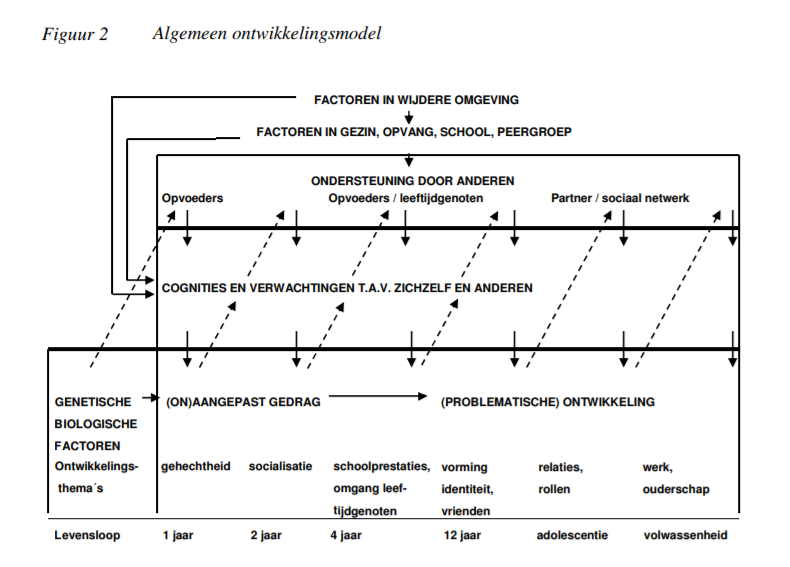 Het ontwikkelingsmodel bestaat uit drie lagen: De bovenste laag omvat de omgeving, de middelste laag de interne processen (cognities, verwachtingen) en de onderste laag het gedrag en ontwikkeling. De ervaringen die een kind vanaf zijn geboorte opdoet is de basis voor de ontwikkeling van bepaald gedrag en bepaalde cognities en verwachtingen. Interactie tussen kind en omgeving spelen hier een grote rol (Meijs, 2011). Om als ouders en docenten onderwijsondersteunend gedrag te gaan vertonen is het volgens Educatief partnerschap (2018) van belang dat zij goed samenwerken. Zo zouden docenten regelmatig samen met ouders moeten overleggen en hen taken geven om te laten zien wat ze met hun kinderen moeten doen. Tevens is het van belang dat docenten blijven checken of ouders alles echt begrijpen. Het aanbieden van concreet materiaal helpt ouders in het proces. Pameijer (2017) heeft in haar boek ‘Handelingsgericht werken’ een checklist opgesteld. Deze bestaat uit drie verschillende thema’s waaronder gedrag die van ouders wordt verwacht is ingedeeld. Deze checklist kan echter door de school op maat worden gemaakt, zodat deze het beste past bij de populatie van de school. Binnen dit onderzoek zijn dat de KOPP-ouders. Deze checklist kan met ouders worden besproken. Je kunt ouders benaderen door te vragen: “Lukt het jullie om…” (Pameijer, 2017). De checklist onderwijsondersteunend gedrag is bijgevoegd in bijlage 1. Daarnaast beschrijft Pameijer (2012) dat een goede samenwerking met ouders zorgt voor positieve aspecten. Uit onderzoek van Pameijer blijkt namelijk het volgende:Samenwerken met ouders bevordert het schoolplezier en welbevinden van het kind;Betrokkenheid van ouders is een stimulans voor de leerprestaties van het kind;Wanneer ouders de aanpak van de leraar steunen zal het gedrag op school makkelijker bij te sturen zijn;Samenwerken zorgt voor een daling van de leerling afwezigheid en zorgt voor een hogere opkomst van ouders tijdens besprekingen op school. Tevens is het belangrijk om er altijd van uit te gaan dat de ouders de ervaringsdeskundige zijn van hun kind. Docenten zijn onderwijsprofessionals en kennen het kind als leerling het beste. Wanneer ouders en docenten elkaars deskundigheid accepteren, kunnen ze veel meer betekenen voor het kind en van en met elkaar leren (Pameijer, 2012). Kindcheck Wanneer er wordt vermoed dat de situatie van het KOPP-kind risico’s oplevert en wordt gemerkt dat ouders problemen hebben bij het uitvoeren van zorgtaken en onderwijsondersteunend gedrag, wordt er verwacht dat de Kindcheck wordt uitgevoerd. Daarnaast behoort een basisschool tot een van de instanties met de plicht om te signaleren en de meldcode te gebruiken (Augeo, 2013). Voor het signaleren worden door Augeo (2013) de volgende stappen onderscheden:Stap 1: Er wordt nagegaan of de KOPP- ouder kampt met problemen die het uitvoeren van zorgtaken voor hun kinderen in ernstige mate kunnen belemmeren. Stap 2: De docent gaat in gesprek met de KOPP-ouder. Hierbij wordt gevraagd of er minderjarige kinderen bij hen in huis wonen en met wie de KOPP-ouder de zorg voor deze kinderen deelt. Daarnaast wordt er onderzocht of de ouders voldoende verzorging, zorg en veiligheid kunnen bieden, of ze daar hulp bij hebben en of ze (meer) hulp wensen. Vervolgens wordt er gekeken waaruit de ouderrol bestaat (wel/geen contact, frequentie en aard van contact). Tevens moet er gevraagd worden of de KOPP-ouder eventueel zwanger is. Stap 3: Op basis van bovenstaand gesprek wordt vastgesteld of er reden is tot zorg. Stap 4: Wanneer er reden tot zorg is dan wordt op basis van de oudersignalen de stappen van de meldcode ingezet. Deze staan in het stappenplan van de Kindcheck vermeld (bijlage 4) . Deze stappen zijn erop gericht de situatie waarin de kinderen zich bevinden nader te (laten) onderzoeken, zodat er waar nodig (meer) passende hulp kan worden georganiseerd voor alle betrokkenen. Wanneer er vermoeden is dat er sprake is van eerschending kan er advies worden gevraagd aan expert via het SHG.CBCL lijstOm internaliserend en externaliserend gedrag in kaart te brengen kan er gebruik worden gemaakt van een vragenlijst zoals de Child Behaviour Checklist [CBCL]. Deze vragenlijst heeft meer dan honderd items die betrekking hebben op allerlei probleemgedragingen. Hierbij wordt nagegaan of deze gedragingen worden gezien door het kind, ouder/verzorgers of leerkracht. Deze vragenlijst heeft een hoge betrouwbaarheid en validiteit, maar kan worden beïnvloed door het feit dat hij is gebaseerd op de subjectieve beleving van degene die hem invult (Van Hoof & De Vries, 2014).Ouders in eigen kracht zetten Mensen hebben drie psychologische basisbehoeften welke nodig zijn voor de motivatie om een doel te bereiken. Deze drie behoeften zijn autonomie (ik kan het zelf), competentie (ik kan het) en relatie (ik hoor erbij). Door deze behoeften te versterken bij de ouders worden ze in hun kracht gezet. Ze zullen hierdoor niet meer passief maar proactief worden (De Vries, 2015). Naast de benaming van eigen kracht wordt er binnen de hulpverlening gesproken van de term empowerment. Empowerment is het versterken van de cliënt. Boevink (2009) heeft onderzoek gedaan naar wat mensen met een psychische en/of psychiatrische problematiek verstaan onder empowerment. Vanuit de antwoorden die gegeven zijn door de respondenten zijn acht domeinen opgesteld. Deze acht domeinen in volgorde van belangrijkheid zijn: 1. Verbondenheid; 2. Herstelwerk; 3. Basisvoorwaarden;4. Een steunende omgeving; 5. Goede hulp; 6. Ontluikend zelfgevoel; 7. Sociale zekerheid;8. Een betrokken leefgemeenschap. De respondenten gaven verbondenheid als belangrijkste domein. Dit gaat om het gevoel ergens bij te horen en iets te kunnen betekenen voor een ander. Op de tweede plaats staat herstelwerk. Hierbij gaat het om zelf strategieën te kunnen toepassen welke degene met een psychische en/of psychiatrische problematiek helpt om te leren accepteren en omgaan met de eigen kwetsbaarheden (zelfvertrouwen en zelfwaardering). Als derde belangrijke domein wordt basisvoorwaarden als rust, veiligheid, dagbesteding en genoeg geld om te leven gezien. Op basis van wat mensen met een psychische en/of psychiatrische problematiek nodig hebben om ‘baas’ te worden van hun eigen leven beschrijft Boevink (2009) vijf factoren die het meest van belang zijn: 1. Vrienden (verbondenheid);2. Een doel hebben in je leven (herstelwerk);3. Zelfvertrouwen hebben (herstelwerk);4. Jezelf waarderen om wie je bent (herstelwerk);5. Rust en veiligheid ervaren in je woning (basisvoorwaarden).Bijlage 2: Checklist onderwijsondersteunend gedrag Thema 1: Betrokkenheid van ouders bij het onderwijs aan hun kindOuders tonen interesse voor het schoolwerk van hun kind. Ze vragen bijvoorbeeld hoe het ging op school en wat hun kind geleerd heeft.Zij bespreken de schoolvorderingen met hun kind. Ze besteden bijvoorbeeld aandacht aan toetsen, cijfers en overhoringen.Ouders benadrukken het belang van school en stimuleren hun kind om hard te werken. Ze helpen het kind thuis met extra oefenen of huiswerk.Ze vertalen de op school opgedane kennis naar dagelijkse situaties, zodat het geleerde zinvoller en betekenisvoller wordt. Ze passen de op school verworven taal- en rekenkennis thuis toe. Bijvoorbeeld met het lezen van verkeersborden, schrijven van boodschappenlijstjes en uitrekenen van zakgeld.Ouders maken samen met hun kinderen culturele uitstapjes, ze bezoeken bijvoorbeeld een bibliotheek of museum. Ze lezen ouders voor of lezen samen met hun kind. Ze lezen zelf met plezier en staan daarmee model voor leesplezier. Ze stimuleren hun kind om te lezen of naar luisterboeken te luisteren. Ze benutten kansen om hun kind spelenderwijs te laten lezen (bijvoorbeeld met ondertiteling op tv/in games) en schrijven (bijvoorbeeld met een wensen- of cadeaulijstje)? Ouders doen rekenspelletjes met hun kind of spelen die rekenen vergen, zoals met twee dobbelstenen. Ze benutten kansen om hun kind spelenderwijs te laten rekenen (zoals met spaargeld tellen of kosten van boodschappen inschatten).Ze staan naar hun kind expliciet achter de schoolregels. Ze zeggen hun kind zich aan die regels te houden (ook al zijn ze het er misschien niet helemaal mee eens). Ze ondersteunen het gezag van de leerkracht door achter diens aanpak te staan en hun kind te vertellen dat ze verwachten dat hij zich aan de schoolafspraak houdt. Als ouders het niet eens zijn met de aanpak van de leerkracht, dan bespreken ze dit kalm met de leerkracht. E betrekken hun kind hier op een constructieve manier bij (zoals: wat zou je willen dat je leerkracht wél doet, dan kunnen we dat eens rustig met haar bespreken)? Het lukt ouders om hun kind niet te belasten met hun kritische geluiden of negatieve emoties naar school.Ouders delen hun kennis met de school, ze vertellen de leerkracht over de talenten en interesses van hun kind en over wat nog moeilijk is voor hun kind. Ze denken mee over wat er aan de hand zou kunnen zijn en wat zou kunnen werken om een moeilijke situatie te overwinnen.Ze geven de leerkracht van hun kind regelmatig een welgemeend compliment voor diens inzet voor hun kind. Ze geven de leerkracht positieve feedback op haar manier van lesgeven. Bijvoorbeeld door te vertellen wat hun kind die dag/week geleerd heeft of dat hun kind met plezier naar school gaat en zin in leren heeft. Thema 2: Supervisie en toezicht door oudersa.	Lukt het ouders om hun kind gezond te laten eten. Hun kind heeft bijvoorbeeld een goed ontbijt gehad voordat het naar school komt en het heeft brood mee.b.	Lukt het ouders hun kind op tijd naar bed te krijgen, zodat het genoeg slaap krijgt (ook in het weekend) en uitgerust aan de lessen kan deelnemen (ook op maandag)? c. 	Lukt het ouders om hun kind te laten bewegen, sporten en buitenspelen?d.	Ouders houden toezicht op het gedrag van hun kind. Ze hebben bijvoorbeeld zicht op de kinderen waarmee het omgaat. Ze begeleiden het buitenspelen en andere buitenschoolse activiteiten. e.	Ze begrenzen en begeleiden het TV kijken, sociale media, computergebruik en gamen.Thema 3: Verwachtingen van oudersa.	De verwachtingen van ouders voor de werkhouding en het gedrag van hun kind zijn optimistisch – realistischb.	Ouders hoge maar realistische verwachtingen van de leerontwikkeling en schoolprestaties van hun kind voor de korte termijn. Denk aan toets-scores en cijfers.c.	Hun verwachtingen voor de lange termijn zijn reëel, zoals het uitstroomniveau voortgezet onderwijs?d.	De verwachtingen van ouders niet te hoog, waardoor ze kunnen leiden tot onzekerheid en spanning.e.	De verwachtingen van ouders niet te laag, waardoor ze kunnen leiden tot demotivatie. Overgenomen uit ‘Handelingsgericht werken’ van Pameijer (2017).Bijlage 3: Stappen coderen Stap 1: Allereerst worden de gegevens uiteengerafeld. De interviewverslagen worden onderverdeeld in kleine fragmenten door ze in één woord samen te vatten. Hierin wordt voldoende tijd besteed door telkens de vraag te stellen waarom het fragment wordt geselecteerd. Bij het analyseren van de deelvragen worden de topics als codewoorden gebruikt. Stap 2: De gebruikte termen worden geëvalueerd door middel van een waarde toe te kennen. Door te kijken naar hoe de respondenten de betekenis ervan interpreteren. Hebben de termen een negatieve of een positieve toonzetting?Stap 3: Hierna wordt er open gecodeerd. Er wordt een definitief codewoord gedefinieerd die de fragmenten samenvat.Stap 4: Er wordt orde aangebracht. Alles wat bij elkaar hoort wordt gegroepeerd (bijv. op codewoord)Stap 5: Vervolgens wordt er hiërarchie aangebracht. De codes worden geordend naar belangrijkheid Stap 6: Binnen deze stap wordt axiaal gecodeerd. Er wordt gezocht naar verbanden tussen de begrippen, naar associaties en/of combinaties. Er worden hoofd- en subgroepen aangemaakt door te kijken naar welke codes bij elkaar horen en op welke wijze ze kunnen worden geordend. Dit wordt gedaan aan de hand van bewijs uit de tekst. Codes kunnen in deze fase ook worden opgesplitst. Stap 7: Er wordt selectief gecodeerd. Dit gebeurt door structuur aan te brengen in begrippen en te verklaren waarom bepaalde begrippen en volgorders van begrippen worden gebruikt. De verbanden en volgorde worden samengevoegd in een tabel. Stap 8: Tenslotte wordt er gekeken of de resultaten in het tabel verband hebben met de probleemstellingen. Daarnaast wordt er gekeken of er middels de resultaten antwoord kan worden gegeven op de hoofdvraag. Wanneer er nog informatie ontbreekt worden er opnieuw gegevens verzameld (Verhoeven, 2014).Bijlage 4: Stappenplan Kindcheck: hoe voer je de Kindcheck uit?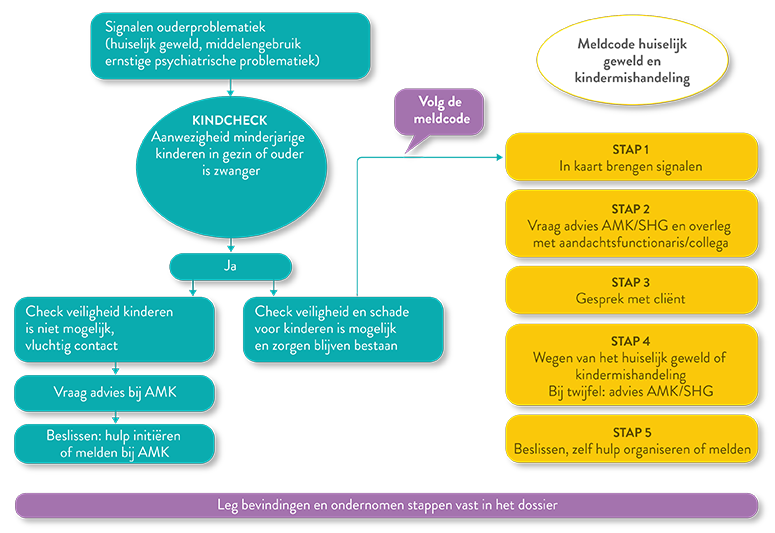 Bijlage 5: Tekstfragmenten ongestructureerd interview docenten Respondent 117 april 2018 Tekstfragment 1 ‘De problematiek is heel complex. We merken zoveel in het gedrag. Wat je niet makkelijk kunt sturen. Dat kan zo ineens omslaan’’ bijvoorbeeld een kind had een pet op in de klas. Je spreekt het kind hierop aan en hij zet hem af. Vervolgens spreekt maandag een andere docent hem hierop en hij steekt meteen zijn kont tegen de krip (loopt de klas uit, gooit stiften tegen de muur).  Gedrag KOPP-kindTekstfragment 2‘We zijn met zijn allen het wiel aan het uitvinden over de benadering. Wat moet je nu allemaal doen? Wat zit er onder het gedrag? Hoe kan ik het beste reageren op zoiets? We proberen dingen uit. Soms lukt het een en het ander niet. Ik mis best wel wat.  Topic: Wensen en behoeften Tekstfragment 3 Terugkomende op de pet. Dit zal niet te maken hebben met welke docent er voor de klas staat, maar misschien iets meegemaakt in het weekend. Of hij komt in de ochtend en hij zegt “ik heb slecht geslapen” En dan zit hij in de klas. Wat moeten we daar dan van verwachten? Moet je je eisen bijstellen? Hij is dan ook heel prikkelbaar naar andere kinderen en snel geïrriteerd.  Topic: Gedrag KOPP-kind, ontbrekend onderwijsondersteunend gedrag Tekstfragment 4 We hebben nu een plekje in de gang samen met hem besproken en als hij dan denkt het gaat me niet goed dan gaat hij hier zitten met zijn werk. En dan gaat hij op de gang zitten en dit helpt dan.  Topic: Huidige manieren van handelen Tekstfragment 5 Niet per se na het weekend dat de kinderen prikkelbaarder zijn. Dit kan ook midden in de week zijn.  Topic: Gedrag KOPP-kind Tekstfragment 6Ik vind het zorgelijk. Je mist dan toch de expertise en kennis van iemand die hem even mee kan nemen. Je staat dan toch alleen voor de groep.  Topic: Motivatie Tekstfragment 7 We hebben geen kijk op de thuissituatie. We hebben wel regelmatig contact met ouders en begeleidster die thuis aanwezig zijn. Wij kunnen iets melden. Begeleidster maakt notities en doet daar ook iets mee.  Topic: dynamiek in gezinssysteem Tekstfragment 8 Moeder moet vertrouwen terugwinnen van de kinderen. Je ziet dat de kinderen heel dominant zijn. Ik denk dat ze voor een tijd heel bepalend zijn geweest in de thuissituatie. Dit moet weer teruggedraaid worden  topic: gedrag KOPP-kind, parentificatie, dynamiek in gezinssysteemTekstfragment 9 Je merkt dat het kind onderwijsondersteunend gedrag krijgt wanneer het vrolijk binnen komt. Dit merk je al bij binnenkomst. En als hij zegt dat hij goed heeft geslapen. Maar wanneer hij naar binnen komt en hij heeft een naar binnen gekeerde blik. Je ziet het heel goed aan zijn ogen en houding. Fijn als je dan even meldt ‘hoe gaat het met jou?’ Dan weet hij dat je er al van weet. Ook al een beetje een geruststelling.  Topic: Gedrag KOPP-kind, aanwezig onderwijsondersteunend gedragTekstfragment 10We hebben ook voldoende kijk op hoe het thuis gaat. Ouders zijn heel open en vooral moeder. Moeder zegt alles wat goed gaat thuis en wat niet lukt en wat wel lukt. Wat dat betreft zijn de lijnen heel kort. We hebben dan ook een gespreksarrangement van als er iets is dan kom het melden. Wanneer we een gesprek hebben over hem is moeder erbij, maar ook vader en hulpverlener. Dat is een heel goed contact.  Topic: dynamiek in gezinssysteem, dynamiek ouder-docentTekstfragment 11We hebben ook ouders die hulpverlening buiten de deur houden. Dan kun je niet veel. Ouders komen dan ook niet opdagen wanneer er afspraken worden gemaakt. Totdat je zegt ‘luister eens de leerkracht maakt tijd voor jou en je komt niet’ Dan is het ineens foute boel en dan komt ze wel, maar dan is er al een hele tijd overheen gegaan.  Topic: Gedrag KOPP-ouder , huidige manier van handelen Tekstfragment 12Het is voor ouders heel duidelijk wat van ze wordt verwacht, maar wanneer ze goed in haar vel zit kun je er alle kanten mee op, maar als ze haar dag niet heeft krijg je hele boze mails. Heel wantrouwig en achterdochtig. Overal dingen vandaan halen die niet waar zijn. Dit moet je dan weer om gaan buigen.  Topic: Gedrag KOPP-ouder Tekstfragment 13Ouders hebben ook vaak door de medicatie dat ze niet wakker te krijgen zijn en het kind ’s ochtends aan het bed staat om moeder wakker te maken. Kinderen uit groep 8 moeten op jongere broertjes passen. Kind wordt hiervoor ziekgemeld op school. Hierdoor komt de leerplicht. Wanneer kind paar keer niet aanwezig is op school schakelen wij leerplicht in. En komt moeder op hoge poten naar school..  Topic: Huidige manier van handelen, gedrag KOPP-kind (parentificatie), Gedrag KOPP-ouder, contact dynamiek gezinssysteem Tekstfragment 14Wanneer er wel hulp is kun je samen optrekken. Je bent er samen om het zo goed mogelijk voor het kind te doen. Maar met zulke ouders is het water naar de zee dragen. Dat haalt niets uit.  Topic: motivatie Tekstfragment 15 Je probeert het op school een veilige plek te laten zijn voor het kind en een beetje mee te bewegen. Ouders moeten samen met school optrekken anders kun je heel weinig. We kunnen dan alleen hier op school zorgen voor het kind dat het fijn is.  Topic: Huidige manier van handelen, Tekstfragment 16Wil het kind niet naar buiten, omdat hij al van alles aan zijn hoofd heeft, wordt hij binnen gelaten en gaat hij achter de computer.  Topic: Huidige manier van handelen Tekstfragment 17Kinderen kroppen alles op en dat komt er op een bepaald moment allemaal uit.  Topic: Gedrag KOPP-kindTekstfragment 18Mensen met borderline trekken sneller aan de bel dan mensen die verslaafd zijn of die financiële problemen hebben.  Topic: Gedrag KOPP-ouder Tekstfragment 19 Kijkend naar de checklist is het fijn als ouders interesse tonen. Ouders laten een kind zien dat ze het belangrijk vinden wat ze doen op school. E, F, G vind ik belangrijk dat ze thuis wat dingentjes doen. We hebben hier geen zicht op of ouders dit doen. Hooguit wanneer ouder komen vragen of ze wat kunnen doen met hun kind.  Topic: ontbrekend onderwijsondersteunend gedrag Tekstfragment 20Docenten helpen kinderen met hun boekpraatje voorbereiden, omdat ouders het niet doen. Ergens is dit natuurlijk niet goed. Het is dubbel. Het de verantwoordelijkheid van ouders, maar je wil het kind niet laten afgaan voor de groep. Dit is elke keer weer een dilemma. Waar ligt de verantwoordelijkheid van ouders en waar ligt die van ons.  Topic: huidige manier van handelen, Motivatie Tekstfragment 21Tijdens eerste kennismakingsgesprek laten we ouders vertellen over hun kind. Dit is een hele belangrijke. Positieve feedback is ook heel belangrijk voor het kind.  Topic: aanwezig onderwijsondersteunend gedragTekstfragment 22Er wordt zo weinig gedaan met de kinderen. Dit hoor je dan na het weekend van een kind. Ouders zijn heel lui. Het is een bepaalde gewoonte. Je hebt maar een paar kinderen die in de kring vertellen dat ze weg zijn geweest of iets gedaan hebben. Het is niet dat ze ver weg moeten, maar kan al zijn dat ze lekker hebben buiten gespeeld. Veel kinderen vertellen dat ze achter de computer hebben gezeten.  Topic: ontbrekende onderwijsondersteunend gedrag, dynamiek gezinssysteem, Gedrag KOPP-ouder Tekstfragment 23Misschien hebben ouders veel tijd voor hunzelf nodig.  Topic: wensen en behoeften Tekstfragment 24Ik vind het ook heel belangrijk dat je samen ergens voor staat. School hanteert deze regels, dus daar houd ik me ook aan. Één lijn is duidelijk voor kinderen en zeker voor KOPP-kinderen. Ze zijn al zo warrig en onevenwichtig.  Topic: ontbrekend onderwijsondersteunend gedrag, gedrag KOPP-kindTekstfragment 25Ik stuur ouders wel vaak naar de IB-er. Ga daar eens een praatje maken. Dit is laagdrempelig.  Topic:Huidige manier van handelen Tekstfragment 26Als hier een nieuwe leerkracht komt zijn de ouders vooral bij de onderbouw heel wantrouwig. Alle ervaren leerkrachten hebben ze respect voor en mogen zeggen wat ze willen. Zodra er een nieuw iemand komt moet die zich eerst bewijzen. Dit vind ik heel storend. Gaan ze toch naar de andere leerkracht toe.  Topic: wensen en behoeftenTekstfragment 27De Ib’er is snel ingeburgerd. Wanneer er een ouder is geweest zegt die tegen een andere ouder ‘je moet daar eens heen gaan. Dat is zo fijn’. Wanneer paar ouders daar geweest zijn gaat het makkelijker. Die zet ouders op een bepaalde weg. Een richting uit wat ze kunnen doen. Die wil dan met ouders meegaan of vraagt of ze moet bellen voor ouders of iets anders kan doen. Het is ook vaak angst van ouders. Ouders helpen elkaar wanneer één ouders is geweest bij de IB-er. Dan gaat dit wel rollen. De Ib’er is een hele belangrijke spil in de organisatie. Hoe die is en overkomt dat is heel belangrijk. Ze luistert goed.  Topic: Huidige manier van handelen, dynamiek contact ouder- docent, Gedrag KOPP-ouder Ouders kunnen hun verhaal kwijt bij de Ib’er zonder dat ze daar een oordeel over heeft. Dan kan de Ib’er er wel uitfilteren wat ze nodig heeft en of we iets kunnen betekenen.  Topic: wensen en behoeften, huidige manier van handelenTekstfragment 28Mijn kwaliteiten zijn luisteren en afstemmen wat voor ouders je tegenover je hebt. Je kunt ouders hebben die heel goed kunnen communiceren op een niveau zoals wij dat doen. Sommige ouders hebben dat niet en moet ik mijn taal aanpassen. Soms huilen mensen en daar moet je mee om kunnen gaan. Dit kan ik wel. Ben empathisch zonder dat ik er teveel in meega, maar kan wel invoelen. Ik begrijp dat je nu verdrietig ben. Ik zie dat je boos bent. Eerst de boosheid weghalen en dan in gesprek gaan.  Topic: dynamiek contact ouder- docent (competenties), huidige manier van handelen Tekstfragment 29Ze willen vaak gehoord worden. Je hoeft dan niet met een oplossing komen.  Topic: wensen en behoeften Respondent 2 17 april 2018 Tekstfragment 1Op het moment hebben wij bij één KOPP-kind maandelijks contact met ouders met een begeleider erbij en daarmee gaan we in gesprek over hoe het gaat en wat ze thuis en op school aanbieden. En wat we eigenlijk hopen te zien. Een soort samenwerking. Wanneer het niet gaat plannen we eerder een gesprek in. We proberen dat vader erbij is, want moeder heeft de problemen.  Topic: huidige manier van handelen, dynamiek contact ouder- docent, Tekstfragment 2Bij sommige ouders heb je wel gedachtes, maar kun je niet vertellen die heeft een psychische stoornis, want dat moeten ze wel zelf vertellen. Je kunt niet zelf gaan labelen.  Topic: /Tekstfragment 3Ik heb wel ouders waarbij ik problemen zie. In de opvoeding, maar ook met zichzelf. Deze ouders kunnen niet alles hebben.  Topic: Gedrag KOPP-ouder Tekstfragment 4Ik heb ouder in de groep die heeft hulp, maar vraagt daarnaast nog wel heel veel van de leerkracht. Voornamelijk ondersteuning over de opvoeding, zoals wat kan ik doen? Deze mensen krijgen vaak ook heftigere problemen op school. Ruzies en conflicten met de leerkracht of andere ouders. Wat ineens uit de hand loopt. Dan wordt het een probleem van de leerkracht waar je iets mee moet.  Topic: dynamiek contact ouder- docent, Gedrag KOPP-ouder Tekstfragment 5Op dit moment vragen ouders bij mij in de groep veel te veel. Dit zijn niet alleen de KOPP-ouders (ouders waarvan ik weet dat ze psychische problemen hebben). Sommige vragen dagelijks een gesprek na schooltijd. Sommige hebben ruzies met andere waar ze vragen over hebben.  Topic: Gedrag KOPP-ouderTekstfragment 6Ik vind dat ik ruzies niet hoef op te lossen. Dit gaat wel ook over het kind, maar ik vind dat je dat op een andere manier hoort op te lossen. Wanneer deze ouders toch naar mij komen en mijn mening willen horen en hier best dwingend in zijn vind ik dit lastig. Niet lastig om te bemiddelen. Dit lukt me prima. Ouders vergeten wel dat ik ook emoties en gevoelens heb en dat ik aan een bepaalde tijd zit. Ouders vergeten dan dat ik na schooltijd ook nog werk heb en niet altijd om te bemiddelen.  Topic: wensen en behoeften, Gedrag KOPP-ouder Tekstfragment 7Kinderen worden moeilijk door het gedrag van ouders. Ze gaan het nadoen of worden opgezadeld met problemen die het kind naar mijn mening niet mee opgezadeld hoeft te zijn.  Topic: Gedrag KOPP-kind, parentificatie Tekstfragment 8 Ik vind het dit schooljaar heel heftig. Vorig schooljaar was het ook heftig, maar dit schooljaar is het echt heel heftig. Dat het bijna niet meer te behappen is. Soms gaat het met vlagen.  Topic: wensen en behoeften Tekstfragment 9Bepaalde ouders praten er veel over met andere ouders en dan krijg je een soms groepsvorming wat je ook bij tieners ziet.  Topic: Gedrag KOPP-ouders Tekstfragment 10Ik mis een ouder die goed voor zijn kinderen zorgt, normen en waarden meegeeft en aandacht geeft. Dit merk ik bij sommige kinderen. Er wordt te weinig op een positieve manier met kinderen gepraat. Kinderen krijgen te weinig op een opvoedkundige manier aandacht  topic: ontbrekend onderwijsondersteunend gedragTekstfragment 11Ik heb het gevoel dat de opvoedtaak steeds meer naar school verschoven wordt.  Topic: ontbrekend onderwijsondersteunend gedrag. Tekstfragment 12Ik spreek ook dingen uit naar ouders zoals dat ik het belangrijk vind dat ouders naar binnen komen met de inloop en niet in de auto blijven zitten, maar naar binnen komt en betrokkenheid toont in de klas. Dan is het kind heel anders. Kind wordt chagrijnig wanneer moeder in auto blijft zitten. Wanneer ik het aangeef, geven ouders het ook eerlijk toe en willen ze het ook allemaal. Ze nemen dan ook wel eens de slachtoffer rol in. Waarschijnlijk ook onvermogen, want heb haar ook anders gezien. Soms gaat het dan even goed. Wanneer een gesprek op school wordt het kind nog wel te laat gebracht of tussendoor. Ik zie moeder dan nauwelijks. Alleen tijdens vaststaande gesprekken.  Topic: ontbrekend onderwijsondersteunend gedrag, Gedrag KOPP-kind, Gedrag KOPP-ouderTekstfragment 13Je ziet soms wel dat ouders het willen (bijv. biebouder). Ik spreek dan de verwachtingen uit, maar worden er toch nog andere afspraken overheen gepland.  Topic: Gedrag KOPP-ouder Tekstfragment 14Ik steek er ook moeite in om gesprekken in te plannen ten behoeve van het kind, maar zie dan geen vooruitgang bij ouders. Het kost mij daardoor alleen maar tijd als leerkracht.  Topic: motivatieTekstfragment 15Ik ben alleen maar continue aan het opvoeden in plaats van aan het lesgeven. Nu op het moment heb ik heel wat kinderen in de groep die negatieve aandacht vragen. Dit wordt dan ook getriggerd bij andere kinderen.  Topic: gedrag KOPP-kind, huidige manier van handelen Tekstfragment 16Ik denk dat er iets moet gebeuren binnen school. Ik maak me namelijk best wel zorgen.  Topic: wensen en behoeften Tekstfragment 17Ik heb nu een onderwijsassistente in de klas voor een kind met een groeidocument. Wanneer ik die onderwijsassistent en mijn stagiaire niet had zou ik me geen raad weten in deze groep.  Topic: huidige manier van handelen, Tekstfragment 18Ik heb ook nog kinderen met trauma’s die vaak moe zijn of stout gedrag vertonen.  Topic: gedrag KOPP-kind Tekstfragment 19Alle kinderen verdienen mijn tijd  topic: motivatie Tekstfragment 20Als ik een normale groep zou hebben met wat diversiteit en een zorgleerling waar je extra handen voor nodig heeft zou dit het voor mij heel makkelijk maken. Ik hou ook van een uitdaging.  Topic: wensen en behoeften Tekstfragment 21Ouders eisen hulp van mij. Dit zorgt bij mij voor een extra last, maar het kan niet anders. Ouders komen namelijk naar mij over het gedrag van hun kind.  Topic: Gedrag KOPP-ouder, motivatie Tekstfragment 22Het gaat bij mij niet over het probleem van ouders, maar dat hun problemen het kind belemmeren. Daar heb ik last van en hebben de kinderen zelf last van.  Topic: Gedrag KOPP-kind, Motivatie Tekstfragment 23Ik ben heel er voor een inloop op school. Ik zie ouders samen lezen met hun kinderen. Daar is een inloop ook voor bedoeld. En dat je dan even een korte mededeling hebt voor mij vind ik niet erg, maar soms komen er hele verhalen waar ik niets mee kan.  topic: aanwezig onderwijsondersteunend gedrag, Gedrag KOPP-ouderTekstfragment 24Ik merk als er drukke ouders in de klas zijn die veel met elkaar bezig zijn dan krijg ik ook drukke kinderen. Terwijl de ouders die aandacht aan hun kinderen geven, dat zijn andere kinderen.  Topic: Gedrag KOPP-ouder, Gedrag KOPP-kindTekstfragment 25Ik denk dat een inloop voor deze ouders niet oké is. Het is zelfs een grote last.  Topic: huidige manier van handelen Tekstfragment 26Ik ben van het samenwerken met ouders  topic: wensen en behoeften Tekstfragment 27Ik zou mijn buitendeur en poort dicht en op slot willen hebben en dat ouders bij wijze van spreken wanneer ze te laat zijn door de hoofdingang naar binnen moeten komen waardoor het een hoge drempel voor ze wordt waardoor ze wel op tijd gaan komen.  Topic: wensen en behoeften Tekstfragment 28Sommige ouders moeten leren om op kindniveau met hun kind te communiceren en dat dit ook echt nodig is.  Topic: ontbrekend onderwijsondersteunend gedrag Tekstfragment 29Problemen stapelen zich allemaal op.  Topic: Gedrag KOPP-ouderTekstfragment 30Ik denk dat we ook van een school kunnen leren van bijvoorbeeld een SBO-school. Hier zijn ook veel ouders die problemen hebben of veroorzaken. Hoe doen jullie dat nu? En welke maatregels hebben jullie genomen om dat te minimaliseren? (Idee voor handelen binnen onderzoek)  topic: /Tekstfragment 31Als je vraagt aan een ouders ‘wil je het beste voor je kind” wil iedereen dit ook, maar niet iedereen kan het.  Topic: Gedrag KOPP-ouderTekstfragment 32Je moet een goed voorbeeld krijgen om zelf een goed voorbeeld te kunnen geven.  Topic: dynamiek contact gezinssysteem Tekstfragment 33Wij stimuleren het lezen. Dit vinden we heel belangrijk. Maar ouders reageren hier vaak niet goed op. Ze scheuren uitnodigingen voor de bieb door waar het kind bij staat. Of ouders lezen niet voor omdat ze zeggen dat hun kinderen daar niet van houden. Dit zijn geen stimulerende dingen. Voorlezen is wel een van de basisdingen. topic: Gedrag KOPP-ouder, ontbrekend onderwijsondersteunend gedrag Tekstfragment 34Soms valt er binnen de school iets voor waardoor ouders ruzie krijgen en de politie erbij moet komen. Ik moet dan samen met ouders en de politie dit oplossen. Ik vind dit niet mijn taak als leerkracht. (Dit gebeurt niet jaarlijks).  Topic:  topic: Gedrag KOPP-ouder, Tekstfragment 35Onze populatie is erg aan het veranderen en we hebben andere scholen nodig om kennis te delen om daarvan te leren met betrekking tot ouders en veiligheid.  Topic: wensen en behoeften Extra informatie: Na het laten controleren van de verslaglegging gaf respondent 2 (persoonlijke communicatie, 22 mei 2018) de volgende punten aan. “Er zijn gelukkig wat dingen veranderd in de groep waardoor er nu een positievere sfeer heerst en ik ook weer een stuk positiever kan zijn”. “Toen jij langskwam was er net een incident gebeurt waar politie aan te pas moest komen. Dit was voor mij een heftige ervaring. Dit gebeurt uiteraard niet jaarlijks”.“Als laatste wil ik ook aangeven dat we tijdens het interview vooral en alleen over de KOPP-kinderen en kinderen en ouders met problemen hebben gesproken. Er zitten natuurlijk ook hele betrokken ouders op school en ook kinderen waarmee het goed gaat”. “Dat neemt niet weg dat ik echt vind dat er iets gedaan moet worden aan de ouders die voor bepaalde problemen zorgen zoals in je verslag beschreven staat”.Respondent 3 8 mei 2018Tekstfragment 1Ouders vertrouwen mij heel erg en op dit moment vooral KOPP-ouders.  Topic: dynamiek contact ouder- docent Tekstfragment 2De drempel voor ouders is op dit moment niet heel hoog om naar mij toe te komen. Als er iets is komen ze wel. Dit is in de meeste gevallen zo.  Topic: dynamiek contact ouder- docentTekstfragment 3Op dit moment is er een casus van een KOPP-kind waarvan ik de ouders nauwelijks heb besproken. We gaan nu wel een heel groot overleg plannen waar alle betrokkenen bij zitten. Ook de orthopedagoog van delta-onderwijs om samen met therapeuten en thuishulp om zo met iedereen die erbij betrokken is één lijn te trekken.  Topic: huidige manier van handelen Tekstfragment 4Wanneer ik bij een gesprek aansluit en ouders mij leren kennen zullen ze ook makkelijker bij mij binnen stappen.  Topic: Dynamiek contact ouder- docent Tekstfragment 5Om met KOPP-ouders in gesprek te gaan past wel bij mij. Het is een natuurlijk iets. Dat verloopt ook altijd heel goed.  Topic: dynamiek contact ouder- docent (competenties)Tekstfragment 6De directrice en ik hebben gelukkig dezelfde visie en willen we de zorgzame school blijven zal dit gehandhaafd moeten worden en zullen we andere middelen aan moeten spreken om het werkbaar te maken. Ik zou het anders niet weten. Zou niet weten waar ik mijn tijd vandaan moet halen. Het gaat ten koste van mijn echte werk. Dit is natuurlijk ook mijn echte werk, maar of iemand een kwartier, half uur of driekwartier bij mij zit, kan ik van tevoren niet zeggen. Ik kan moeilijk zeggen: je kwartier is voorbij, sorry, doei. Zeker niet met zulke ouders, want die ontploffen. Als je de tijd voor ze neemt, des te eerder vertrouwen ze je. Des te meer nemen ze van je aan. Gelukkig steunt de directrice mij hierin helemaal.  Topic: Gedrag KOPP-ouder, huidige manier van handelenTekstfragment 7Als ik voor de klas moet gaan staan, zal ik dingen moet schrappen. Maar kun je dan nog wel de zorgzame school blijven.  Topic: wensen en behoeften Tekstfragment 8Als ik een deel van de zorgtaken weer bij de leerkrachten ga leggen krijgen ze het nog drukker en dan weet ik niet of ze het allemaal nog wel willen.  Topic: motivatie Tekstfragment 9Wanneer ik de tijd niet meer heb zullen ze de last toch bij de docent leggen of tegen degene zeggen die ze als eerst tegen komen, maar dat is niet waarvan je het moet hebben.  Topic: Gedrag KOPP-ouder Tekstfragment 10 Ik denk dat we veel ondervangen door een open deur bij mij te hebben.  Topic: Huidige manier van handelen Tekstfragment 11Iemand moet de zorg coördineren anders kunnen de docenten zich niet meer bij de primaire taken houden. Ouders zijn vaak zelf van mening dat alles wel goed gaat. Ze vinden het wel vervelend dat iets niet lukt, maar dat ligt dan niet aan zichzelf. Al kun je wel samen gaan zoeken naar een oplossing.  Topic: huidige manier van handelen, Gedrag KOPP-ouders Tekstfragment 12Sommige ouders zijn ook gewoon heel onzeker en soms moet je die onzekerheid wegnemen zodat ze weer goed kunnen functioneren.  Topic: Motivatie, Gedrag KOPP-ouderTekstfragment 13Ouders hebben geen expliciete verwachtingen van school, maar komen bij mij om even te sparren. Al is het alleen maar even om hun verhaal kwijt te kunnen.  Topic: wensen en behoeften Tekstfragment 14Het is belangrijk dat ik met ouders in gesprek ga. Vooral de borderline moeders willen als ik het niet doe met andere ouders gaan praten. Vervolgens praat die met een ander. Vervolgens heb je een groot verhaal terwijl het eigenlijk om niets gaat. Dat is van mij gewoon preventief handelen.  Topic: Gedrag KOPP-ouder, huidige manier van handelen Tekstfragment 15Primair gezien zijn wij hier voor het onderwijs en niet voor de opvoeding.  Topic: wensen en behoeften, Tekstfragment 16Gesprekken met mij gaan vooral over zichzelf. Vaak niet over schoolzaken. Bijvoorbeeld over ouders die hun kind niet meer aankunnen of ineens allemaal problemen bij hun kind ziet.  Topic: dynamiek contact ouder- docent Tekstfragment 17Ik ben wel eens bij iemand op huisbezoek gegaan, omdat ze dacht dat haar kind bij het MKD hoorde. Ik ben daar thuis gaan kijken en het bleek dat het kindje gewoon bij ons op school kon. Moeder was heel blij om te horen. Ik kon hieronder onzekerheid wegnemen. Ik ben in totaal twee keer bij iemand op huisbezoek geweest.  Topic: dynamiek contact gezinssysteem, Tekstfragment 18Ik heb niet veel zicht op hoe het thuis gaat bij gezinnen. Dit vind ik wel heel jammer. Toen ik bij de ‘De Wissel’ werkte deden we dat wel. Elke keer als een kind instroomde gingen we op huisbezoek. Alleen stroomde ze daar in verschillende groepen in, dus dan had je als docent vijf huisbezoeken in een jaar. Dat is wel te doen, maar als je dat moet doen bij alle kinderen die binnenkomen.  Topic: dynamiek contact gezinssysteem Tekstfragment 19Aan de ene kant denk ik wel dat is heel veel werk, maar aan de andere kant geeft een huisbezoek zoveel zicht op de thuissituatie. Je hebt in een half uur tijd zoveel gezien.  Topic: wensen en behoeften Tekstfragment 20Als je op huisbezoek gaat, zie je hoe de leefomstandigheden zijn van een kind, hoe betrokken ouders thuis zijn, hoe ze thuis reageren. Kinderen kunnen thuis bijv heel volgzaam zijn en op school niet of andersom. Maar ook hoe de interactie is tussen ouders, broertjes en zusjes, of ze huisdieren hebben. Het zegt zoveel. Als ik de tijd had ging ik bij alle nieuwe kinderen op huisbezoek.  Topic: dynamiek contact gezinssysteem, wensen en behoeften Tekstfragment 21In ouder- kind relaties zijn ouders wel heel eerlijk tegen mij.  Topic: dynamiek contact gezinssysteem Tekstfragment 22Ik zou het fijn vinden als ouders niet alleen komen als hun problemen al heel hoog zitten. Maar dat ze ook komen als het wel goed gaat. Of als ze al komen als ze voelen dat het een klein beetje niet lekker gaat. Niet pas als ze al twintig mensen hebben besproken.  Topic: wensen en behoeften Tekstfragment 23KOPP-ouders kunnen zich niet altijd verplaatsen in een anders. Soms lijken ze wel blijvend puber.  Topic: Gedrag KOPP-ouder Tekstfragment 24Ik denk dat mijn collega’s al deze problematieken liever niet zien, omdat het ten koste gaat van het echt schoolwerk, maar ze zien wel het nut ervan in om de interactie goed te krijgen. Omdat ze ook wel merken als verstandhouding tussen ouders en leerkracht goed is of in ieder geval zo goed mogelijk dat je beter één lijn kunt trekken met thuis. Vooral met deze ouders is het belangrijk om één lijn te trekken. Hoe thuis op het kind gereageerd wordt en hoe dat op school gaat.  Topic: motivatie, ontbrekend onderwijsondersteunend gedrag Tekstfragment 25Ik denk dat ouders het vaak wel willen, maar dat het ze gewoon niet lukt. Ik denk ook niet dat we deze vaardigheden aangeleerd krijgen bij de ouders.  Topic: Motivatie Tekstfragment 26Op het moment zijn we ermee gestart dat de directrice en ik om de beurt bij de inloop van de kleuters gaan staan. Dat de drempel naar mij wat kleiner wordt. Ik denk dat dit veel scheelt. Hierbij is ook als reden meegenomen om de leerkracht te beschermen. Het veiligheidsgevoel van de leerkracht.  Topic: huidige manier van handelen Tekstfragment 27Als we weten dat er hulp thuis is problemen we een groot overleg te plannen met alle betrokkenen. Zo krijgen we deels mee hoe het thuis gaat. Vaak zit ik daar niet bij, maar wel als er escalaties zijn binnen een gezin.  Topic: dynamiek contact gezinssysteem Tekstfragment 28We vinden het belangrijk dat er regelmatig een overleg is tussen ouders, leerkrachten en thuisbegeleiders. Dat daar een duidelijke lijn in komt. Als er begeleiding voor de kinderen is, weten wij dit doordat begeleiders contact opnemen met ons. Vanuit die instanties vinden ze dat ook heel belangrijk.  Topic: dynamiek contact ouder- docent, dynamiek contact gezinssysteem Tekstfragment 29Sommige ouders willen geen hulp thuis. Wat dan? De situaties zijn dan nog niet zo groot dat we veilig thuis in willen schakelen, maar het is ook niet dat het kind op dat moment optimaal kan functioneren. Wanneer we veilig thuis inschakelen maken we hier ouders ook heel angstig mee. Wanneer dit echt nodig is doen we dit wel vanuit onze professionaliteit  topic: huidige manier van handelen, Gedrag KOPP-ouderTekstfragment 30Kinderen vertellen zelf veel tegen ons. Of niet, maar dan merk je het zelf snel  topic: Gedrag KOPP-kind Tekstfragment 31Het betrekken van ouders op dit moment is niet heel moeilijk. Ouders zijn hier stuk voor stuk heel eerlijk. Als iets ze niet boeit zeggen ze dit ook gewoon.  Topic: Gedrag KOPP-ouders Tekstfragment 32Sommige ouders zeggen ook “kinderen hoeven thuis niet te leren. Dat doen ze wel op school. Bijvoorbeeld met een presentatie gaan ze thuis echt niet met kinderen zitten. Dit regelen we dan op school en doen we met ze. Dit is eigenlijk heel erg en zouden we niet mogen doen als school, maar dat gaan ten koste van het kind en daar is ons verantwoordelijkheidsgevoel te groot voor.  Topic: ontbrekend onderwijsondersteunend gedrag, huidige manier van handelen, Tekstfragment 33Waar trek je als school de grens. We kunnen wel een huiswerkklas hebben, maar dat klopt eigenlijk ook niet, want dan is het gewoon huiswerk meer. In zo’n geval hebben we buddy’s. Dit zijn moeders waar kinderen thuis huiswerk mogen gaan maken. Of die ouders komen na schooltijd hier met kinderen werken.  Topic: huidige manier van handelen Tekstfragment 34Deze mensen hebben ook weinig sociaal netwerk. Of het netwerk verandert. Ouders met borderline bijvoorbeeld kunnen slecht vriendschappen onderhouden. Ook naaste familie is er vaak niet waar ze op terug kunnen vallen. Dit weet ik uit ervaring van afgelopen jaren.  Topic: dynamiek contact gezinssysteem Tekstfragment 35Ik zie het nut van huisbezoeken wel echt in, maar dat kost veel tijd en tijd kost geld. Alleen heb je dat natuurlijk wel snel terugverdiend.  Topic: dynamiek contact gezinssysteem Tekstfragment 36Als ik een ideale school zie, zouden de directrice of ik op huisbezoek gaan, omdat wij ook het aanspreekpunt zijn. Want ze kennen ons dan als degene die daar op visite zijn geweest. Je hoeft dan niet op huisbezoek om alle regeltjes duidelijk te gaan maken, maar om gezellig wat te drinken en ondertussen observeer je wel. Als het allemaal geen geld zou kosten, ik zou niet voor de klas moeten en ik zou ook geen arrangementen hebben dan zou ik daar tijd voor kunnen maken. Daar moet je dan tijd voor maken. Topic: wensen en behoeften Tekstfragment 37Als ik wel voor de klas moet ga ik denk ik ouder spreekuren houden. Dat ik een bepaald uur op de dag de deur openzet en in dat uur kunnen ze dan komen.  Topic: wensen en behoeftenTekstfragment 38De directrice staat nu twee dagen voor de klas en ik merk dat ouders dit heel lastig vinden. Ouders die eerst naar haar gingen, komen nu naar mij. Hierin zit al een verschuiving in van ouders. Ik heb haar ouders nu ook bij mij.  Topic: huidige manier van handelen, gedrag KOPP-ouderTekstfragment 39Op een zorgzame school moet er altijd iemand aanspreekbaar zijn, maar als ik dan ook al voor de klas sta. Naar wie moeten de ouders dan toe. Het komt allemaal wel goed als ik volgend jaar voor de klas moet, maar de populatie veranderd  topic: dynamiek contact ouder- docent Tekstfragment 40Als de directrice niet voor de klas zou staan, zou mijn taak een stuk minder zijn, maar die heeft aangegeven volgend jaar ook weer voor de klas te willen staan. Op het moment is er op maandag en vrijdag ook niemand die een aanspreekpunt kan zijn buiten de docenten. Hoe moet dat dan als het weer escaleert?  Topic: wensen en behoeftenRespondent 4 8 mei 2018Tekstfragment 1Op dit moment is het rustig bij mij, maar heb binnen de klas een aantal ouders die behoren tot KOPP-ouders.  Topic: dynamiek contact ouder- docent Tekstfragment 2Deze ouders vragen bovengemiddeld aandacht. In groep worden de kinderen steeds zelfstandiger. Wel zie ik ouders altijd met ouders- of adviesgesprekken.  Topic: Gedrag KOPP-kind, dynamiek contact ouder- docent Tekstfragment 3Met deze ouders is er vaak wat in de thuissituatie aan de hand en dan komen ze op hoge poten en de keer daarna zeggen ze sorry en is het helemaal goed. De week erna is het weer helemaal mis.  Topic: Gedrag KOPP-ouder Tekstfragment 4Ik merk dat wanneer ik er relaxed mee omga het zich vanzelf vaak oplost. Ik bewaak daarin wel of het invloed heeft op het kind.  Topic: dynamiek contact ouder- docent Tekstfragment 5Ik maak tijdens gesprekken geen gebruik van technieken uit bijvoorbeeld verschillende literatuur. Het gaat me vaak zelf goed af. Ik heb nog nooit echt problemen gehad met ouders.  Topic: dynamiek contact ouder- docent Tekstfragment 6Ik denk dat mijn ouders vooral open zijn over dingen die ze willen dat jij graag hoort. Andere dingen wel voor zich houden of mooier maken.  Topic: dynamiek contact ouder- docent Tekstfragment 7Ik heb bij sommige ouders wel een vermoeden, maar of dit klopt met de realiteit weet ik niet zeker. Bij sommige kinderen heb ik wel eens het idee dat iets niet heel goed kan zijn voor hun ontwikkeling.  Topic: Gedrag KOPP-ouderTekstfragment 8Ik denk dat huisbezoeken waardevol kunnen zijn, maar het is wel een tijdsinvestering. Ik zou het dan inlassen als het nodig is in de desbetreffende situatie. Niet dat je standaard één of twee keer per jaar bij iemand langs gaat. Het kan wel nuttig zijn doordat je afspraken maakt op hun terrein.  Topic: dynamiek contact gezinssysteem Tekstfragment 9Ik merk dat bij sommige gezinnen de hulpverlening uiteindelijk ook misloopt. Dan vinden ze dat ze helemaal geen goede ondersteuning krijgen en dat ze iets beloofd hadden en het niet waar maken. Ze nemen dan de slachtoffer rol in. Ze gaan dan naar andere instanties of er is een tijd lang niets totdat er weer aan de bel wordt getrokken door bijvoorbeeld de buren of school. Dan komt er weer wat op gang.  Topic: dynamiek contact gezinssysteemTekstfragment 10Soms loopt dit ook langs elkaar heen. Dan is er wel hulpverlening, maar dat hoor je dan tijdens een tienminuten gesprek. Verder is er met hulpverlening geen echte samenwerking. Ik zie hier het nut wel van in, maar ben ik afwachtend in. Wanneer zij vinden dat iets waardevol is om met de leerkracht te bespreken verwacht ik dat ze contact met mij opnemen. Zij zijn de hulpverleners en ik de leerkracht.  Topic: dynamiek contact gezinssysteem Tekstfragment 11Ik kan mijn lessen gewoon voldoende geven. Ik heb ook aangegeven dat het binnen de school soms teveel over gedrag gaat, terwijl het natuurlijk ook gewoon voornamelijk over didactiek is.  Topic: wensen en behoeften Tekstfragment 12Ik doe gewoon mijn werk en stel regels met de kinderen. Hierdoor kan ik gewoon lekker werken. Hierdoor is alles ook heel veilig en vertrouwd. Kinderen weten wat van ze verwacht wordt en waar ze aan toe zijn.  Topic: huidige manier van werkenTekstfragment 13Ik zie school als een veilig plek voor ze.  Topic: Wensen en behoeften Tekstfragment 14Ik hoop dat gedrag gerelateerde gesprekken niet het hoofd wordt van mijn werk. Dit zie ik niet zitten.  Topic: wensen en behoeften Tekstfragment 15Je kunt natuurlijk discussiëren over wat er bij het vak als docent hoort. Pedagogische taken en ondersteuning van de leerlingen hoort natuurlijk bij je werk, maar tot welke grens? Hier zou je ook niet uitkomen. Maar ik heb hierin voor mezelf een grens die natuurlijk niet helemaal vast staat, maar wel de leidraad is.  Topic: huidige manier van handelen Tekstfragment 16Ik denk dat het voor kinderen ook heel fijn is dat ze weten waar ze aan toe zijn en dat ik er ben om les te geven. Tot dat kinderen zich niet meer kunnen concentreren. Dan is er meer nodig. Zolang het geen probleem vormt in de klas werk ik liever. Gewoon prettig en veilig.  Topic: Gedrag KOPP-kind, huidige manier van werken Tekstfragment 17Wat ik mis bij leerlingen die extra begeleiding nodig hebben, ook thuis. Je moet dan de samenwerking aangaan met thuis. Ouders zijn dan heel blij en zeggen dan gaan we dit en dat doen, maar in de praktijk is het voor ouders lastig om waar te maken wat ze in die gesprekken zeggen. Al is het voor mij al docent ook vaak lastig om waar te maken, omdat je meerdere leerlingen hebt en je dan bijvoorbeeld dingen moet klaarzetten… en als ouders het dan ook niet oppakken verwaterd het snel. Het komt dan niet echt van de grond. Daar hebben we nog wel winst te behalen, maar hoe weet ik niet precies.  Topic: Gedrag KOPP-ouders, wensen en behoeften Tekstfragment 18Ik vind het ook belangrijk dat ouders vaker langs komen om dingen af te stemmen als het lastiger gaat bij het kind.  Topic: ontbrekend onderwijsondersteunend gedrag Tekstfragment 19Ik denk dat ouders het vaak wel willen, maar niet kunnen. Hun leven is dan heel druk of misschien zitten ze wel veel op de bank, maar denk wel dat hun leven veel van ze vraagt. Om dan ook nog de strijd aan te gaan met je kind. Het gewone leven vraagt vaak ook al veel van deze ouders, zoals dat hun kinderen op tijd op school zijn.  Topic: Gedrag KOPP-ouder, motivatie Tekstfragment 20Ik verwacht bij de ouders van mijn leerlingen meer een aansturende rol naar bijvoorbeeld het maken van huiswerk met hun kind dan dat ze samen huiswerk maken. Kinderen worden steeds zelfstandiger.  Topic: Gedrag KOPP-kind, wensen en behoeften Respondent 58 mei 2018 Tekstfragment 1 Op dit moment heb ik niet zoveel KOPP-ouders in mijn klas.  Topic: dynamiek contact ouder- docent Tekstfragment 2 Er zijn ouders die het onderwijsondersteunend gedrag met hun kind perfect doen door bijvoorbeeld samen huiswerk te maken. Andere laten het aan hun lot over.  Topic: aanwezig onderwijsondersteunend gedrag, ontbrekend onderwijsondersteunend gedragTekstfragment 3 De meeste ouders helpen hun kinderen wel waar kan.  Topic: aanwezig onderwijsondersteunend gedrag Tekstfragment 4Ik krijg ook steeds minder de vraag van ouders hoe het met hun kind gaat.  Topic: ontbrekend onderwijsondersteunend gedrag Tekstfragment 5Wanneer ik een tussenevaluatie naar ouders stuur krijg ik daar nul reactie op van ouders. Ook niet dat ouders het leuk vinden dat ik het stuur. Dat vind ik wel heel jammer, want ik besteed wel tijd aan de kinderen. Ik zou dan graag een kleine reactie verwachten, bijv. wat leuk om te horen. Hieruit maak ik op dat er geen behoefte aan is. Mocht dit wel zijn moeten ouders dit laten horen.  Topic: wensen en behoeften, ontbrekend onderwijsondersteunend gedrag Tekstfragment 6Door de arrangementen is de ouderbetrokkenheid beter geworden. Er worden gesprekken ingepland door het jaar heen. Al merk ik wel dat dit verslapt, omdat ik het erg druk heb of omdat het op dat moment goed gaat met het kind. Dan wordt er mee gestopt.  Topic: dynamiek contact ouder- docent Tekstfragment 7 Wij horen nooit iets van hulpverleners binnen een gezin, want die mogen ons niets vertellen zonder dat ouders daar toestemming voor geven, Dat is vaak heel frustrerend, omdat je soms een bepaalde kant opgaat en dat je feedback terugkrijgt. Als leerkracht moet je altijd informatie geven, maar krijg je nooit informatie terug. Ouders geven hier vaak geen toestemming voor.  Topic: dynamiek contact gezinssysteem, Tekstfragment 8 Ik denk dat je vaak wel weet wat er thuis speelt, maar dat is vaak niet zo. Soms kun je een heel vertekend beeld hebben van het kleine stukje wat je in de klas ziet. Dit is niet altijd zoals dat het is.  Topic: dynamiek contact gezinssysteemTekstfragment 9Eigenlijk zou het weer zo moeten zijn dat je zoals vroeger op huisbezoek kunt gaat. Alleen dat doen wij niet. Ik zou hier wel de meerwaarde van inzien. Gewoon bij iemand thuis even polsen hoe het gaat. Dit zou dan één keer per jaar zo kunnen zijn dat je dat een periode doet. Ouders hebben hier ook behoefte aan, want vragen mij soms of ik een keer langs kom.  Topic: dynamiek contact gezinssysteem, wensen en behoeften Tekstfragment 10 Sommige ouders zijn heel open en vertellen eerlijk wat er thuis gebeurd.  Topic: dynamiek contact gezinssysteemTekstfragment 11Als er echte stappen ondernomen moeten worden ga ik naar de IB-er. Verder overleg ik veel met mijn collega’s wanneer dit nodig is.  Topic: huidige manier van handelen Tekstfragment 12Soms heb je wel eens bij ouders dat je een afspraak maakt, maar dat het vervolgens allemaal heel hoog zit. Ik zou dan graag willen dat ouders eerder naar mij toekomen.  Topic: wensen en behoeften Tekstfragment 13In sommige situaties mis ik informatie. Dan ben ik verbaasd dat ik er niets vanaf weet. Ouders delen niet alle belangrijke informatie voor het kind met mij waarbij het belangrijk is dat ik erop in kan spelen.  Topic: ontbrekend onderwijsondersteunend gedrag Tekstfragment 14 Door mijn ervaring binnen deze school heb ik geleerd hoe ik het beste in gesprek kan gaan. Dit is ook een kwestie van aanvoelen. Ik heb wel eens gesprekken waarvoor ik me druk maak en achteraf bleek dat het nergens voor nodig was. Dit heb ik ook wel eens andersom. Ik heb geleerd om direct en duidelijk over te komen naar ouders. Soms kan dit hard overkomen, maar dit is wel wat ze nodig hebben om het te snappen. Topic: dynamiek contact ouder- docent (competenties)Tekstfragment 15Ik merk dat ouders veel respect voor je hebben wanneer je hier lang werkt. Ik mag dan ook meer tegen de ouders zeggen dan bijv. een beginnende leerkracht Topic: dynamiek contact ouder- docent (competenties), wensen en behoeftenTekstfragment 16 De Ib’er vraagt mij bij moeilijke gesprekken altijd of ze erbij moet komen zitten. Soms is dit ja en soms is dit nee. Meestal is dit nee en heel soms is dit ja.  Topic: huidige manier van handelenTekstfragment 17 Soms mis ik de stappen erna. Je signaleert enz., je gaat naar de IB-er, maar ik mis een soort stappenplan met personen of organisaties waar je heen kunt Topic: wensen en behoeften Tekstfragment 18Daarnaast zijn KOPP-ouders niet te peilen. Ze gaan van hoog naar laag. Ze hebben dan zoveel meegemaakt. In gesprekken gaat het dan ook vaak over hen.  Topic: dynamiek contact ouder- docent, Gedrag KOPP-ouderRespondent 6 15 mei 2018Tekstfragment 1 Ik kan bij één ouder bijvoorbeeld wel heel goed bespreken hoe de dag is gegaan, maar ze zit altijd in de auto, dus ik moet dan helemaal die kant oplopen. Ze staat dan echt te wachten. ’s Morgens komt ze ook niet mee naar binnen. Het is hierdoor moeilijk om met haar in contact te komen.  Topic: dynamiek contact docent- ouderTekstfragment 2 Ik zou graag willen dat ouders naar binnen komen en interesse tonen over hun kind.  Topic: ontbrekend onderwijsondersteunend gedrag Tekstfragment 3Ik maak ook afspraken met ouders. Om dit te bespreken moet ik helemaal mee naar de auto lopen. De ouder was het helemaal eens met mijn afspraak (kind moest in de middag 8 min nablijven). Vervolgens kwam het kind ’s middags helemaal niet naar school toe, want moeder was is slaap gevallen. Op zulke momenten vind ik dat wel jammer, omdat dat het moment was dat ik er wat mee kon doen. Dit is dan belemmerend voor mij.  Topic: Gedrag KOPP-ouder Tekstfragment 4Ik vind het nog lastig om ouders feedback te geven. Ik probeer dit wel zo goed mogelijk te doen als ik met ze in gesprek kom.  Topic: dynamiek contact ouder- docent Tekstfragment 5 Wanneer ik afspraken maak met ouders pakken ze dit even op, maar na een tijdje valt dit weer weg.  Topic: motivatie, Gedrag KOPP-ouderTekstfragment 6 De ouder is vaak wel toereikend en realistisch. Het is niet dat ik denk, het ging vandaag zo slecht en dadelijk moet ik dat tegen haar gaan zeggen. Ik voel dan wel openheid om alles tegen haar te zeggen. Dit pakt ze ook goed op.  Topic: Dynamiek contact ouder- docent, Gedrag KOPP-ouderTekstfragment 7 Wanneer ouders goed op mij reageren tijdens een gesprek merk ik wel dat ik er sterk insta.  Topic: Dynamiek contact ouder- docentTekstfragment 8 Op sommige momenten heb ik bijvoorbeeld een handtekening nodig van een ouder om verder te kunnen met onderzoek naar het kind. Dit wordt dan soms alleen belemmerd door ouders doordat ze niet meewerken. Dit belemmert het kind in haar ontwikkeling.  Topic: ontbrekend onderwijsondersteunend gedrag Tekstfragment 9Ik vind het lastig in hoeverre ik aan ouders mag vragen over de thuissituatie. Ik weet dan misschien niet wat ik er verder mee moet, maar kan mijn handelen dan wel aanpassen.  Topic: dynamiek contact gezinssysteem Tekstfragment 10 Bij een aantal weet ik dat er thuis hulpverlening is. Soms is er hulpverlening voor de ouders en apart voor de kinderen. Wanneer ik vragen heb kan ik met contact met hen opnemen.  Topic: dynamiek contact gezinssysteem Tekstfragment 11 Hoe de ouder- kind relatie is weet ik alleen van zien op school of wanneer een broer of zusje hier ook op school zit. Soms weet ik niet eens of iemand een broer of zus heeft.  Topic: dynamiek contact gezinssysteem Tekstfragment 12 Soms is het lastig om ouders te bereiken. Op mijn mails komen geen reactie.  Topic: Wensen en behoeften Tekstfragment 13 Ik vind het lastig wanneer ik aangeef dat het goed is voor het kind om thuis nog te lezen of een werkblad maakt en dat dan niet gedaan wordt. Ik vind het namelijk erg belangrijk dat je er samen voor zorgt dat je kind ontwikkeld,  Topic: ontbrekend onderwijsondersteunend gedrag Tekstfragment 14 Ik denk dat veel ouders niet per se iets niet willen, maar vaak de stof ook niet begrijpen en hierdoor niet kunnen helpen bij huiswerk. Dit zijn dan ouders met een lage intelligentie of buitenlandse ouders die de taal zelf niet goed genoeg kunnen.  Topic: Motivatie Tekstfragment 15 Ik denk dat sommige ouders geen onderwijsondersteunend gedrag kunnen tonen, omdat de thuissituatie te chaotisch is. Ik krijg bijvoorbeeld vaak spullen niet terug, zoals rapportmappen en boeken die ze mee naar huis krijgen.  Topic: Gedrag KOPP-ouder, dynamiek contact gezinssysteem Tekstfragment 16 Ouders binnen mijn groep betrekken hun sociale netwerk bij bijvoorbeeld de gesprekken. Wanneer ze het niet zelf kunnen nemen ze bijvoorbeeld een broer mee.  Topic: dynamiek contact gezinssysteem, aanwezig onderwijsondersteunend gedrag Tekstfragment 17Soms vertel ik wel eens naar ouders toe en vertel hoe er is gehandeld door hun kind. Ik ben het dan niet eens met hoe het is gegaan, maar ouders geven hun kind dan gelijk. Ik heb dan het gevoel dat ik volkomen onderuit word gehaald. Regels zitten dan niet op één lijn tussen de thuissituatie en de school.  Topic: ontbrekend onderwijsondersteunend gedrag, dynamiek contact ouder- docent, Gedrag KOPP-ouder Tekstfragment 18Ik wil graag het contact goed hebben in het belang van het kind. Het motiveert mij omdat ik zoveel mogelijk uit de kinderen wil halen. Dit wordt dan wel eens belemmerd en dat is frustrerend.  Topic: MotivatieTekstfragment 19 Voor mijn gevoel mis ik soms wat ervaring in de omgang met ouders. Soms denk ik wel eens ouders zullen vast denken die jonge griet moet mij vertellen wat ik moet doen. Als ik meer ervaring zou hebben zou ik ook de slecht-nieuwsgesprekken beter kunnen voeren.  Topic: wensen en behoeften Tekstfragment 20 Wanneer ik moeilijke gesprekken heb komt vaak een persoon erbij zitten. Dit is dan de directrice of de IB-er.  Topic: huidige manier van handelen, dynamiek contact ouder- docentBijlage 6: Analyse topics Topic: Huidige manieren van handelen Topic: Wensen en behoeften van ouders en docenten (werkbare factoren)Topic: Motivatie docenten en ouders Topic: Dynamiek in gezinssysteem Topic: Dynamiek in het contact docent- ouderTopic: Gedrag KOPP-kindTopic: Gedrag KOPP-ouderBijlage 7: Uitleg CBCL-lijst CBCL-lijst kinderen 1,5 tot 5 jaar 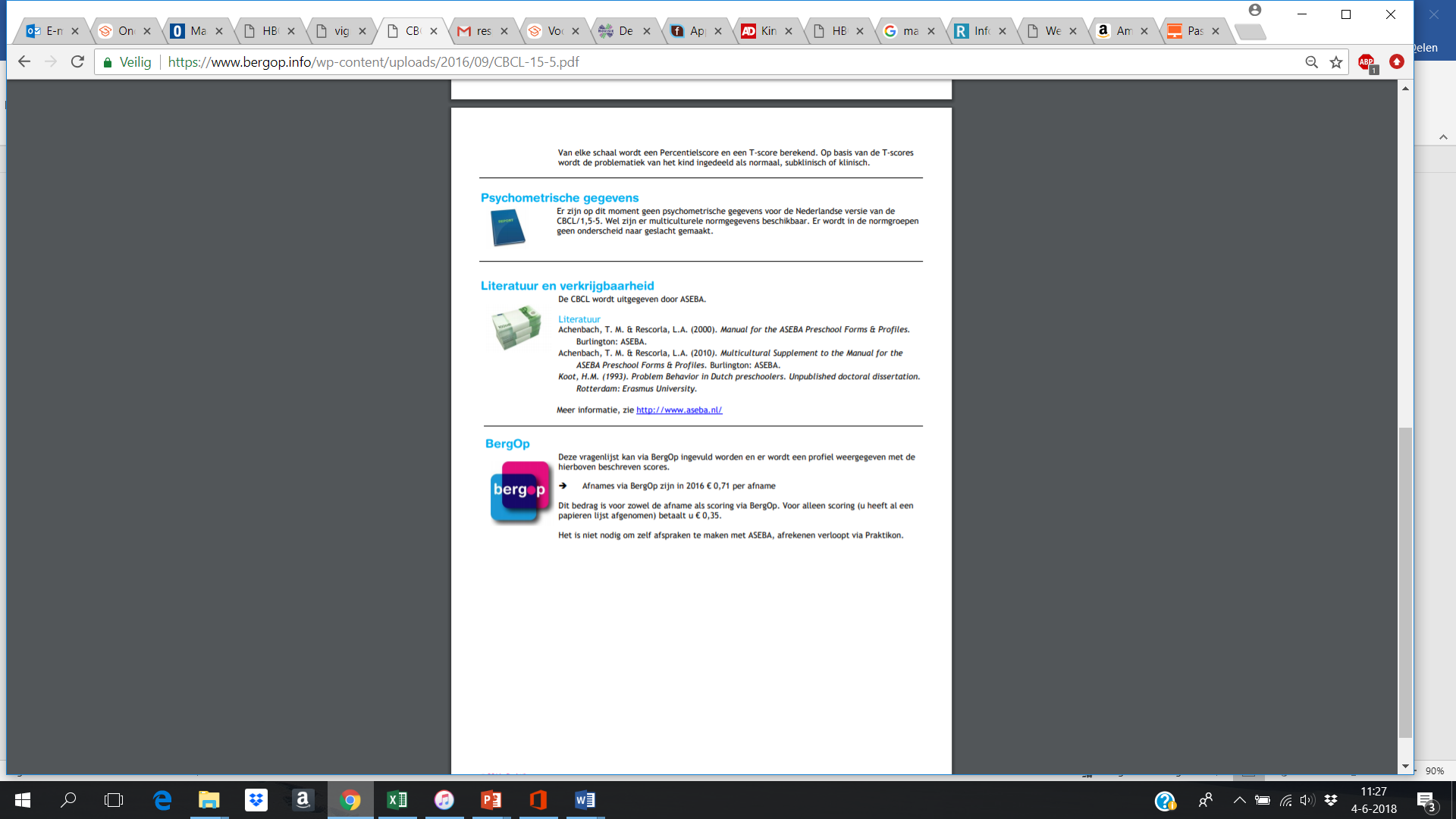 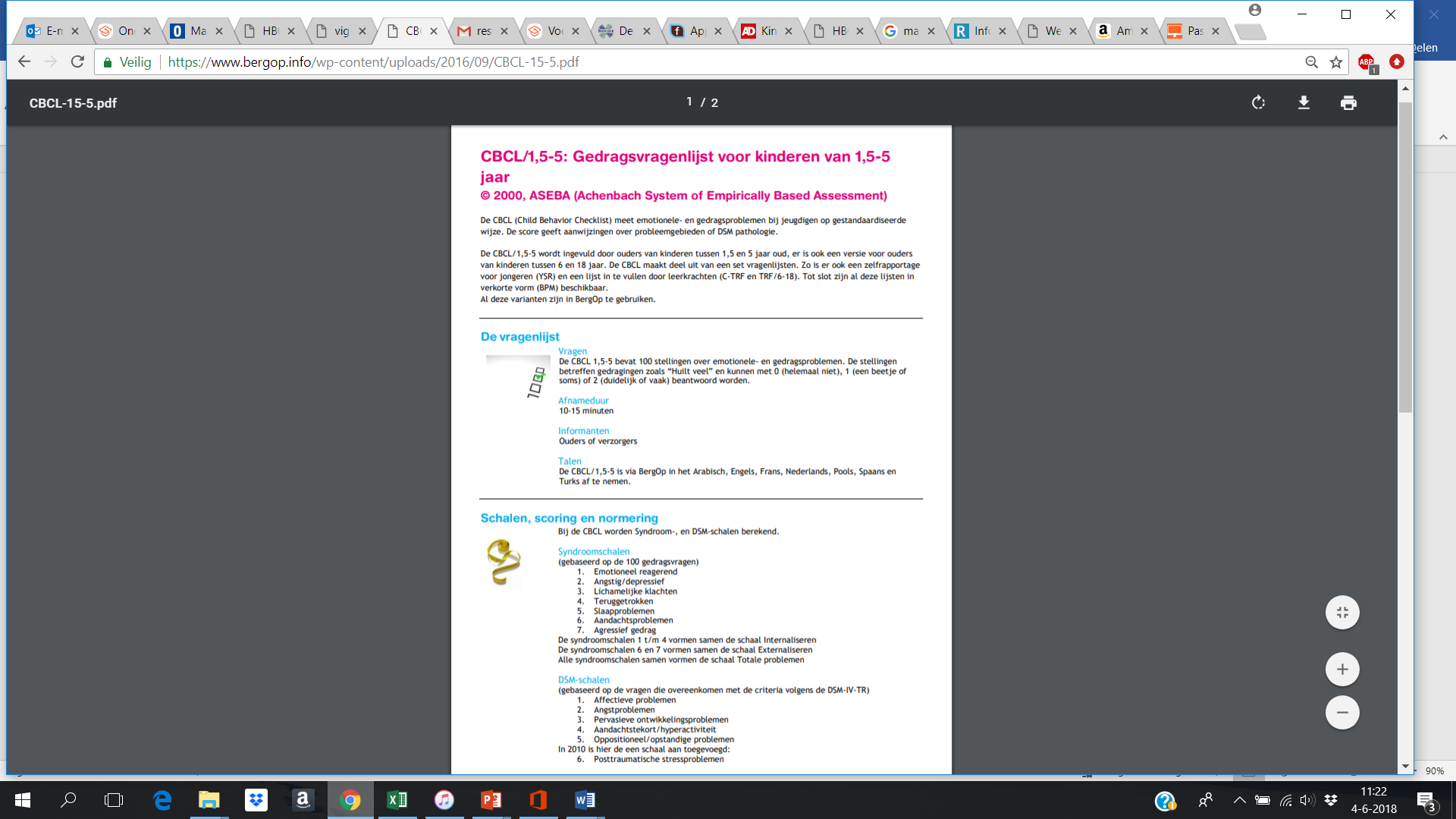 CBCL-lijst kinderen van 6-18 jaar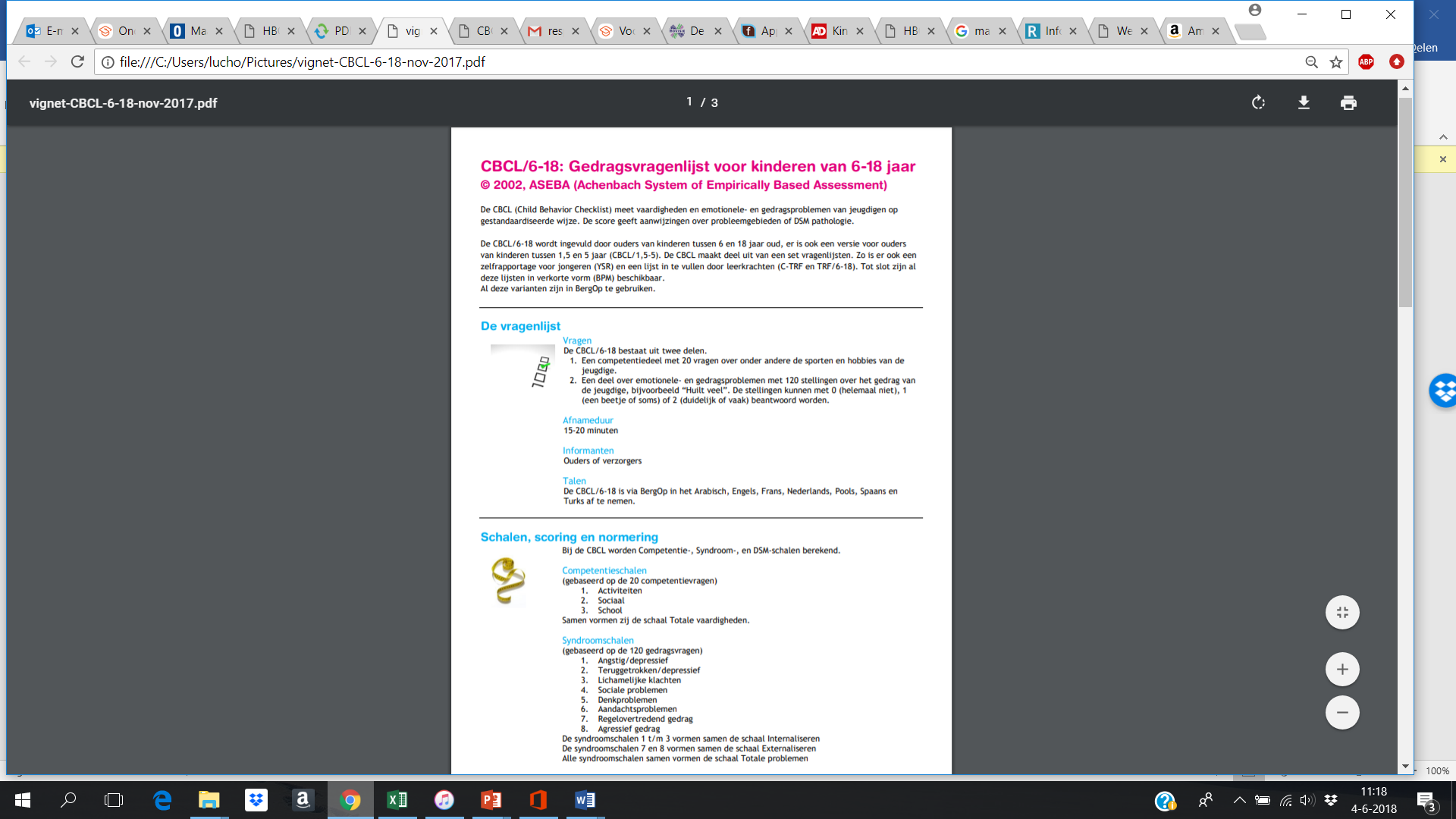 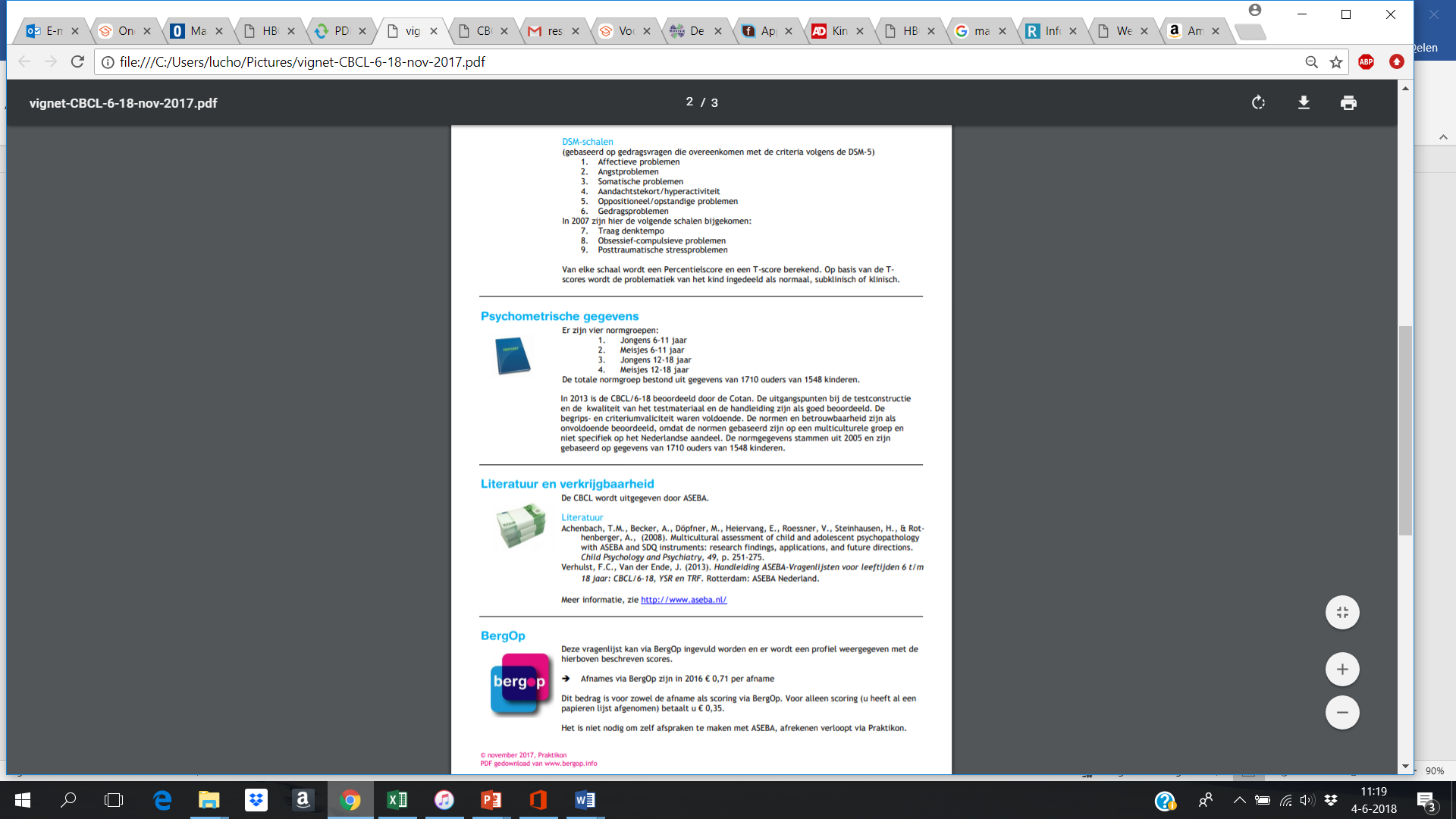 Bijlage 8: Beoordelingsformulier opdrachtgever 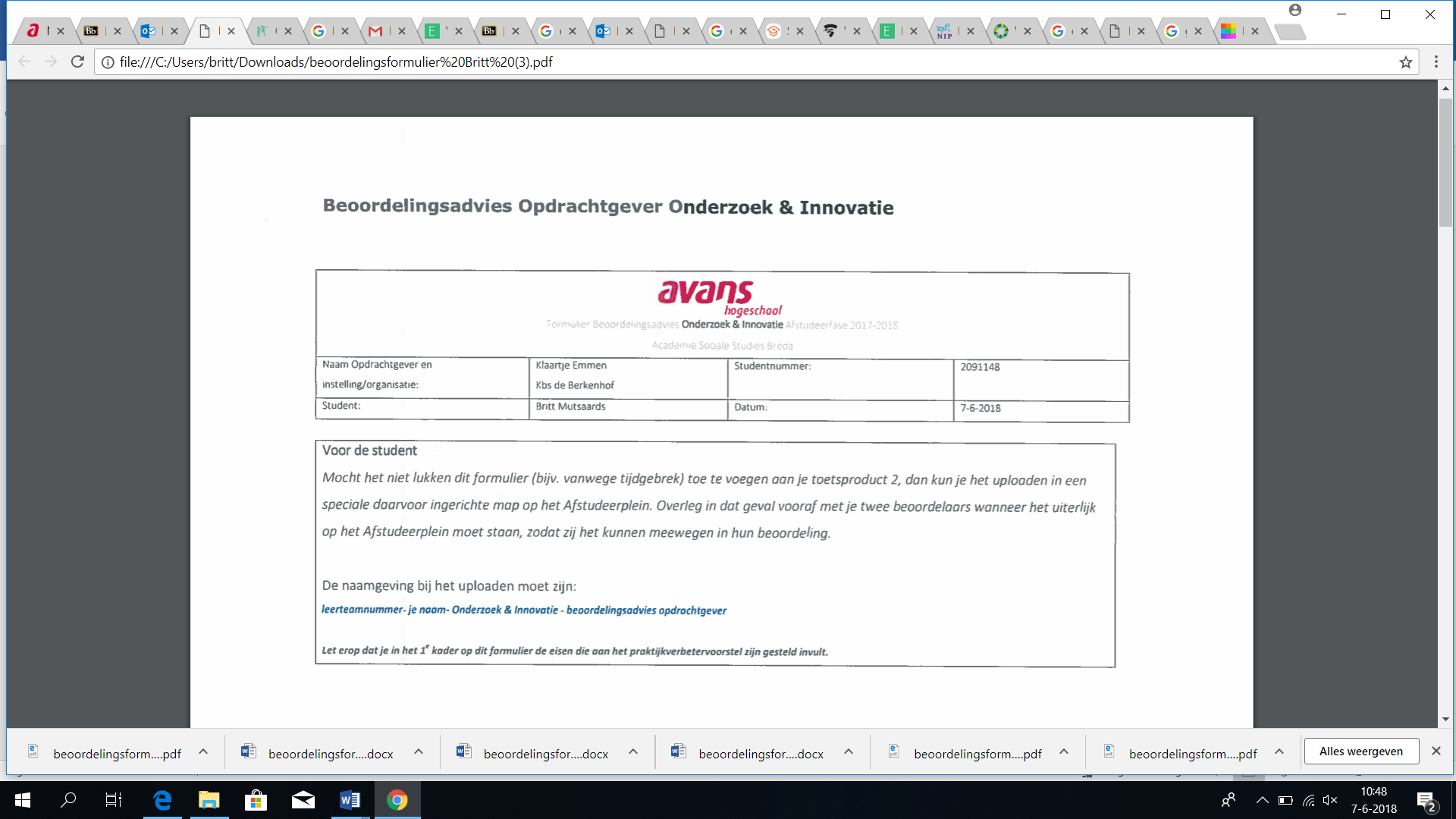 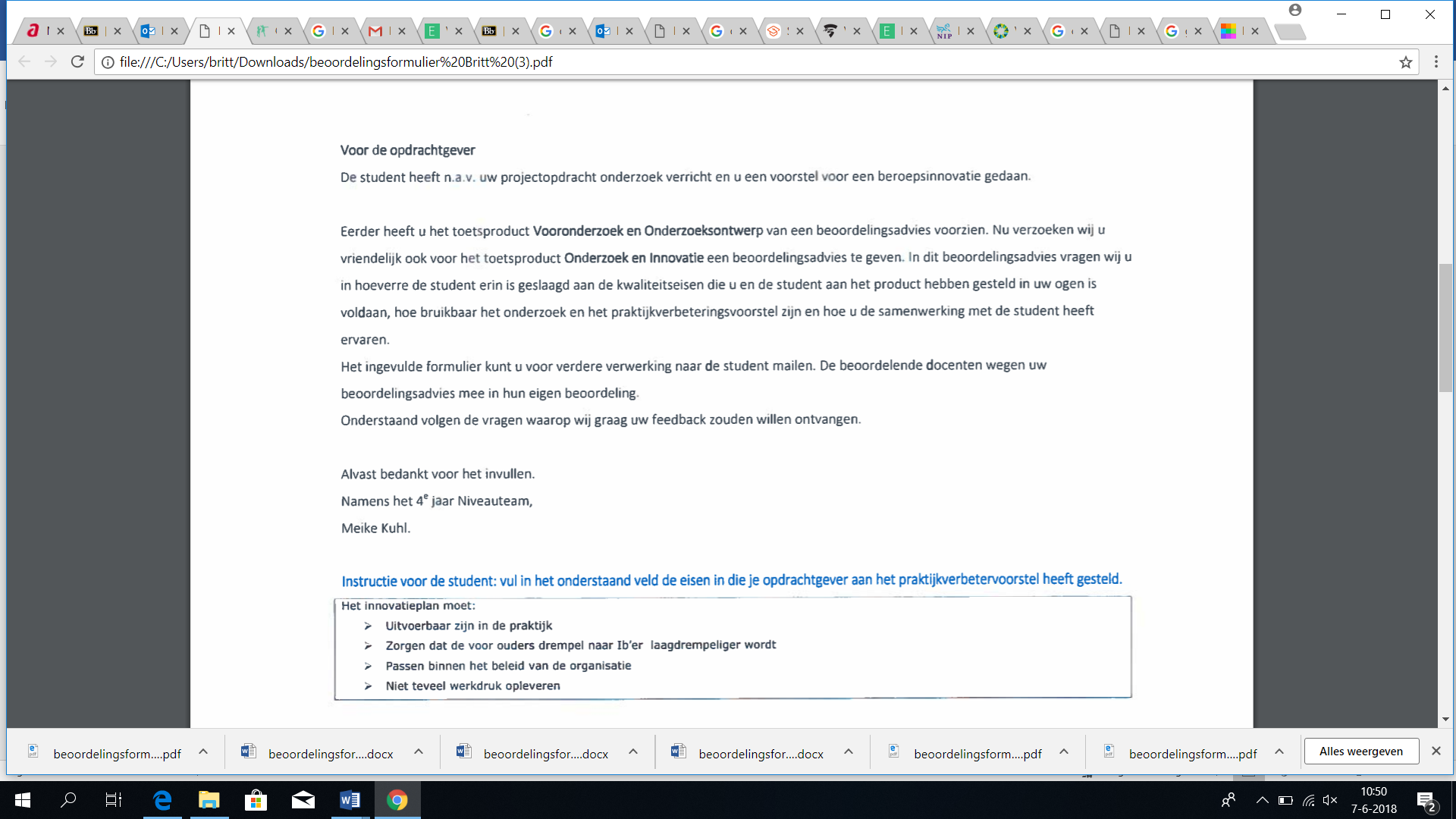 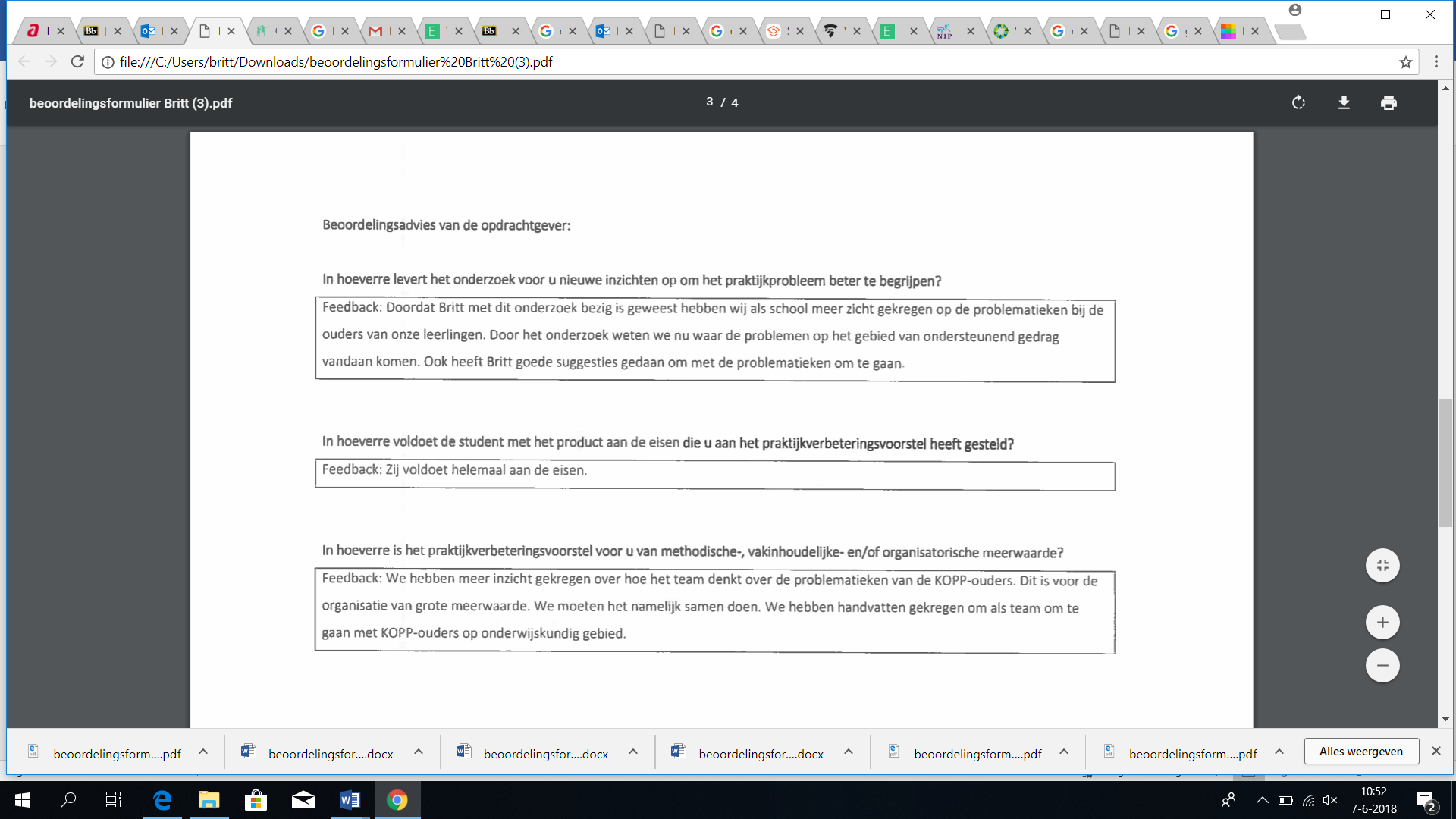 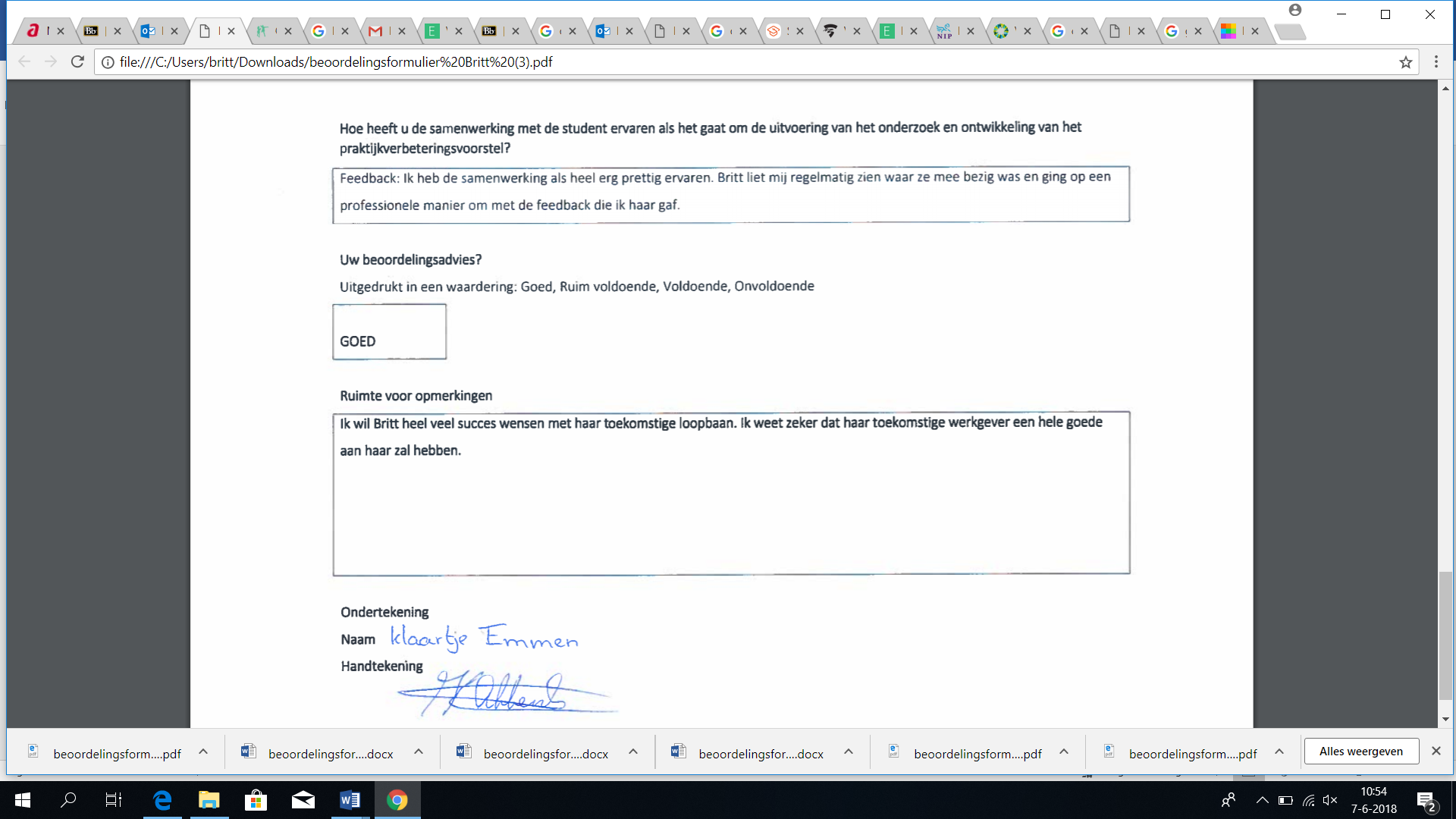 Bijlage 9: Beoordelingsformulier studenten Beoordelingsformulier Onderzoek en InnovatieBeoordelingsinstructieBeide examinatoren (coach en 1e beoordelaar) beoordelen onafhankelijk van elkaar het toetsproduct dat is geüpload op Blackboard. Zij noteren of aan de vormcriteria is voldaan en noteren per leerdoel hun scores en een toelichting.  Twee leerteamleden beoordelen onafhankelijk van elkaar het toetsproduct op basis van het beoordelingsformulier.In een leerteambijeenkomst worden de studentbeoordelingsadviezen besproken en samengebracht tot één beoordelingsadvies. De coach neemt dit beoordelingsadvies mee naar het overleg met de 1e beoordelaar. De coach en de 1e beoordelaar overleggen om tot een gezamenlijke boordeling te komen. De 1e beoordelaar is verantwoordelijk voor de beoordeling. In de beoordeling worden de adviezen van de studentbeoordelaars en de opdrachtgever afgewogen. De 1e beoordelaar maakt de definitieve beoordeling op en mailt dit formulier (met de titel: Leerteamnummer_ Voornaam Achternaam _ kans…_Beoordelingsformulier Onderzoek & Innovatie _cijfermetkomma) naar de student, de coach en het academiebureau afstuderen.ASB@avans.nl.Het academiebureau zorgt voor invoering in OSIRIS en plaatst het formulier op Blackboard.Vormcriteria BeoordelingscriteriaKOPP-kind(eren)Kinderen van ouders met psychische en/of psychiatrische problematieken.KOPP-oudersOuders met psychische en/of psychiatrische problematieken. Ouderbetrokkenheid De betrokkenheid van ouders bij het onderwijs van hun eigen kind. Thuis kan dit gedaan worden door voor te lezen en op school door een gesprek met de docent. Het sleutelwoord van ouderbetrokkenheid is ‘communicatie’ (Pameijer, 2012).Onderwijsondersteunend gedrag Het gedrag van ouders dat bijdraagt aan gunstige leeromstandigheden thuis, het helpen van kinderen bij hun leertaken en een positieve houding tegenover (Pharos, 2015).Internaliserend gedragNaar binnen gericht gedrag (bv. gevoelens opkroppen) (Van Hoof en De Vries, 2014).Externaliserend gedrag Naar buiten gericht gedrag (bv. slaan, schoppen of schreeuwen) (Van Hoof en De Vries, 2014).Macroniveau jeugdhulpMaatschappelijke achtergrondfactoren. Hier spelen de culturele achtergrond en sociaaleconomische positie een rol die de condities van het gezinsleven bepalen (Nederlands Centrum Jeugdgezondheid [NCJ], 2013). Mesoniveau jeugdhulpSociale factoren, gezins- en buurtfactoren. Hiertoe behoren het sociale netwerk, sociale bindingen (bijvoorbeeld de school) en de kwaliteit van de buurt (sociale buurtcohesie). Deze factoren kunnen als steunend worden beschouwd (NCJ, 2013).Microniveau jeugdhulp Ouder-, kind- en gezinsfactoren. Hierin staan de eigenschappen van ouder(s), het kind en het gezinssysteem (opvoeding en gezinsinteracties) centraal (NCJ, 2013).Deelvraag 1Wat is er bekend over manieren waarop docenten met ouders kunnen samenwerken bij het ontwikkelen van onderwijsondersteunend gedrag?Deelvraag 2Welk internaliserend en externaliserend gedrag vertonen KOPP-kinderen volgens de literatuur en de docenten?Deelvraag 3Welke vormen van onderwijsondersteunend gedrag ontbreken er volgens de docenten bij de KOPP-ouders van kbs de Berkenhof of zijn minder ontwikkeld? Deelvraag 4Wat maakt het samenwerken met KOPP-ouders gericht op het ontbrekende onderwijsondersteunend gedrag op dit moment moeilijk of werkbaar volgens de docenten? DeelvragenMethoden van dataverzamelingManier van uitvoering Deelvraag 1: Wat is er bekend over manieren waarop docenten met ouders kunnen samenwerken bij het ontwikkelen van onderwijsondersteunend gedrag?Bestuderen/ Bevragen Door middel van literatuurstudie zal er antwoord worden gegeven op deze deelvraag. Bij deze deelvraag zal er gekeken worden naar manieren die gelden voor alle ouders. Er zal literatuur worden gezocht middels zoektermen zoals  ‘communicatietechnieken’ en ‘manieren van aanleren van onderwijsondersteunend gedrag’. Bij het zoeken van deze literatuur zullen verschillende bronnen met elkaar worden vergeleken, zodat de bronnen met de grootste betrouwbaarheid en validiteit worden gebruikt. Naast het beantwoorden middels literatuur zullen er ook andere scholen worden bevraagd. Zo zijn er binnen Oosterhout verschillende scholen die speciaal basisonderwijs geven (SBO). Er wordt contact opgenomen met deze scholen om ervaringen te delen en tips te ontvangen. Het bevragen zal gaan middels een open  interview. Indien nodig kunnen hier nog andere professionals uit het werkveld bij betrokken worden. Hun kennis en expertise kunnen helpen bij het geven van aanbevelingen (bv. CJG, IKC-Atelier, GGD). Voor de betrouwbaarheid en validiteit is vijf het gewenste aantal respondenten. Tenslotte zal er tijdens de interviews met de docenten worden gevraagd wat hun huidige manieren van handelen zijn. Hierdoor kan de onderzoeker waarborgen dat er geen aanbevelingen worden gegeven over manieren die de school al gebruikt of eerder als niet werkbaar zijn bevonden door de school.Deelvraag 2 Welk internaliserend en externaliserend gedrag vertonen KOPP-kinderen volgens de literatuur en de docenten?Bestuderen/bevragen Middels literatuur uit het vooronderzoek wordt er antwoord gegeven door de signalen van KOPP-kinderen in het basisonderwijs te beschrijven. Deze literatuur is afkomstig van de richtlijnen jeugdhulp. Deze richtlijnen zijn ontwikkeld door het initiatief van de beroepsverenigingen in de jeugdhulp en jeugdbescherming. Daarbij horen het Nederlands Instituut van Psychologen [NIP], de Nederlandse vereniging van pedagogen en onderwijskundigen [NVO] en de Beroepsvereniging van Professionals in Sociaal Werk [BPSW] (Richtlijnen jeugdhulp, z.d.). Deze beroepsverenigingen dragen vanwege hun brede scala aan vakgebieden bij aan de betrouwbaarheid en validiteit van dit onderzoek. Daarnaast wordt er middels het ongestructureerde interview aan de docenten gevraagd welk gedrag van de KOPP-kinderen ze zien in de klas. Hierbij zijn zes respondenten gewenst.  Deelvraag 3: Welke vormen van onderwijsondersteunend gedrag ontbreken er volgens de docenten bij de KOPP-ouders van kbs de Berkenhof of zijn minder ontwikkeld?BevragenOm achter het antwoord op de deelvraag te komen is ervoor gekozen om de docenten binnen de school te bevragen middels een ongestructureerd interview. Het interview wordt afgenomen bij zes respondenten (de docenten). Respons van zes docenten is het gewenste aantal. De docenten zal gevraagd worden naar hun bevindingen met betrekking tot het ontbrekende of minder ontwikkelde onderwijsondersteunend gedrag van KOPP-ouders. Vragen worden gesteld aan de hand van de topic: - Ontbrekend onderwijsondersteunend gedrag KOPP-ouders. De antwoorden worden gericht op de criteria van de checklist onderwijsondersteunend gedrag (bijlage 2).Wanneer er antwoord is gegeven zal de onderzoeker middels de antwoorden erachter komen door welk missend gedrag de ontwikkeling van de KOPP-kinderen stagneert.Deelvraag 4: Wat maakt het samenwerken met KOPP-ouders gericht op het ontbrekende onderwijsondersteunend gedrag moeilijk of werkbaar volgens de docenten?Bevragen Middels een ongestructureerd interview bij de zes docenten binnen school wordt er nagegaan welke factoren ervoor zorgen dat het voor docenten moeilijk of werkbaar is om samen te werken met KOPP-ouders. Respons van alle zes de docenten zorgt voor de gewenste validiteit. Hierbij wordt gekeken naar het belang voor onderwijsondersteunend gedrag. Topics die worden besproken: Wensen en behoeften van docenten en ouders gericht op het samenwerken werkbaar maken binnen de school; Motivatie van docenten en ouders; Dynamiek in het gezinssysteem;Dynamiek in het contact docent-ouder;Gedrag KOPP-ouders. Achter de wensen en behoeften van de ouders kan de onderzoeker komen door in gesprek te gaan met de ib’er . De ib’er is regelmatig in gesprek met KOPP-ouders. Tijdens een gesprek wordt er volgens K. Emmen (persoonlijke communicatie, 17 april 2018) altijd de vraag gesteld wat de wensen en behoeften van ouders binnen de school zijn. Door middel van interviews met de ib’er en de andere docenten kan er tot de antwoorden van de andere factoren gekomen worden. Bij de topic over dynamiek in het contact docent-ouder wordt ook de bezittende competenties met betrekking tot het omgaan met KOPP-ouders van de docenten meegenomen. Uit deze uitkomsten komt naar voren aan welke factoren er nog gewerkt moet worden om goed te kunnen samenwerken. Wanneer bij een topic nog voldoende informatie mist, zal de nodige informatie gezocht worden middels extra literatuur of navraag bij de docenten. DeelvragenOnderzoeksactiviteitWat ga je doen? Wie of wat is ervoor nodig?Deelvraag 1: Wat is er bekend over manieren waarop docenten met ouders kunnen samenwerken bij het ontwikkelen van onderwijsondersteunend gedrag?A) Literatuurstudie B) Open interview- Literatuur zoeken via verschillende databanken over onderwijsondersteunend gedrag. - Literatuur vergelijken. - Meest betrouwbare en valide literatuur verwerken in onderzoek. - Bepalen welke professionals uit het werkveld nodig zijn voor het versterken van de aanbevelingen. - Beginvraag open interview formuleren. - Professionals uit het werkveld benaderen (bezoeken, mail of telefonisch).- Uitschrijven van verslag. - Interview verslag laten nalezen door externe bron. - Antwoorden samenvatten en toevoegen aan verslag. -Verschillende betrouwbare bronnen (+/- 4 voor het gewenste aantal).-Respondenten (professionals uit het werkveld)Vijf respondenten zijn gewenst.- Docenten kbs de Berkenhof of Avans Hogeschool voor eventuele tips voor bruikbare aanbevelingen vanuit hun expertise.Deelvraag 2: Welk internaliserend en externaliserend gedrag vertonen KOPP-kinderen volgens de literatuur en de docenten?LiteratuurstudieOngestructureerd interview-Literatuur zoeken via verschillende databanken over Gedrag KOPP-kinderen tijdens basisschoolleeftijd.-Literatuur vergelijken. -Meest betrouwbare en valide literatuur verwerken in onderzoek.-Topiclijst opstellen-Docenten interviewen -Uitschrijven van verslag -Laten nalezen interviewvragen -Analyseren Topics-Verschillende betrouwbare bronnen (+/- 4 voor het gewenste aantal).Zes respondenten (docenten) is het gewenste resultaat.Deelvraag 3: Welke vormen van onderwijsondersteunend gedrag ontbreken er volgens de docenten bij de KOPP-ouders van kbs de Berkenhof of zijn minder ontwikkeld?Ongestructureerd interview-Topiclijst opstellen -Docenten interviewen -Uitschrijven van verslag -Laten nalezen interviewvragen -Analyseren topics-Zes respondenten (docenten) is het gewenste resultaat.Deelvraag 4: Wat maakt het samenwerken met KOPP-ouders gericht op het ontbrekend onderwijsondersteunend gedrag moeilijk of werkbaar volgens de docenten?Ongestructureerd Interview -Topiclijst opstellen -Docenten interviewen -Uitschrijven van verslag -Laten nalezen interviewvragen -Analyseren topics-Zes respondenten (docenten) is het gewenste resultaat.Deelvragen April 2018April 2018April 2018April 2018Mei 2018Mei 2018Mei 2018Mei 2018Deelvraag 1ADeelvraag 1BDeelvraag 2ADeelvraag 2BDeelvraag 3Deelvraag 4Stappen Uitvoering Stap 1: Stel de visie op onderwijsondersteunend gedrag vast. De school stelt een algemene heldere visie vast met betrekking tot onderwijsondersteunend gedrag. Hierin wordt geformuleerd op welke manier de school ouders meer bij het onderwijsondersteunend gedrag wil betrekken. Hierin kan bijvoorbeeld staan dat de school wil dat het voor ouders laagdrempeliger wordt om bij de Ib’er binnen te stappen of dat ouders interesse gaan tonen. Dit kan worden gecombineerd met de wensen met betrekking tot de kinderen door bijvoorbeeld te vermelden dat er een mindering in internaliserend en externaliserend gedrag wil worden gezien. Huisbezoeken is dan een onderdeel van dit beleid. Stap 2: Neem weerstand en bezwaren weg Wanneer het plan wordt aangekondigd zullen niet alle docenten het hier meteen mee eens zijn. Het is daarom belangrijk om hun bezwaren te weerleggen of aan tegemoet te komen. Hierin moeten afspraken worden gemaakt. Dit kan door middel van een vergadering. Mogelijke bezwaren die op basis van de interviews met docenten naar boven zijn gekomen: Te grote tijdsbelasting: De huisbezoeken kunnen worden meegenomen als jaartaak, zodat de docent genoeg uren ter beschikking heeft. Misschien kunnen andere taken wel vervallen. Hierover moeten afspraken gemaakt worden. Zo zou er bijvoorbeeld één gesprek van het gespreksarrangement gebruikt kunnen worden. Onzekerheid bij de leerkrachten: heb ik wel de vaardigheid om huisbezoeken af te leggen? Hoe praat ik met (allochtone) ouders? Wanneer het nodig is zijn er verschillende gesprekstrainingen die hulp kunnen bieden. Wanneer een docent een onveilige situatie tegen komt: Maak duidelijk wanneer een leerkracht de zorgcoördinator kan inschakelen. Hoe en wanneer neemt de school bijvoorbeeld contact op met het Advies- en Meldpunt Kindermishandeling (AMK).Als een leerkracht bang is om zélf in onveilige situaties te belanden: Zorg dat het huisbezoek met een collega kan worden afgelegd. Stel ook een achterwacht in, bijvoorbeeld de zorgcoördinator, bij wie de leerkracht voor en na een bezoek terecht kan.Stap 3: Zet het huisbezoek veilig op de rails: Wanneer de school in de voorbereiding van de huisbezoeken meteen alles goed regelt, voorkomt de school dat er later tegen iets aan wordt gelopen. Aan deze praktische zaken kan gedacht worden:Tijd en financiën: Vermeld in de taakbelasting van de docent de uren per leerkracht die nodig zijn. Reken op 1,5 tot 2,5 uur per bezoek. Dit is inclusief reistijd, overleg en verslaglegging. Voor het huisbezoek zelf kan ongeveer één uur gerekend worden. De school kan zo nodig een reiskostenvergoeding verstrekken. Werkdocument: Voor intern gebruik dient een werkdocument te worden opgesteld met de volgende zaken:Wie maakt de afspraak voor een huisbezoek? Wordt die afspraak schriftelijk, mondeling of telefonisch gemaakt? Hoe gaat de leerkracht om met de verkregen informatie over het kind en het gezin? (Denk aan geheimhouding in verslag).Rapportage: De verslaglegging moet in verband staan met wat de school met het huisbezoek wil bereiken. De verslaglegging kan toegevoegd worden in het leerlingdossier. Zo is het voor de docenten inzichtelijk wanneer het huisbezoek geweest en wat de belangrijke punten waren. Protocol: Alle regels en voorschriften dienen voor de ouders duidelijk op papier gezet te worden. Hierin kunnen de volgende dingen worden gezet: Doel van het huisbezoek Wie er op huisbezoek komt Wie er op huisbezoek komt wanneer een alleenstaande moeder wegens religie geen man mag ontvangenHoe wordt een afspraak gemaakt met ouders?Hoe vaak wordt een huisbezoek gepland? (Bijvoorbeeld één keer per jaar)Wat gebeurt er met de verkregen informatie van een huisbezoek? Waar kunnen ouders en leerlingen terecht met vragen of het huisbezoek?Vertrouwenspersoon: Dit is een persoon die docenten bijstaat wanneer ze tijdens een huisbezoek worden geconfronteerd met een ernstige situatie. Het is belangrijk om hier een zorgcoördinator voor aan te wijzen. Docenten weten dan bij wie ze terecht kunnen. Commitment: Huisbezoeken dienen opgenomen te worden in het schoolplan, de begroting en de schoolgids. Daarnaast dienen de huisbezoeken regelmatig besproken te worden tijdens een teamoverleg. Hierin kunnen successen worden gedeeld, maar ook (praktische) problemen worden opgelost. Stap 4: Zorg voor een sterke strategische start Ouders moeten tijdig inzicht hebben in het protocol rond de huisbezoeken. Informeer hen hierover tijdens ouderavond en/of neem het protocol integraal op in de schoolgids. Zorg dat bij huisbezoeken een tolk wordt ingezet voor niet Nederlandstalige ouders. Aandachtspunt: Kijk of de school dit regelt of dat ouders dit zelf doen. De tolk kan de oudercontactpersoon van school zijn, maar ook een familielid. Er dient echter vermeden te worden dat een leerling voor zijn ouders moet tolken. Start vroeg in het jaar met de huisbezoeken, zodat alle leerlingen bezocht kunnen worden. Er dient rekening gehouden te worden met vakanties en (religieuze) feestdagen.De huisbezoeken dienen op een logisch moment in de schoolcarrière van het kind: in het basisonderwijs is dit in groep één.Het is belangrijk dat de directie blijft aansturen op de huisbezoeken. Het blijkt uit de praktijk dat het anders te snel verwaterd. Stap 5: Houd een evaluatie na het proefjaar. Nadat de huisbezoeken een jaar zijn uitgevoerd dient er geëvalueerd te worden. Hierbij dienen de volgende vragen gesteld te worden:Hoe heeft iedereen de huisbezoeken ervaren?Is er relevante informatie verkregen over de leerlingen?Is de relatie tussen docent, leerling en ouders veranderd?Hoe vaak is de zorgcoördinator geraadpleegd, en verliep dit naar wens?De uitkomsten van de evaluatie, knelpunten en mogelijke oplossingen dienen vastgelegd te worden in een verslag. Hieruit wordt bepaald of de school aan de hand van de uitkomsten verder gaat met huisbezoeken. Eventuele verbeterpunten dienen direct opgepakt te worden. Wanneer ervoor gekozen wordt om door te gaan is het van belang om elk jaar een evaluatie te doen. Topic: Ontbrekend of minder ontwikkeld onderwijsondersteunend gedragTopic: Ontbrekend of minder ontwikkeld onderwijsondersteunend gedragTopic: Ontbrekend of minder ontwikkeld onderwijsondersteunend gedragBron Tekst  Criteria checklist             Respondent 1 ‘Of hij komt in de ochtend en hij zegt “ik heb slecht geslapen” ‘Het fijn als ouders interesse tonen. Ouders laten hiermee een kind zien dat ze het belangrijk vinden wat ze doen op school. E, F, G vind ik belangrijk, zodat ze thuis wat dingentjes doen. We hebben hier geen zicht op of ouders dit doen. Hooguit wanneer ouder komen vragen of ze wat kunnen doen met hun kind’.Er wordt zo weinig gedaan met de kinderen. Dit hoor je dan na het weekend van een kind. Je hebt maar een paar kinderen die in de kring vertellen dat ze weg zijn geweest of iets gedaan hebben. Het is niet dat ze ver weg moeten, maar kan al zijn dat ze lekker hebben buiten gespeeld. Veel kinderen vertellen dat ze achter de computer hebben gezetenIk vind het ook heel belangrijk dat je samen ergens voor staat. School hanteert bepaalde regels, dus daar houd je je als ouders ook aan. Op één lijn zitten is duidelijk voor kinderen en zeker voor KOPP-kinderen.Positieve feedback is ook heel belangrijk voor het kind.Ouders hebben ook vaak door de medicatie dat ze niet wakker te krijgen zijn en het kind ’s ochtends aan het bed staat om moeder wakker te maken. Kinderen uit groep 8 moeten op jongere broertjes passen. Kind wordt hiervoor ziekgemeld op school. Hierdoor komt de leerplicht. Wanneer kind paar keer niet aanwezig is op school schakelen wij leerplicht in. En komt moeder op hoge poten naar school.1. Thema 2: B2. Thema 1: E, F, G3. Thema 1: E    Thema 2: C, E4. Thema 1: H5. Thema 1: J6.  Thema 3: A, DRespondent 2 Ik mis een ouder die goed voor zijn kinderen zorgt, normen en waarden meegeeft en aandacht geeft. Er wordt te weinig op een positieve manier met kinderen gepraat. Kinderen krijgen te weinig op een opvoedkundige manier aandachtIk vind het belangrijk dat ouders naar binnen komen met de inloop en niet in de auto blijven zitten, maar naar binnen komt en betrokkenheid toont in de klas. Dan is het kind heel anders. Wanneer ik het aangeef, geven ouders het ook eerlijk toe en willen ze het ook allemaal. Sommige ouders moeten leren om op kindniveau met hun kind te communiceren en dat dit ook echt nodig is. Nu krijgen kinderen wel eens dingen te horen die ze op hun leeftijd niet horen te weten. Wij stimuleren het lezen. Dit vinden we heel belangrijk. Ouders lezen niet voor omdat ze zeggen dat hun kinderen daar niet van houden. Dit zijn geen stimulerende dingen. Voorlezen is wel een van de basisdingen die je in de klas doet1.  Thema 1: A, H2. Thema 1: A 3. Thema 3: D4. Thema 1: F Respondent 3Omdat wij als docenten merken dat als de verstandhouding tussen ouders en leerkracht goed is of in ieder geval zo goed mogelijk dat je beter één lijn kunt trekken met thuis. Vooral met deze ouders is het belangrijk om één lijn te trekken. Hoe thuis op het kind gereageerd wordt en hoe dat op school gaat,Sommige ouders zeggen ook “kinderen hoeven thuis niet te leren. Dat doen ze wel op school. Bijvoorbeeld met een presentatie gaan ze thuis echt niet met kinderen zitten. 1. Thema 1: H 2. Thema 1: CRespondent 4Ik vind het ook belangrijk dat ouders vaker langs komen om dingen af te stemmen als het lastiger gaat bij het kind.1. Thema 1: A, BRespondent 5Er zijn ouders die het onderwijsondersteunend gedrag met hun kind perfect doen door bijvoorbeeld samen huiswerk te maken. Andere laten het aan hun lot over.Ik krijg ook steeds minder de vraag van ouders hoe het met hun kind gaat.In sommige situaties mis ik informatie. Dan ben ik verbaasd dat ik er niets vanaf weet. Ouders delen niet alle belangrijke informatie voor het kind met mij waarbij het belangrijk is dat ik erop in kan spelen.1. Thema 1: C2. Thema 1: A3. Thema 1: i Respondent 6Ik zou graag willen dat ouders naar binnen komen en interesse tonen over hun kind.Ik vind het lastig wanneer ik aangeef dat het goed is voor het kind om thuis nog te lezen of een werkblad maakt en dat dan niet gedaan wordt. Ik vind het namelijk erg belangrijk dat je er samen voor zorgt dat je kind ontwikkeld,Soms vertel ik wel eens naar ouders toe en vertel hoe er is gehandeld door hun kind. Ik ben het dan niet eens met hoe het is gegaan, maar ouders geven hun kind dan gelijk. Ik heb dan het gevoel dat ik volkomen onderuit word gehaald. Regels zitten dan niet op één lijn tussen de thuissituatie en de school.1. Thema 1: A2. Thema 1: C, F3. Thema 1: H Topic: Huidige manieren van handelen Topic: Huidige manieren van handelen Bron Tekst Samenvattend Maakt het moeilijk Maakt het werkbaarRespondent 1 Ouders komen ook wel eens niet opdagen wanneer er afspraken worden gemaakt. Totdat je zegt ‘luister eens de leerkracht maakt tijd voor jou en je komt niet’ Dan is het ineens foute boel en dan komt ze wel, maar dan is er al een hele tijd overheen gegaan.Je probeert het op school een veilige plek te laten zijn voor het kind en een beetje mee te bewegen. Ouders moeten samen met school optrekken anders kun je heel weinig. We kunnen dan alleen hier op school zorgen voor het kind dat het fijn is.Docenten helpen kinderen met hun boekpraatje voorbereiden, omdat ouders het niet doen. Ergens is dit natuurlijk niet goed. Het is dubbel. Het de verantwoordelijkheid van ouders, maar je wil het kind niet laten afgaan voor de groep. Dit is elke keer weer een dilemma. Waar ligt de verantwoordelijkheid van ouders en waar ligt die van ons.Ik stuur ouders wel vaak naar de IB-er. Ga daar eens een praatje maken. Dit is laagdrempelig.De Ib’er is snel ingeburgerd. Wanneer er een ouder is geweest zegt die tegen een andere ouder ‘je moet daar eens heen gaan. Dat is zo fijn’. Wanneer paar ouders daar geweest zijn gaat het makkelijker. Die zet ouders op een bepaalde weg. Een richting uit wat ze kunnen doen. Die wil dan met ouders meegaan of vraagt of ze moet bellen voor ouders of iets anders kan doen. Het is ook vaak angst van ouders. Ouders helpen elkaar wanneer één ouders is geweest bij de IB-er. Dan gaat dit wel rollen. De Ib’er is een hele belangrijke spil in de organisatie. Hoe die is en overkomt dat is heel belangrijk. Ze luistert goed.Ouders kunnen hun verhaal kwijt bij de Ib’er zonder dat ze daar een oordeel over heeft. Dan kan de Ib’er er wel uitfilteren wat ze nodig heeft en of we iets kunnen betekenen.1. aanspreken op verantwoordelijkheid2. School als een veilige plek aanbieden3. Spreekbeurt voorbereiden met de KOPP-kinderen4. Naar Ib’er toe sturen5. Naar Ib’er toe sturen6. Geen vooroordelen hebben XXXXXXRespondent 2 Ik ben alleen maar continue aan het opvoeden in plaats van aan het lesgeven. Ik heb nu een onderwijsassistente in de klas voor een kind met een groeidocument. Wanneer ik die onderwijsassistent en mijn stagiaire niet had zou ik me geen raad weten in deze groepIk denk dat een inloop voor deze ouders niet oké is. Het is zelfs een grote last1. Docent neemt deels opvoedtaak in2. Ondersteuning door stagiaires 3. Inloop XXXRespondent 3 Ik denk dat we veel ondervangen door een open deur bij mij te hebben.Iemand moet de zorg coördineren anders kunnen de docenten zich niet meer bij de primaire taken (lesgeven) kunnen houden. Op het moment zijn we ermee gestart dat de directrice en ik om de beurt bij de inloop gaan staan. Dat de drempel naar mij wat kleiner wordt. Ik denk dat dit veel scheelt. Hierbij is ook als reden meegenomen om de leerkracht te beschermen. Het veiligheidsgevoel van de leerkracht.Sommige ouders willen geen hulp thuis. Wat dan? De situaties zijn dan nog niet zo groot dat we veilig thuis in willen schakelen, maar het is ook niet dat het kind op dat moment optimaal kan functioneren. Wanneer we veilig thuis inschakelen maken we hier ouders ook heel angstig mee. Wanneer dit echt nodig is doen we dit wel vanuit onze professionaliteitOuders zeggen vaak ook “kinderen hoeven thuis niet te leren. Dat doen ze wel op school. Bijvoorbeeld met een presentatie gaan ze thuis echt niet met kinderen zitten. Dit regelen we dan op school en doen we met ze. Dit is eigenlijk heel erg en zouden we niet moeten doen als school, maar dat gaan ten koste van het kind en daar is ons verantwoordelijkheidsgevoel te groot voor.Waar trek je als school de grens. We kunnen wel een huiswerkklas hebben, maar dat klopt eigenlijk ook niet, want dan is het gewoon huiswerk meer. In zo’n geval hebben we buddy’s. Dit zijn moeders waar kinderen thuis huiswerk mogen gaan maken. Of die ouders komen na schooltijd hier met kinderen werken.De directrice staat nu twee dagen voor de klas en ik merk dat ouders dit heel lastig vinden. Ouders die eerst naar haar gingen, komen nu naar mij. Hierin zit al een verschuiving in van ouders. Ik heb haar ouders nu ook bij mij. 1. Naar Ib’er toe sturen2. Zorg coördinator voor KOPP-ouders 3. IB- er of directrice bij inloop aanwezig4. Veilig thuis moeten inschakelen5. Spreekbeurt voorbereiden met KOPP-kinderen6. Huiswerk buddy’s 7. Niet altijd zorg coördinator aanwezig voor ouders XXXXXXXRespondent 4Ik doe gewoon mijn werk en stel regels met de kinderen. Hierdoor kan ik gewoon lekker werken. Hierdoor is alles ook heel vertrouwd. Kinderen weten wat van ze verwacht wordt en waar ze aan toeJe kunt natuurlijk discussiëren over wat er bij het vak als docent hoort. Pedagogische taken en ondersteuning van de leerlingen hoort natuurlijk bij je werk, maar tot welke grens? Hier zou je ook niet uitkomen. Maar ik heb hierin voor mezelf een grens die natuurlijk niet helemaal vast staat, maar wel de leidraad is.Ik denk dat het voor kinderen ook heel fijn is en veilig voelt dat ze weten waar ze aan toe zijn en dat ik er ben om les te geven. Tot dat kinderen zich niet meer kunnen concentreren. Dan is er meer nodig. Zolang het geen probleem vormt in de klas werk ik liever. Gewoon prettig en veilig.1. Duidelijke regels stellen voor kinderen2. Bepalen wat de juiste grenzen zijn 3. School als een veilige plek aanbiedenXXXRespondent 5Als er echte stappen ondernomen moeten worden ga ik naar de IB-er. Verder overleg ik veel met mijn collega’s wanneer dit nodig is.De Ib’er vraagt mij bij moeilijke gesprekken altijd of ze erbij moet komen zitten. Soms is dit ja en soms is dit nee. Meestal is dit nee en heel soms is dit ja1. Naar de Ib’er toe sturen2. Ib’er of directrice bij moeilijke gesprekkenXXRespondent 6Wanneer ik moeilijke gesprekken heb komt vaak een persoon erbij zitten. Dit is dan de Ib’er of de directrice. 1. Ib’er of directrice bij moeilijke gesprekkenXTopic: Wensen en behoeften ouders en docenten (werkbare factoren)Topic: Wensen en behoeften ouders en docenten (werkbare factoren)Bron Tekst Tekst Wens en behoefte vanSamenvattendRespondent 1 ‘We zijn met zijn allen het wiel aan het uitvinden over de benadering. Wat moet je nu allemaal doen? Wat zit er onder het gedrag? Hoe kan ik het beste reageren op zoiets? We proberen dingen uit. Soms lukt het een en het ander niet. Ik mis best wel wat’. Misschien hebben ouders veel tijd voor hunzelf nodig.Ik stuur ouders wel vaak naar de IB-er. Ga daar eens een praatje maken. Dit is laagdrempelig.Als hier een nieuwe leerkracht komt zijn de ouders vooral bij de onderbouw heel wantrouwig. Alle ervaren leerkrachten hebben ze respect voor en mogen zeggen wat ze willen. Zodra er een nieuw iemand komt moet die zich eerst bewijzen. Dit vind ik heel storend. Gaan ze toch naar de andere leerkracht toe.Ouders kunnen hun verhaal kwijt bij de Ib’er zonder dat ze daar een oordeel over heeft. Dan kan de Ib’er er wel uitfilteren wat ze nodig heeft en of we iets kunnen betekenen.Ze willen vaak gehoord worden. Je hoeft dan niet met een oplossing komenJe probeert het op school een veilige plek te laten zijn voor het kind en een beetje mee te bewegen. Ouders moeten samen met school optrekken anders kun je heel weinig. We kunnen dan alleen hier op school zorgen voor het kind dat het fijn is.‘We zijn met zijn allen het wiel aan het uitvinden over de benadering. Wat moet je nu allemaal doen? Wat zit er onder het gedrag? Hoe kan ik het beste reageren op zoiets? We proberen dingen uit. Soms lukt het een en het ander niet. Ik mis best wel wat’. Misschien hebben ouders veel tijd voor hunzelf nodig.Ik stuur ouders wel vaak naar de IB-er. Ga daar eens een praatje maken. Dit is laagdrempelig.Als hier een nieuwe leerkracht komt zijn de ouders vooral bij de onderbouw heel wantrouwig. Alle ervaren leerkrachten hebben ze respect voor en mogen zeggen wat ze willen. Zodra er een nieuw iemand komt moet die zich eerst bewijzen. Dit vind ik heel storend. Gaan ze toch naar de andere leerkracht toe.Ouders kunnen hun verhaal kwijt bij de Ib’er zonder dat ze daar een oordeel over heeft. Dan kan de Ib’er er wel uitfilteren wat ze nodig heeft en of we iets kunnen betekenen.Ze willen vaak gehoord worden. Je hoeft dan niet met een oplossing komenJe probeert het op school een veilige plek te laten zijn voor het kind en een beetje mee te bewegen. Ouders moeten samen met school optrekken anders kun je heel weinig. We kunnen dan alleen hier op school zorgen voor het kind dat het fijn is.DocentOuders Ouders Ouders Ouders OudersDocent 1. Manieren voor benadering 2. Tijd voor zichzelf 3. Laagdrempeligheid4. Ervaren leerkrachten5. geen vooroordelen6.  luisterend oor 7. veiligheid Respondent 2Ik vind dat ik ruzies niet hoef op te lossen. Dit gaat wel ook over het kind, maar ik vind dat je dat op een andere manier hoort op te lossen. Wanneer deze ouders toch naar mij komen en mijn mening willen horen en hier best dwingend in zijn vind ik dit lastig. Niet lastig om te bemiddelen. Dit lukt me prima.  Ouders vergeten wel dat ik ook emoties en gevoelens heb en dat ik aan een bepaalde tijd zit. Ouders vergeten dan dat ik na schooltijd ook nog werk heb en niet altijd om te bemiddelenIk denk dat er iets moet gebeuren binnen school. Ik maak me namelijk best wel zorgenAls ik een normale groep zou hebben met wat diversiteit en een zorgleerling waar je extra handen voor nodig heeft zou dit het voor mij heel makkelijk maken. Ik hou ook van een uitdagingIk ben van het samenwerken met oudersIk zou mijn buitendeur en poort dicht en op slot willen hebben en dat ouders bij wijze van spreken wanneer ze te laat zijn door de hoofdingang naar binnen moeten komen waardoor het een hoge drempel voor ze wordt waardoor ze wel op tijd gaan komenOnze populatie is erg aan het veranderen en we hebben andere scholen nodig om kennis te delen om daarvan te leren met betrekking tot ouders en veiligheidIk vind dat ik ruzies niet hoef op te lossen. Dit gaat wel ook over het kind, maar ik vind dat je dat op een andere manier hoort op te lossen. Wanneer deze ouders toch naar mij komen en mijn mening willen horen en hier best dwingend in zijn vind ik dit lastig. Niet lastig om te bemiddelen. Dit lukt me prima.  Ouders vergeten wel dat ik ook emoties en gevoelens heb en dat ik aan een bepaalde tijd zit. Ouders vergeten dan dat ik na schooltijd ook nog werk heb en niet altijd om te bemiddelenIk denk dat er iets moet gebeuren binnen school. Ik maak me namelijk best wel zorgenAls ik een normale groep zou hebben met wat diversiteit en een zorgleerling waar je extra handen voor nodig heeft zou dit het voor mij heel makkelijk maken. Ik hou ook van een uitdagingIk ben van het samenwerken met oudersIk zou mijn buitendeur en poort dicht en op slot willen hebben en dat ouders bij wijze van spreken wanneer ze te laat zijn door de hoofdingang naar binnen moeten komen waardoor het een hoge drempel voor ze wordt waardoor ze wel op tijd gaan komenOnze populatie is erg aan het veranderen en we hebben andere scholen nodig om kennis te delen om daarvan te leren met betrekking tot ouders en veiligheidDocentDocentDocentDocentDocent Docent Docent1. geen ruzies hoeven oplossen2. empathie van ouders3. verschuiving aantal KOPP-ouders4. verschuiving aantal KOPP-ouders5. samenwerken met ouders6. ouders op tijd komen 7. samenwerken andere scholen, veiligheidRespondent 3Als ik voor de klas moet gaan staan, zal ik dingen moet schrappen. Maar kun je dan nog wel de zorgzame school blijven.Primair gezien zijn wij hier voor het onderwijs en niet voor de opvoedingSommige ouders willen geen hulp thuis. Wat dan?Aan de ene kant denk ik wel dat is heel veel werk, maar aan de andere kant geeft een huisbezoek zoveel zicht op de thuissituatie. Je hebt in een half uur tijd zoveel gezien.Ik zou het fijn vinden als ouders niet alleen komen als hun problemen al heel hoog zitten. Maar dat ze ook komen als het wel goed gaat. Of als ze al komen als ze voelen dat het een klein beetje niet lekker gaat. Niet pas als ze al twintig mensen hebben besprokenAls ik een ideale school zie, zouden de directrice of ik op huisbezoek gaan, omdat wij ook het aanspreekpunt zijn. Want ze kennen ons dan als degene die daar op visite zijn geweest. Je hoeft dan niet op huisbezoek om alle regeltjes duidelijk te gaan maken, maar om gezellig wat te drinken en ondertussen observeer je wel. Als het allemaal geen geld zou kosten, ik zou niet voor de klas moeten en ik zou ook geen arrangementen hebben dan zou ik daar tijd voor kunnen maken. Daar moet je dan tijd voor maken.De directrice en ik hebben gelukkig dezelfde visie en willen we de zorgzame school blijven Als de directrice niet voor de klas zou staan, zou mijn taak een stuk minder zijn, maar die heeft aangegeven volgend jaar ook weer voor de klas te willen staan. Op het moment is er op maandag en vrijdag ook niemand die een aanspreekpunt kan zijn buiten de docenten. Hoe moet dat dan als het weer escaleert?Ouders hebben geen expliciete verwachtingen van school, maar komen bij mij om even te sparren. Al is het alleen maar even om hun verhaal kwijt te kunnenAls ik voor de klas moet gaan staan, zal ik dingen moet schrappen. Maar kun je dan nog wel de zorgzame school blijven.Primair gezien zijn wij hier voor het onderwijs en niet voor de opvoedingSommige ouders willen geen hulp thuis. Wat dan?Aan de ene kant denk ik wel dat is heel veel werk, maar aan de andere kant geeft een huisbezoek zoveel zicht op de thuissituatie. Je hebt in een half uur tijd zoveel gezien.Ik zou het fijn vinden als ouders niet alleen komen als hun problemen al heel hoog zitten. Maar dat ze ook komen als het wel goed gaat. Of als ze al komen als ze voelen dat het een klein beetje niet lekker gaat. Niet pas als ze al twintig mensen hebben besprokenAls ik een ideale school zie, zouden de directrice of ik op huisbezoek gaan, omdat wij ook het aanspreekpunt zijn. Want ze kennen ons dan als degene die daar op visite zijn geweest. Je hoeft dan niet op huisbezoek om alle regeltjes duidelijk te gaan maken, maar om gezellig wat te drinken en ondertussen observeer je wel. Als het allemaal geen geld zou kosten, ik zou niet voor de klas moeten en ik zou ook geen arrangementen hebben dan zou ik daar tijd voor kunnen maken. Daar moet je dan tijd voor maken.De directrice en ik hebben gelukkig dezelfde visie en willen we de zorgzame school blijven Als de directrice niet voor de klas zou staan, zou mijn taak een stuk minder zijn, maar die heeft aangegeven volgend jaar ook weer voor de klas te willen staan. Op het moment is er op maandag en vrijdag ook niemand die een aanspreekpunt kan zijn buiten de docenten. Hoe moet dat dan als het weer escaleert?Ouders hebben geen expliciete verwachtingen van school, maar komen bij mij om even te sparren. Al is het alleen maar even om hun verhaal kwijt te kunnenDocent Docent OuderDocent DocentDocent Docent DocentOuder1. zorgzame school blijven2. voldoende onderwijs kunnen geven 3. geen hulp thuis door hulpverlener4. huisbezoeken5. Ouders eerder aan de bel trekken6. huisbezoeken 7. zorgzame school blijven 8. Alle dagen een aanspreekpunt voor KOPP-ouders9. Luisterend oorRespondent 4Ik kan mijn lessen gewoon voldoende geven. Ik heb ook aangegeven dat het binnen de school soms teveel over gedrag gaat, terwijl het natuurlijk ook gewoon voornamelijk over didactiek is.Ik zie school als een veilig plek voor ze.Ik hoop dat gedrag gerelateerde gesprekken niet het hoofd wordt van mijn werk. Dit zie ik niet zitten.Wat ik mis bij leerlingen die extra begeleiding nodig hebben, ook thuis. Je moet dan de samenwerking aangaan met thuis. Ouders zijn dan heel blij en zeggen dan gaan we dit en dat doen, maar in de praktijk is het voor ouders lastig om waar te maken wat ze in die gesprekken zeggen. Ik kan mijn lessen gewoon voldoende geven. Ik heb ook aangegeven dat het binnen de school soms teveel over gedrag gaat, terwijl het natuurlijk ook gewoon voornamelijk over didactiek is.Ik zie school als een veilig plek voor ze.Ik hoop dat gedrag gerelateerde gesprekken niet het hoofd wordt van mijn werk. Dit zie ik niet zitten.Wat ik mis bij leerlingen die extra begeleiding nodig hebben, ook thuis. Je moet dan de samenwerking aangaan met thuis. Ouders zijn dan heel blij en zeggen dan gaan we dit en dat doen, maar in de praktijk is het voor ouders lastig om waar te maken wat ze in die gesprekken zeggen. DocentDocentDocentDocent1. Voldoende onderwijs kunnen geven 2. veiligheid3. gedrag niet hoofd van het werk4. samenwerken met ouders, huisbezoek Respondent 5Wanneer ik een tussenevaluatie via de mail naar ouders stuur krijg ik daar nul reactie op van ouders. Ook niet dat ouders het leuk vinden dat ik het stuur. Dat vind ik wel heel jammer, want ik besteed wel tijd aan de kinderen. Ik zou dan graag een kleine reactie verwachten, bijv. wat leuk om te horen. Hieruit maak ik op dat er geen behoefte aan is. Mocht dit wel zijn moeten ouders dit laten horen.Soms heb je wel eens bij ouders dat je een afspraak maakt, maar dat het vervolgens allemaal heel hoog zit. Ik zou dan graag willen dat ouders eerder naar mij toekomen.Ik merk dat ouders veel respect voor je hebben wanneer je hier lang werkt. Ik mag dan ook meer tegen de ouders zeggen dan bijv. een beginnende leerkracht. Soms mis ik de stappen erna. Je signaleert enz., je gaat naar de IB-er, maar ik mis een soort stappenplan met personen of organisaties waar je heen kuntOuders vinden het niet erg als ik langskom, want vragen mij soms of ik een keer langs kom.Wanneer ik een tussenevaluatie via de mail naar ouders stuur krijg ik daar nul reactie op van ouders. Ook niet dat ouders het leuk vinden dat ik het stuur. Dat vind ik wel heel jammer, want ik besteed wel tijd aan de kinderen. Ik zou dan graag een kleine reactie verwachten, bijv. wat leuk om te horen. Hieruit maak ik op dat er geen behoefte aan is. Mocht dit wel zijn moeten ouders dit laten horen.Soms heb je wel eens bij ouders dat je een afspraak maakt, maar dat het vervolgens allemaal heel hoog zit. Ik zou dan graag willen dat ouders eerder naar mij toekomen.Ik merk dat ouders veel respect voor je hebben wanneer je hier lang werkt. Ik mag dan ook meer tegen de ouders zeggen dan bijv. een beginnende leerkracht. Soms mis ik de stappen erna. Je signaleert enz., je gaat naar de IB-er, maar ik mis een soort stappenplan met personen of organisaties waar je heen kuntOuders vinden het niet erg als ik langskom, want vragen mij soms of ik een keer langs kom.DocentDocent OuderDocentOuder1. reactie op mail 2. Aan afspraak houden, eerder aan de bel trekken 3. Ervaren leerkrachten4. Stappenplan instanties benaderen5. Docenten thuis langs komen Respondent 6 Soms is het lastig om ouders te bereiken. Op mijn mails komen geen reactie.Voor mijn gevoel mis ik soms wat ervaring in de omgang met ouders. Vooral bij slecht-nieuws gesprekken Op sommige momenten heb ik bijvoorbeeld een handtekening nodig van een ouder om verder te kunnen met onderzoek naar het kind. Dit wordt dan soms alleen belemmerd door ouders doordat ze niet meewerken. Dit belemmert het kind in haar ontwikkeling.Soms is het lastig om ouders te bereiken. Op mijn mails komen geen reactie.Voor mijn gevoel mis ik soms wat ervaring in de omgang met ouders. Vooral bij slecht-nieuws gesprekken Op sommige momenten heb ik bijvoorbeeld een handtekening nodig van een ouder om verder te kunnen met onderzoek naar het kind. Dit wordt dan soms alleen belemmerd door ouders doordat ze niet meewerken. Dit belemmert het kind in haar ontwikkeling.Docent DocentDocent1. Reactie op mail 2. ervaring met slecht-nieuws gesprekken3. samenwerken met ouder Topic: Motivatie docenten en oudersTopic: Motivatie docenten en oudersTopic: Motivatie docenten en oudersTopic: Motivatie docenten en oudersBron Tekst Tekst Tekst Motivatie van SamenvattendPositieve motivatieNegatieve motivatie Respondent 1 Ik vind het zorgelijk. Je mist dan toch de expertise en kennis van iemand die hem even mee kan nemen. Je staat dan toch alleen voor de groep. Ik zou dan graag actie willen ondernemen Wanneer er wel hulp is kun je samen optrekken. Je bent er samen om het zo goed mogelijk voor het kind te doen. Maar met zulke ouders is het water naar de zee dragen. Dat haalt niets uit.Docenten helpen kinderen met hun boekpraatje voorbereiden, omdat ouders het niet doen. Ergens is dit natuurlijk niet goed. Het is dubbel. Het de verantwoordelijkheid van ouders, maar je wil het kind niet laten afgaan voor de groep. Dit is elke keer weer een dilemma. Waar ligt de verantwoordelijkheid van ouders en waar ligt die van ons.Ik vind het zorgelijk. Je mist dan toch de expertise en kennis van iemand die hem even mee kan nemen. Je staat dan toch alleen voor de groep. Ik zou dan graag actie willen ondernemen Wanneer er wel hulp is kun je samen optrekken. Je bent er samen om het zo goed mogelijk voor het kind te doen. Maar met zulke ouders is het water naar de zee dragen. Dat haalt niets uit.Docenten helpen kinderen met hun boekpraatje voorbereiden, omdat ouders het niet doen. Ergens is dit natuurlijk niet goed. Het is dubbel. Het de verantwoordelijkheid van ouders, maar je wil het kind niet laten afgaan voor de groep. Dit is elke keer weer een dilemma. Waar ligt de verantwoordelijkheid van ouders en waar ligt die van ons.Ik vind het zorgelijk. Je mist dan toch de expertise en kennis van iemand die hem even mee kan nemen. Je staat dan toch alleen voor de groep. Ik zou dan graag actie willen ondernemen Wanneer er wel hulp is kun je samen optrekken. Je bent er samen om het zo goed mogelijk voor het kind te doen. Maar met zulke ouders is het water naar de zee dragen. Dat haalt niets uit.Docenten helpen kinderen met hun boekpraatje voorbereiden, omdat ouders het niet doen. Ergens is dit natuurlijk niet goed. Het is dubbel. Het de verantwoordelijkheid van ouders, maar je wil het kind niet laten afgaan voor de groep. Dit is elke keer weer een dilemma. Waar ligt de verantwoordelijkheid van ouders en waar ligt die van ons.Docent Docent Docent 1.Belang van het kind 2. Belang van het kind3. verantwoordelijk-heids gevoel naar kindXXXRespondent 2Ik steek er ook moeite in om gesprekken in te plannen ten behoeve van het kind, Alle kinderen verdienen mijn tijdOuders komen namelijk naar mij over het gedrag van hun kind.Als je vraagt aan een ouders ‘wil je het beste voor je kind” , dan willen ouders dit, maar niet iedereen kan het.Ik steek er ook moeite in om gesprekken in te plannen ten behoeve van het kind, Alle kinderen verdienen mijn tijdOuders komen namelijk naar mij over het gedrag van hun kind.Als je vraagt aan een ouders ‘wil je het beste voor je kind” , dan willen ouders dit, maar niet iedereen kan het.Ik steek er ook moeite in om gesprekken in te plannen ten behoeve van het kind, Alle kinderen verdienen mijn tijdOuders komen namelijk naar mij over het gedrag van hun kind.Als je vraagt aan een ouders ‘wil je het beste voor je kind” , dan willen ouders dit, maar niet iedereen kan het.DocentDocentOuderOuder1.Belang van het kind 2. Belang van het kind 3.Hulp vragen 4. ouders willen, maar kunnen het niet XXXXXRespondent 3Als ik een deel van de zorgtaken weer bij de leerkrachten ga leggen krijgen ze het nog drukker en dan weet ik niet of ze het allemaal nog wel willen.Ik denk dat mijn collega’s al deze problematieken liever niet zien, omdat het ten koste gaat van het echt schoolwerk, maar ze zien wel het nut ervan in om de interactie goed te krijgen. Omdat ze ook wel merken als verstandhouding tussen ouders en leerkracht goed is of in ieder geval zo goed mogelijk dat je beter één lijn kunt trekken met thuis. Vooral met deze ouders is het belangrijk om één lijn te trekken. Hoe thuis op het kind gereageerd wordt en hoe dat op school gaatIk denk dat ouders het vaak wel willen, maar dat het ze gewoon niet lukt. Ik denk ook niet dat we deze vaardigheden aangeleerd krijgen bij de ouders.Als ik een deel van de zorgtaken weer bij de leerkrachten ga leggen krijgen ze het nog drukker en dan weet ik niet of ze het allemaal nog wel willen.Ik denk dat mijn collega’s al deze problematieken liever niet zien, omdat het ten koste gaat van het echt schoolwerk, maar ze zien wel het nut ervan in om de interactie goed te krijgen. Omdat ze ook wel merken als verstandhouding tussen ouders en leerkracht goed is of in ieder geval zo goed mogelijk dat je beter één lijn kunt trekken met thuis. Vooral met deze ouders is het belangrijk om één lijn te trekken. Hoe thuis op het kind gereageerd wordt en hoe dat op school gaatIk denk dat ouders het vaak wel willen, maar dat het ze gewoon niet lukt. Ik denk ook niet dat we deze vaardigheden aangeleerd krijgen bij de ouders.Als ik een deel van de zorgtaken weer bij de leerkrachten ga leggen krijgen ze het nog drukker en dan weet ik niet of ze het allemaal nog wel willen.Ik denk dat mijn collega’s al deze problematieken liever niet zien, omdat het ten koste gaat van het echt schoolwerk, maar ze zien wel het nut ervan in om de interactie goed te krijgen. Omdat ze ook wel merken als verstandhouding tussen ouders en leerkracht goed is of in ieder geval zo goed mogelijk dat je beter één lijn kunt trekken met thuis. Vooral met deze ouders is het belangrijk om één lijn te trekken. Hoe thuis op het kind gereageerd wordt en hoe dat op school gaatIk denk dat ouders het vaak wel willen, maar dat het ze gewoon niet lukt. Ik denk ook niet dat we deze vaardigheden aangeleerd krijgen bij de ouders.DocentDocentOuder1. hoge werkdruk door veel KOPP-ouders2. één lijn trekken met thuis 3. Ouders willen, maar kunnen het nietXXXXRespondent 4Ik denk dat ouders het vaak wel willen, maar niet kunnen. Hun leven is dan heel druk of misschien zitten ze wel veel op de bank, maar denk wel dat hun leven veel van ze vraagt. Om dan ook nog de strijd aan te gaan met je kind. Het gewone leven vraagt vaak ook al veel van deze ouders, zoals dat hun kinderen op tijd op school zijn.Ik hoop dat gedrag gerelateerde gesprekken niet het hoofd wordt van mijn werk. Dit zie ik niet zitten.Ik denk dat ouders het vaak wel willen, maar niet kunnen. Hun leven is dan heel druk of misschien zitten ze wel veel op de bank, maar denk wel dat hun leven veel van ze vraagt. Om dan ook nog de strijd aan te gaan met je kind. Het gewone leven vraagt vaak ook al veel van deze ouders, zoals dat hun kinderen op tijd op school zijn.Ik hoop dat gedrag gerelateerde gesprekken niet het hoofd wordt van mijn werk. Dit zie ik niet zitten.Ik denk dat ouders het vaak wel willen, maar niet kunnen. Hun leven is dan heel druk of misschien zitten ze wel veel op de bank, maar denk wel dat hun leven veel van ze vraagt. Om dan ook nog de strijd aan te gaan met je kind. Het gewone leven vraagt vaak ook al veel van deze ouders, zoals dat hun kinderen op tijd op school zijn.Ik hoop dat gedrag gerelateerde gesprekken niet het hoofd wordt van mijn werk. Dit zie ik niet zitten.OudersDocent4. ouders willen, maar kunnen het niet5. gesprekken over gedrag hoofd van het werkXXXRespondent 5///Respondent 6 Wanneer ik afspraken maak met ouders pakken ze dit even op, maar na een tijdje valt dit weer weg.Ik denk dat veel ouders niet per se iets niet willen, maar vaak de stof ook niet begrijpen en hierdoor niet kunnen helpen bij huiswerk. Dit zijn dan ouders met een lage intelligentie of buitenlandse ouders die de taal zelf niet goed genoeg kunnen.Ik wil graag het contact goed hebben in het belang van het kind. Het motiveert mij omdat ik zoveel mogelijk uit de kinderen wil halen. Dit wordt dan wel eens belemmerd en dat is frustrerend.Wanneer ik afspraken maak met ouders pakken ze dit even op, maar na een tijdje valt dit weer weg.Ik denk dat veel ouders niet per se iets niet willen, maar vaak de stof ook niet begrijpen en hierdoor niet kunnen helpen bij huiswerk. Dit zijn dan ouders met een lage intelligentie of buitenlandse ouders die de taal zelf niet goed genoeg kunnen.Ik wil graag het contact goed hebben in het belang van het kind. Het motiveert mij omdat ik zoveel mogelijk uit de kinderen wil halen. Dit wordt dan wel eens belemmerd en dat is frustrerend.Wanneer ik afspraken maak met ouders pakken ze dit even op, maar na een tijdje valt dit weer weg.Ik denk dat veel ouders niet per se iets niet willen, maar vaak de stof ook niet begrijpen en hierdoor niet kunnen helpen bij huiswerk. Dit zijn dan ouders met een lage intelligentie of buitenlandse ouders die de taal zelf niet goed genoeg kunnen.Ik wil graag het contact goed hebben in het belang van het kind. Het motiveert mij omdat ik zoveel mogelijk uit de kinderen wil halen. Dit wordt dan wel eens belemmerd en dat is frustrerend.OuderOuderDocent 1. ouders willen, maar kunnen het niet2. ouders willen, maar kunnen het niet3. Belang van het kind XXXXXTopic: dynamiek in gezinssysteemTopic: dynamiek in gezinssysteemTopic: dynamiek in gezinssysteemTopic: dynamiek in gezinssysteemBron Bron Tekst SamenvattendMaakt het moeilijk Maakt het werkbaar Respondent 1 Respondent 1 We hebben geen kijk op de thuissituatie. We hebben wel regelmatig contact met begeleidster die thuis aanwezig zijn. Wij kunnen iets melden. Begeleidster maakt notities en doet daar ook iets mee.Moeder moet vertrouwen terugwinnen van de kinderen. Je ziet dat de kinderen heel dominant zijn. Ik denk dat ze voor een tijd heel bepalend zijn geweest in de thuissituatie. Dit moet weer teruggedraaid worden.Ouders zijn heel open en vooral moeder. Moeder zegt alles wat goed gaat thuis en wat niet lukt en wat wel lukt. Wat dat betreft zijn de lijnen heel kort. We hebben dan ook een gespreksarrangement van als er iets is dan kom het melden.Ouders hebben ook vaak door de medicatie dat ze niet wakker te krijgen zijn en het kind ’s ochtends aan het bed staat om moeder wakker te maken. Kinderen uit groep 8 moeten op jongere broertjes passen. 1. Geen kijk op thuissituatie 2. contact hulpverlening3. Parentificatie4. Ouders zijn open over thuissituatie 5. ParentificatieXXXXXRespondent 2Respondent 2Je moet een goed voorbeeld krijgen om zelf een goed voorbeeld te kunnen geven. Dit krijgen ze niet altijd 1. geen goed voorbeeldgedragXRespondent 3Respondent 3Ik ben wel eens bij iemand op huisbezoek gegaan, omdat ze dacht dat haar kind bij het MKD hoorde. Ik ben daar thuis gaan kijken en het bleek dat het kindje gewoon bij ons op school kon. Moeder was heel blij om te horen. Ik kon hieronder onzekerheid wegnemen. Ik ben in totaal twee keer bij iemand op huisbezoek geweest.Ik heb niet veel zicht op hoe het thuis gaat bij gezinnen. Dit vind ik wel heel jammer. Toen ik bij de ‘De Wissel’ werkte deden we dat wel. Elke keer als een kind instroomde gingen we op huisbezoek. Alleen stroomde ze daar in verschillende groepen in, dus dan had je als docent vijf huisbezoeken in een jaar. Dat is wel te doen, maar als je dat moet doen bij alle kinderen die binnenkomen.Als je op huisbezoek gaat, zie je hoe de leefomstandigheden zijn van een kind, hoe betrokken ouders thuis zijn, hoe ze thuis reageren. Kinderen kunnen thuis bijv heel volgzaam zijn en op school niet of andersom. Maar ook hoe de interactie is tussen ouders, broertjes en zusjes, of ze huisdieren hebben. Het zegt zoveel. Als ik de tijd had ging ik bij alle nieuwe kinderen op huisbezoek.In ouder- kind relaties zijn ouders wel heel eerlijk tegen mij.Als we weten dat er hulp thuis is problemen we een groot overleg te plannen met alle betrokkenen. Zo krijgen we deels mee hoe het thuis gaat. Vaak zit ik daar niet bij, maar wel als er escalaties zijn binnen een gezin.We vinden het belangrijk dat er regelmatig een overleg is tussen ouders, leerkrachten en thuisbegeleiders. Dat daar een duidelijke lijn in komt. Als er begeleiding voor de kinderen is, weten wij dit doordat begeleiders contact opnemen met ons. Vanuit die instanties vinden ze dat ook heel belangrijk.Deze mensen hebben ook weinig sociaal netwerk. Of het netwerk verandert. Ouders met borderline bijvoorbeeld kunnen slecht vriendschappen onderhouden. Ook naaste familie is er vaak niet waar ze op terug kunnen vallen. Dit weet ik uit ervaring van afgelopen jarenIk zie het nut van huisbezoeken wel echt in, maar dat kost veel tijd en tijd kost geld. Alleen heb je dat natuurlijk wel snel terugverdiend.1.Huisbezoeken geven kijk op dynamiek thuissituatie 2. Geen kijk op thuissituatie 3. Huisbezoeken geven kijk op dynamiek thuissituatie 4. Ouders zijn open over thuissituatie 5. Contact met hulpverlening 6. Contact met hulpverlening 7. weinig sociaal netwerk 8. Huisbezoeken geven kijk op dynamiek thuissituatie XXXXXXXXRespondent 4Respondent 4Ik denk dat huisbezoeken waardevol kunnen zijn, maar het is wel een tijdsinvestering. Ik zou het dan inlassen als het nodig is in de desbetreffende situatie. Niet dat je standaard één of twee keer per jaar bij iemand langs gaat. Het kan wel nuttig zijn doordat je afspraken maakt op hun terrein.Ik merk dat bij sommige gezinnen de hulpverlening uiteindelijk ook misloopt. Dan vinden ze dat ze helemaal geen goede ondersteuning krijgen en dat ze iets beloofd hadden en het niet waar maken. Ze nemen dan de slachtoffer rol in. Ze gaan dan naar andere instanties of er is een tijd lang niets totdat er weer aan de bel wordt getrokken door bijvoorbeeld de buren of school. Dan komt er weer wat op gang.1. Huisbezoeken geven kijk op dynamiek thuissituatie2. Hulpverlening thuis loopt mis XXRespondent 5Respondent 5Wij horen nooit iets van hulpverleners binnen een gezin, want die mogen ons niets vertellen zonder dat ouders daar toestemming voor geven, Dat is vaak heel frustrerend, omdat je soms een bepaalde kant opgaat en dat je feedback terugkrijgt. Als leerkracht moet je altijd informatie geven, maar krijg je nooit informatie terug. Ouders geven hier vaak geen toestemming voor.Ik denk dat je vaak wel weet wat er thuis speelt, maar dat is vaak niet zo. Soms kun je een heel vertekend beeld hebben van het kleine stukje wat je in de klas ziet. Dit is niet altijd zoals dat het is.Eigenlijk zou het weer zo moeten zijn dat je zoals vroeger op huisbezoek kunt gaan. Alleen dat doen wij niet. Ik zou hier wel de meerwaarde van inzien. Gewoon bij iemand thuis even polsen hoe het gaat. Dit zou dan één keer per jaar zo kunnen zijn dat je dat een periode doet.Sommige ouders zijn heel open en vertellen eerlijk wat er thuis gebeurd.1. Geen contact met hulpverlener vanwege privacy 2. Vooroordelen vanuit school vanwege geen informatie3. Huisbezoeken geven kijk op dynamiek thuissituatie.4. Ouders zijn open over thuissituatieXXXXRespondent 6Respondent 6Ik vind het lastig in hoeverre ik aan ouders mag vragen over de thuissituatie. Ik weet dan misschien niet wat ik er verder mee moet, maar kan mijn handelen dan wel aanpassenBij een aantal weet ik dat er thuis hulpverlening is. Soms is er hulpverlening voor de ouders en apart voor de kinderen. Wanneer ik vragen heb kan ik met contact met hen opnemen.Hoe de ouder- kind relatie is weet ik alleen van zien op school of wanneer een broer of zusje hier ook op school zit. Soms weet ik niet eens of iemand een broer of zus heeft.Ik denk dat sommige ouders geen onderwijsondersteunend gedrag kunnen tonen, omdat de thuissituatie te chaotisch is. Ik krijg bijvoorbeeld vaak spullen niet terug, zoals rapportmappen en boeken die ze mee naar huis krijgenOuders binnen mijn groep betrekken hun sociale netwerk bij bijvoorbeeld de gesprekken. Wanneer ze het niet zelf kunnen nemen ze bijvoorbeeld een broer mee.1. onzeker over of je ernaar mag vragen 2. Contact met hulpverlening 3. kennis vanuit zien op school 4. Chaotisch, raken schoolspullen kwijt 5. ouders betrekken sociaal netwerk bij gesprekken XXXXXXTopic: Dynamiek in het contact docent- ouderTopic: Dynamiek in het contact docent- ouderTopic: Dynamiek in het contact docent- ouderTopic: Dynamiek in het contact docent- ouderBron Bron Tekst SamenvattendMaakt het moeilijk Maakt het werkbaar Respondent 1 Respondent 1 We hebben ook voldoende kijk op hoe het thuis gaat. Ouders zijn heel open en vooral moeder. Moeder zegt alles wat goed gaat thuis en wat niet lukt en wat wel lukt. Wat dat betreft zijn de lijnen heel kort. We hebben dan ook een gespreksarrangement van als er iets is dan kom het melden. Wanneer we een gesprek hebben over hem is moeder erbij, maar ook vader en hulpverlener. Dat is een heel goed contactDe Ib’er is een hele belangrijke spil in de organisatie. Hoe die is en overkomt dat is heel belangrijk. Ze luistert goed Mijn kwaliteiten zijn luisteren en afstemmen wat voor ouders je tegenover je hebt. Je kunt ouders hebben die heel goed kunnen communiceren op een niveau zoals wij dat doen. Sommige ouders hebben dat niet en moet ik mijn taal aanpassen. Soms huilen mensen en daar moet je mee om kunnen gaan. Dit kan ik wel. Ben empathisch zonder dat ik er teveel in meega, maar kan wel invoelen. Ik begrijp dat je nu verdrietig ben. Ik zie dat je boos bent. Eerst de boosheid weghalen en dan in gesprek gaan. (Competenties van docent)Wanneer we een gesprek hebben over hem is moeder erbij, maar ook vader en hulpverlener. Dat is een heel goed contact1. Lijnen zijn kort,Gespreksarrangement gezien als positief, ouders zijn open 2. Goed luisteren (competenties)3.Goed luisteren,afstemmen wat ouders nodig hebben, taal aanpassen, empathisch (competenties).4. Hele ouderlijke systeem aanwezig bij gesprekken XXXXRespondent 2 Respondent 2 Op het moment hebben wij bij één KOPP-kind maandelijks contact met ouders met een begeleider erbij en daarmee gaan we in gesprek over hoe het gaat en wat ze thuis en op school aanbieden. En wat we eigenlijk hopen te zien. Een soort samenwerking. Wanneer het niet gaat plannen we eerder een gesprek in. We proberen dat vader erbij is, want moeder heeft de problemenIk heb ouder in de groep die heeft hulp, maar vraagt daarnaast nog wel heel veel van de leerkracht. Voornamelijk ondersteuning over de opvoeding, zoals wat kan ik doen? 1. Hele ouderlijke systeem aanwezig bij gesprekken2. Worden veel vragen gesteld over opvoeding XXRespondent 3Respondent 3Ouders vertrouwen mij heel erg en op dit moment vooral de KOPP-oudersDe drempel voor ouders is op dit moment niet heel hoog om naar mij toe te komen. Als er iets is komen ze wel. Dit is in de meeste gevallen zoWanneer ik bij een gesprek aansluit en ouders mij leren kennen zullen ze ook makkelijker bij mij binnen stappen.Om met KOPP-ouders in gesprek te gaan past wel bij mij. Het is een natuurlijk iets. Dat verloopt ook altijd heel goed (competenties).Gesprekken met mij gaan vooral over zichzelf. Niet altijd over schoolzaken. Bijvoorbeeld over ouders die hun kind niet meer aankunnen of ineens allemaal problemen bij hun kind ziet.Het is belangrijk dat ik met ouders in gesprek ga. Vooral de borderline moeders willen als ik het niet doe met andere ouders gaan praten. Vervolgens praat die met een ander. Vervolgens heb je een groot verhaal terwijl het eigenlijk om niets gaat. Dat is van mij gewoon preventief handelen.1. Ouders vertrouwen de docent2. Drempel naar Ib’er laag3. Drempel naar Ib’er laag 4. in gesprek gaan loopt van nature (competenties)5. Ouders praten vooral over zichzelf 6. preventief in gesprek gaan met oudersXXXXXXRespondent 4Respondent 4Deze ouders vragen bovengemiddeld aandacht. In groep worden de kinderen steeds zelfstandiger. Wel zie ik ouders altijd met ouders- of adviesgesprekken.Ik merk dat wanneer ik er relaxed mee omga het zich vanzelf vaak oplost. Ik bewaak daarin wel of het invloed heeft op het kindIk maak tijdens gesprekken geen gebruik van technieken uit bijvoorbeeld verschillende literatuur. Het gaat me vaak zelf goed af. Ik heb nog nooit echt problemen gehad met oudersIk denk dat mijn ouders vooral open zijn over dingen die ze willen dat jij graag hoort. Andere dingen wel voor zich houden of mooier maken1. Ouders vragen bovengemiddeld aandacht 2. rustig met de ouders in gesprek gaan3. in gesprek gaan loopt van nature (competenties)4. ouders zeggen niet alle belangrijke dingen XXXXRespondent 5Respondent 5Door de arrangementen is de ouderbetrokkenheid beter geworden. Er worden gesprekken ingepland door het jaar heen. Al merk ik wel dat dit verslapt, omdat ik het erg druk heb of omdat het op dat moment goed gaat met het kind. Dan wordt er mee gestopt.Door mijn ervaring binnen deze school heb ik geleerd hoe ik het beste in gesprek kan gaan. Dit is ook een kwestie van aanvoelen. Ik heb wel eens gesprekken waarvoor ik me druk maak en achteraf bleek dat het nergens voor nodig was. Dit heb ik ook wel eens andersom. Ik heb geleerd uit ervaring om direct en duidelijk over te komen naar ouders. Soms kan dit hard overkomen, maar dit is wel wat ze nodig hebben om het te snappen.Ik merk dat ouders veel respect voor je hebben wanneer je hier lang werkt. Ik mag dan ook meer tegen de ouders zeggen dan bijv. een beginnende leerkrachtIn gesprekken gaat het dan ook vaak over henzelf1. Gespreksarrangementen gezien als positief2. empathisch, direct en duidelijk zijn (competenties)3. Je mag meer zeggen als je ervaring hebt.4.Ouders praten vooral over zichzelf XXXXRespondent 6Respondent 6Ik kan bij één ouder bijvoorbeeld wel heel goed bespreken hoe de dag is gegaan, maar ze zit altijd in de auto zitten, dus ik moet dan helemaal die kant oplopen. Ze staat dan echt te wachten. ’s Morgens komt ze ook niet mee naar binnen. Het is hierdoor moeilijk om met haar in contact te komen.Ik vind het nog lastig om ouders feedback te geven. Ik probeer dit wel zo goed mogelijk te doen als ik met ze in gesprek kom.De ouder is vaak wel toereikend en realistisch. Het is niet dat ik denk, het ging vandaag zo slecht en dadelijk moet ik dat tegen haar gaan zeggen. Ik voel dan wel openheid om alles tegen haar te zeggen. Dit pakt ze ook goed op.Wanneer ouders goed op mij reageren tijdens een gesprek merk ik wel dat ik er sterk insta.Soms vertel ik wel eens naar ouders toe en vertel hoe er is gehandeld door hun kind. Ik ben het dan niet eens met hoe het is gegaan, maar ouders geven hun kind dan gelijk. Ik heb dan het gevoel dat ik volkomen onderuit word gehaald. Regels zitten dan niet op één lijn tussen de thuissituatie en de school.Wanneer ik moeilijke gesprekken heb komt vaak een persoon erbij zitten. Dit is dan de IB-er.1. Ouders komen niet mee naar binnen 2. Lastig om ouders negatieve feedback te geven 3. Ouders zijn open 4. Zelfverzekerd wanneer ouders positief reageren 5. niet op één lijn met ouders6. Ib’er bij moeilijke gesprekken XXXXXXTopic: Gedrag KOPP-kindTopic: Gedrag KOPP-kindTopic: Gedrag KOPP-kindTopic: Gedrag KOPP-kindBron Bron Tekst SamenvattendExternaliserendInternaliserendRespondent 1 Respondent 1 ‘De problematiek is heel complex. We merken zoveel in het gedrag. Wat je niet makkelijk kunt sturen. Dit kan te maken hebben met wat iemand misschien heeft meegemaakt in het weekend. Of hij komt in de ochtend en hij zegt “ik heb slecht geslapen” En dan zit hij in de klas. Wat moeten we daar dan van verwachten? Moet je je eisen bijstellen? Hij is dan ook heel prikkelbaar naar andere kinderen en snel geïrriteerd’.‘Niet per se na het weekend dat de kinderen prikkelbaarder zijn. Dit kan ook midden in de week zijn’.  ‘Moeder moet vertrouwen terugwinnen van de kinderen. Je ziet dat de kinderen heel dominant zijn. Ik denk dat ze voor een tijd heel bepalend zijn geweest in de thuissituatie. Dit moet weer teruggedraaid worden’. Wanneer hij naar binnen komt en hij heeft een naar binnen gekeerde blik. Je ziet het heel goed aan zijn ogen en houding. Fijn als je dan even meldt ‘hoe gaat het met jou?’ Dan weet hij dat je er al van weet. Ook al een beetje een geruststelling’ (gedrag lezen)‘Kinderen kroppen alles op en dat komt er op een bepaald moment allemaal uit’‘Ik vind het ook heel belangrijk dat je samen ergens voor staat. School hanteert deze regels, dus daar houd ik me ook aan. Één lijn is duidelijk voor kinderen en zeker voor KOPP-kinderen. Ze zijn al zo warrig en onevenwichtig’.1. niet makkelijk te sturen2. slecht geslapen 3. prikkelbaar      Geïrriteerd 4. prikkelbaar5. dominant 6. Naar binnen gekeerde blik 7. Alles opkroppen 8. Warrig,  OnevenwichtigXXXXXXXXRespondent 2Respondent 2Kinderen worden moeilijk door het gedrag van ouders. Ze gaan het nadoen of worden opgezadeld met problemen die het kind naar mijn mening niet mee opgezadeld hoeft te zijn.Kind wordt chagrijnig wanneer moeder in auto blijft zitten. Wanneer ik het aangeef, geven ouders het ook eerlijk toe en willen ze het ook allemaal. Ze nemen dan ook wel eens de slachtoffer rol in. Waarschijnlijk ook onvermogen, want heb haar ook anders gezien..Ik ben alleen maar continue aan het opvoeden in plaats van aan het lesgeven. Nu op het moment heb ik heel wat kinderen in de groep die negatieve aandacht vragen. Dit wordt dan ook getriggerd bij andere kinderen.Ik heb ook nog kinderen met trauma’s die vaak moe zijn of stout gedrag vertonen.Ik merk als er drukke ouders in de klas zijn die veel met elkaar bezig zijn dan krijg ik ook drukke kinderen. Terwijl de ouders die aandacht aan hun kinderen geven, dat zijn andere kinderen.1. ouders nadoen 2. Chagrijnig 3. Negatieve aandacht vragen 4.slecht geslapen    Stout gedrag 5. Drukke kinderenXXXXXRespondent 3Respondent 3Kinderen vertellen zelf veel tegen ons. Of niet, maar dan merk je het zelf snel1. Kinderen vertellen als er iets dwars zit. XRespondent 4Respondent 4      1.    Deze ouders vragen bovengemiddeld aandacht. In groep worden de kinderen steeds     	 zelfstandiger. Wel zie ik ouders altijd met ouders- of adviesgesprekken.Ik denk dat het voor kinderen ook heel fijn is dat ze weten waar ze aan toe zijn en dat ik er ben om les te geven. Tot dat kinderen zich niet meer kunnen concentreren. Dan is er meer nodig..1. Vragen bovengemiddeld aandacht2. niet meer kunnen concentreren XRespondent 5Respondent 5/Respondent 6Respondent 6/Topic: Gedrag KOPP-ouderTopic: Gedrag KOPP-ouderTopic: Gedrag KOPP-ouderBronBronTekst SamenvattendSamenvattendMaakt het moeilijk Maakt het werkbaar Respondent 1 Respondent 1 We hebben ook ouders die hulpverlening buiten de deur houden. Dan kun je niet veel.  Ouders komen dan ook niet opdagen wanneer er afspraken worden gemaakt. Totdat je zegt ‘luister eens de leerkracht maakt tijd voor jou en je komt niet’ Dan is het ineens foute boel en dan komt ze wel, maar dan is er al een hele tijd overheen gegaan.Het is voor ouders heel duidelijk wat van ze wordt verwacht, maar wanneer ze goed in haar vel zit kun je er alle kanten mee op, maar als ze haar dag niet heeft krijg je hele boze mails. Heel wantrouwig en achterdochtig. Ouders hebben ook vaak door de medicatie dat ze niet wakker te krijgen zijn en het kind ’s ochtends aan het bed staat om moeder wakker te maken. Kinderen uit groep 8 moeten op jongere broertjes passen. Kind wordt hiervoor ziekgemeld op school. Hierdoor komt de leerplicht. Wanneer kind paar keer niet aanwezig is op school schakelen wij leerplicht in. En komt moeder op hoge poten naar school.Mensen met borderline trekken sneller aan de bel dan mensen die verslaafd zijn of die financiële problemen hebben.Er wordt zo weinig gedaan met de kinderen. Dit hoor je dan na het weekend van een kind. Ouders zijn heel lui. Het is een bepaalde gewoonte. Je hebt maar een paar kinderen die in de kring vertellen dat ze weg zijn geweest of iets gedaan hebben. Het is niet dat ze ver weg moeten, maar kan al zijn dat ze lekker hebben buiten gespeeld. Veel kinderen vertellen dat ze achter de computer hebben gezetenDe Ib’er is snel ingeburgerd. Wanneer er een ouder is geweest zegt die tegen een andere ouder ‘je moet daar eens heen gaan. Dat is zo fijn’. Wanneer paar ouders daar geweest zijn gaat het makkelijker. Die zet ouders op een bepaalde weg. Een richting uit wat ze kunnen doen. Die wil dan met ouders meegaan of vraagt of ze moet bellen voor ouders of iets anders kan doen. Het is ook vaak angst van ouders. Ouders helpen elkaar wanneer één ouders is geweest bij de IB-er. Dan gaat dit wel rollen. Ouders zijn heel open en vooral moeder1. Hulpverlening buiten de deur houden2. Niet opdagen bij afspraken 3. Wantrouwig      Achterdochtig4. In slaap vallen door medicatie tijdens breng- en haal momenten 5. Ouders met Borderline trekken sneller aan de bel 6. Ouders zijn heel lui7, Ouders helpen elkaar8. Ouders zijn heel open 1. Hulpverlening buiten de deur houden2. Niet opdagen bij afspraken 3. Wantrouwig      Achterdochtig4. In slaap vallen door medicatie tijdens breng- en haal momenten 5. Ouders met Borderline trekken sneller aan de bel 6. Ouders zijn heel lui7, Ouders helpen elkaar8. Ouders zijn heel open XXXXXXXXRespondent 2Respondent 2Ik heb wel ouders waarbij ik problemen zie. In de opvoeding, maar ook met zichzelf. Deze ouders kunnen niet alles hebben.Ik heb ouder in de groep die heeft hulp, maar vraagt daarnaast nog wel heel veel van de leerkracht. Voornamelijk ondersteuning over de opvoeding, zoals wat kan ik doen? Deze mensen krijgen vaak ook heftigere problemen op school. Op dit moment vragen ouders bij mij in de groep veel te veel. Dit zijn niet alleen de KOPP-ouders (ouders waarvan ik weet dat ze psychische problemen hebben). Sommige vragen dagelijks een gesprek na schooltijd. Sommige hebben ruzies met andere waar ze vragen over hebben.Ik vind dat ik ruzies niet hoef op te lossen. Dit gaat wel ook over het kind, maar ik vind dat je dat op een andere manier hoort op te lossen. Wanneer deze ouders toch naar mij komen en mijn mening willen horen en hier best dwingend in zijn vind ik dit lastig. Niet lastig om te bemiddelen. Dit lukt me prima. Ouders vergeten wel dat ik ook emoties en gevoelens heb en dat ik aan een bepaalde tijd zit. Ouders vergeten dan dat ik na schooltijd ook nog werk heb en niet altijd om te bemiddelen.Wanneer ik het aangeef, geven ouders het ook eerlijk toe en willen ze het ook allemaal. Ouders nemen ook wel eens de slachtoffer rol in. Waarschijnlijk ook onvermogen, want heb haar ook anders gezien. Soms gaat het dan even goed. Wanneer een gesprek op school wordt het kind nog wel te laat gebracht of tussendoor. Ik zie moeder dan nauwelijks. Alleen tijdens vaststaande gesprekken.Je ziet soms wel dat ouders het willen (bijv. biebouder). Ik spreek dan de verwachtingen uit, maar worden er toch nog andere afspraken overheen gepland.Ouders eisen hulp van mij. Dit zorgt bij mij voor een extra last,  maar het kan niet anders. Ouders komen namelijk naar mij over het gedrag van hun kind.Ik ben heel er voor een inloop op school. Ik zie ouders samen lezen met hun kinderen. Daar is een inloop ook voor bedoeld. En dat je dan even een korte mededeling hebt voor mij vind ik niet erg, maar soms komen er hele verhalen waar ik niets mee kan.Ik merk als er drukke ouders in de klas zijn die veel met elkaar bezig zijn dan krijg ik ook drukke kinderen. Terwijl de ouders die aandacht aan hun kinderen geven, dat zijn andere kinderen.Als je vraagt aan een ouders ‘wil je het beste voor je kind” wil iedereen dit ook, maar niet iedereen kan het.Wij stimuleren het lezen. Dit vinden we heel belangrijk. Maar ouders reageren hier vaak niet goed op. Ze scheuren uitnodigingen voor de bieb door waar het kind bij staat. Soms valt er binnen de school iets voor waardoor ouders ruzie krijgen en de politie erbij moet komen. Ik moet dan samen met ouders en de politie dit oplossen. Ik vind dit niet mijn taak als leerkracht. (Dit gebeurt niet jaarlijks)1. Ouders kunnen niet alles hebben 2. Stellen veel opvoedvragen 3. Dagelijks gesprek vragen na schooltijd4. Dwingend 5. Kunnen zich niet inleven 6. Ouders willen graag passend gedrag vertonen7. Nemen slachtoffer rol in8. Tonen voor korte duur passend gedrag9. Ouders willen graag passend gedrag vertonen10. Dwingend 11. Vertellen van niet relevante verhalen 12. drukke ouders13. Ouders willen graag passend gedrag vertonen14. Uitnodigingen doorscheuren 15. Ouders krijgen ruzie1. Ouders kunnen niet alles hebben 2. Stellen veel opvoedvragen 3. Dagelijks gesprek vragen na schooltijd4. Dwingend 5. Kunnen zich niet inleven 6. Ouders willen graag passend gedrag vertonen7. Nemen slachtoffer rol in8. Tonen voor korte duur passend gedrag9. Ouders willen graag passend gedrag vertonen10. Dwingend 11. Vertellen van niet relevante verhalen 12. drukke ouders13. Ouders willen graag passend gedrag vertonen14. Uitnodigingen doorscheuren 15. Ouders krijgen ruzieXXXXXXXXXXXXXXXRespondent 3Respondent 3Ik kan moeilijk zeggen: je kwartier is voorbij, sorry, doei. Zeker niet met zulke ouders, want die ontploffen. Als je de tijd voor ze neemt, des te eerder vertrouwen ze je. Des te meer nemen ze van je aan. Gelukkig steunt de directrice mij hierin helemaal.Wanneer ik de tijd niet meer heb zullen ze de last toch bij de docent leggen of tegen degene zeggen die ze als eerst tegen komen, maar dat is niet waarvan je het moet hebbenIemand moet de zorg coördineren anders kunnen de docenten zich niet meer bij de primaire taken houden. Ouders zijn vaak zelf van mening dat alles wel goed gaat. Ze vinden het wel vervelend dat iets niet lukt, maar dat ligt dan niet aan zichzelf. Al kun je wel samen gaan zoeken naar een oplossingSommige ouders zijn ook gewoon heel onzeker en soms moet je die onzekerheid wegnemen zodat ze weer goed kunnen functioneren.Het is belangrijk dat ik met ouders in gesprek ga. Vooral de borderline moeders willen als ik het niet doe met andere ouders gaan praten. Vervolgens praat die met een ander. Vervolgens heb je een groot verhaal terwijl het eigenlijk om niets gaat. Dat is van mij gewoon preventief handelen.KOPP-ouders kunnen zich niet altijd verplaatsen in een andere. Soms lijken ze wel blijvend puberSommige ouders willen geen hulp thuis. Wat dan? Het betrekken van ouders op dit moment is niet heel moeilijk. Ouders zijn hier stuk voor stuk heel eerlijk. Als iets ze niet boeit zeggen ze dit ook gewoon1. snel vertrouwen, wanneer je luistert 2. Ouders praten met elkaar wanneer geen aanspreekpunt aanwezig4. Veel ouders zijn onzeker 5. Ouders willen graag passend gedrag vertonen6. Kunnen zich niet inleven 7. Hulpverlening buiten de deur houden8. Ouders zijn heel eerlijk 1. snel vertrouwen, wanneer je luistert 2. Ouders praten met elkaar wanneer geen aanspreekpunt aanwezig4. Veel ouders zijn onzeker 5. Ouders willen graag passend gedrag vertonen6. Kunnen zich niet inleven 7. Hulpverlening buiten de deur houden8. Ouders zijn heel eerlijk XXXXXXXRespondent 4Respondent 4Met deze ouders is er vaak wat in de thuissituatie aan de hand en dan komen ze op hoge poten en de keer daarna zeggen ze sorry en is het helemaal goed. De week erna is het weer helemaal mis.Wat ik mis bij leerlingen die extra begeleiding nodig hebben, ook thuis. Je moet dan de samenwerking aangaan met thuis. Ouders zijn dan heel blij en zeggen dan gaan we dit en dat doen, maar in de praktijk is het voor ouders lastig om waar te maken wat ze in die gesprekken zeggen. Ik denk dat ouders het vaak wel willen, maar niet kunnen. Hun leven is dan heel druk of misschien zitten ze wel veel op de bank, maar denk wel dat hun leven veel van ze vraagt. Om dan ook nog de strijd aan te gaan met je kind. 1. Stemmings-wisselingen 2. Voor ouders lastig om gedrag waar te maken 3. Ouders willen graag passend gedrag vertonen1. Stemmings-wisselingen 2. Voor ouders lastig om gedrag waar te maken 3. Ouders willen graag passend gedrag vertonenXXXRespondent 5Respondent 5Daarnaast zijn KOPP-ouders niet te peilen. Ze gaan van hoog naar laag. Ze hebben dan zoveel meegemaakt. In gesprekken gaat het dan ook vaak over henzelfSommige ouders zijn heel open en vertellen eerlijk wat er thuis gebeurd.1. Gesprekken gaan vaak over zichzelf2. Ouders zijn heel open1. Gesprekken gaan vaak over zichzelf2. Ouders zijn heel openXXRespondent 6Respondent 6Ik maak ook afspraken met ouders. Om dit te bespreken moet ik helemaal mee naar de auto lopen. De ouder was het helemaal eens met mijn afspraak (kind moest in de middag 8 min nablijven). Vervolgens kwam het kind ’s middags helemaal niet naar school toe, want moeder was is slaap gevallen. Op zulke momenten vind ik dat wel jammer, omdat dat het moment was dat ik er wat mee kon doen. Dit is dan belemmerend voor mijDe ouder is vaak wel toereikend en realistisch. Het is niet dat ik denk, het ging vandaag zo slecht en dadelijk moet ik dat tegen haar gaan zeggen. Ik voel dan wel openheid om alles tegen haar te zeggen. Dit pakt ze ook goed op.Ik denk dat sommige ouders geen onderwijsondersteunend gedrag kunnen tonen, omdat de thuissituatie te chaotisch is. Ik krijg bijvoorbeeld vaak spullen niet terug, zoals rapportmappen en boeken die ze mee naar huis krijgen.1. In slaap vallen door medicatie tijdens breng- en haal momenten2. Ouders zijn open 3. Chaotisch 1. In slaap vallen door medicatie tijdens breng- en haal momenten2. Ouders zijn open 3. Chaotisch XXXBeoordelingsformulier Onderzoek & Innovatie Afstudeerfase 2017 - 2018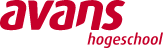 Academie Sociale Studies BredaBeoordelingsformulier Onderzoek & Innovatie Afstudeerfase 2017 - 2018Academie Sociale Studies BredaBeoordelingsformulier Onderzoek & Innovatie Afstudeerfase 2017 - 2018Academie Sociale Studies BredaBeoordelingsformulier Onderzoek & Innovatie Afstudeerfase 2017 - 2018Academie Sociale Studies BredaStudent:Studentnummer:1e Beoordelaar: Datum:2e Beoordelaar: Kans:CriteriaEphorus checkMaximaal 15.000 woorden Gemiddeld 0 – 3 taalfouten per pagina Correct verwezen volgens APA-norm (verwijzingen en literatuurlijst) Gepaste, gewichtige en logische opbouw volgens criteria (zie voetnoot In orde, ontvankelijkkruis aanNiet in orde, dus niet ontvankelijkkruis aanGemiddeld meer dan 5 taalfouten per pagina Niet in orde, aftrek van 0,1 tot 1 punt per criteriumnoteer de puntaftrekGemiddeld 3 – 5 taalfouten per paginaLeerdoelJe voert een onderzoekscyclus uit met een duidelijk herkenbare rode draad van vraag tot conclusie, zodanig dat bruikbare conclusies worden getrokken voor het oplossen van het praktijkprobleem (Competentie 3,5)De term onderzoekscyclus wordt o.a. beschreven door van der Donk en van Lanen (2014) als de fasen: Oriënteren – richten – plannen – verzamelen – analyseren en concluderen – rapporteren en presenteren. Kenmerkende eigenschap van de onderzoekcyclus is dat dit proces aan het einde kennis oplevert: de onderzoeker weet meer dan aan het begin.LeerdoelJe voert een onderzoekscyclus uit met een duidelijk herkenbare rode draad van vraag tot conclusie, zodanig dat bruikbare conclusies worden getrokken voor het oplossen van het praktijkprobleem (Competentie 3,5)De term onderzoekscyclus wordt o.a. beschreven door van der Donk en van Lanen (2014) als de fasen: Oriënteren – richten – plannen – verzamelen – analyseren en concluderen – rapporteren en presenteren. Kenmerkende eigenschap van de onderzoekcyclus is dat dit proces aan het einde kennis oplevert: de onderzoeker weet meer dan aan het begin.LeerdoelJe voert een onderzoekscyclus uit met een duidelijk herkenbare rode draad van vraag tot conclusie, zodanig dat bruikbare conclusies worden getrokken voor het oplossen van het praktijkprobleem (Competentie 3,5)De term onderzoekscyclus wordt o.a. beschreven door van der Donk en van Lanen (2014) als de fasen: Oriënteren – richten – plannen – verzamelen – analyseren en concluderen – rapporteren en presenteren. Kenmerkende eigenschap van de onderzoekcyclus is dat dit proces aan het einde kennis oplevert: de onderzoeker weet meer dan aan het begin.LeerdoelJe voert een onderzoekscyclus uit met een duidelijk herkenbare rode draad van vraag tot conclusie, zodanig dat bruikbare conclusies worden getrokken voor het oplossen van het praktijkprobleem (Competentie 3,5)De term onderzoekscyclus wordt o.a. beschreven door van der Donk en van Lanen (2014) als de fasen: Oriënteren – richten – plannen – verzamelen – analyseren en concluderen – rapporteren en presenteren. Kenmerkende eigenschap van de onderzoekcyclus is dat dit proces aan het einde kennis oplevert: de onderzoeker weet meer dan aan het begin.LeerdoelJe voert een onderzoekscyclus uit met een duidelijk herkenbare rode draad van vraag tot conclusie, zodanig dat bruikbare conclusies worden getrokken voor het oplossen van het praktijkprobleem (Competentie 3,5)De term onderzoekscyclus wordt o.a. beschreven door van der Donk en van Lanen (2014) als de fasen: Oriënteren – richten – plannen – verzamelen – analyseren en concluderen – rapporteren en presenteren. Kenmerkende eigenschap van de onderzoekcyclus is dat dit proces aan het einde kennis oplevert: de onderzoeker weet meer dan aan het begin.LeerdoelJe voert een onderzoekscyclus uit met een duidelijk herkenbare rode draad van vraag tot conclusie, zodanig dat bruikbare conclusies worden getrokken voor het oplossen van het praktijkprobleem (Competentie 3,5)De term onderzoekscyclus wordt o.a. beschreven door van der Donk en van Lanen (2014) als de fasen: Oriënteren – richten – plannen – verzamelen – analyseren en concluderen – rapporteren en presenteren. Kenmerkende eigenschap van de onderzoekcyclus is dat dit proces aan het einde kennis oplevert: de onderzoeker weet meer dan aan het begin.Studenten beoordelingStudenten beoordelingUiterst competentAan beide criteria wordt in zeer overtuigende mate voldaanRuimschoots competentAan beide criteria wordt in ruime mate voldaanVoldoende competentAan beide criteria wordt voldaanOnvoldoende competentScore:NVD – 6 – 7 – 8 – 9 – 10Janne: 8Britt: 8,5Score:NVD – 6 – 7 – 8 – 9 – 10Janne: 8Britt: 8,51) Alle fasen van de onderzoekscyclus worden met een hoge mate van betrouwbaarheid en validiteit en in een duidelijke samenhang uitgevoerd.2) Het proces levert aan het einde duidelijk omschreven betrouwbare en valide kennis op, die naast beantwoording van de vraag in ruimere mate bruikbaar en toepasbaar is in de beroepspraktijk.1) Alle fasen van de onderzoekscyclus worden op valide en betrouwbare  wijze en in een duidelijke samenhang uitgevoerd.2) Het proces levert aan het einde duidelijk omschreven en voor beantwoording van de vraag bruikbare kennis op.1) Heeft de onderzoekscyclus volledig en in samenhang uitgevoerd.2) Het proces levert aan het einde duidelijk omschreven kennis op.Eén of twee van de criteria bij ‘Voldoende competent’ is afwezig of onvoldoende.Toelichting: (Janne) De onderzoeksfasen zijn goed doorlopen. Deze zijn ook overzichtelijk toegepast in he document.Er wordt duidelijk rekening gehouden met de  betrouwbaarheid en de validiteit  en dit wordt ook duidelijk toegelicht in het document. De gehele verantwoording is uitgebreid en bevat hierdoor ook wat herhaling. Toelichting: (Britt)Het verslag heeft een logische opbouw, waarbij alle fasen van de onderzoekscyclus aan bod komen. Er wordt goed vanuit de verschillende perspectieven: macro- , meso- en microniveau gekeken naar het praktijkprobleem. De onderzoeksmethoden worden nauwkeurig beschreven en dit wordt onderbouwd vanuit diverse literatuur. Er zijn veel resultaten uit het onderzoeksmethoden gekomen, toch probeert ze dit helder te maken aan de hand van grafieken. De conclusie is uitgebreid beschreven, waardoor het prettig is dat bij de eindconclusie een korte, bondige beschrijving wordt gegeven om vanuit daar verder te lezen op de innovatiemogelijkheden. Er wordt duidelijk een koppeling gemaakt van het onderzoek naar de mogelijkheden. Alle onderdelen zijn ruim beschreven, waardoor er soms wat herhaling is.LeerdoelJe werkt een innovatie uit voor ten minste één specifieke situatie, zodanig dat aantoonbaar verbetering in het omgaan met het praktijkprobleem kan worden bereikt (Competentie 2,3,6)Innovatie: het ontwikkelen van vernieuwing in het professionele handelen en producten om de beroepspraktijk te verbeteren
Eisen waaraan de innovatie moet voldoen: inhoudelijke en organisatorische bepalingen die met de opdrachtgever zijn overeengekomen 
Eén specifieke situatie: een werksituatie waarin het praktijkprobleem een rol speelde en die na invoering van jouw voorstellen anders zal worden behandeld.
Inhoudelijk uitvoerbaar: voorstel voldoet aan morele, methodische of organisatorische eisen, die hieraan gesteld mogen wordenLeerdoelJe werkt een innovatie uit voor ten minste één specifieke situatie, zodanig dat aantoonbaar verbetering in het omgaan met het praktijkprobleem kan worden bereikt (Competentie 2,3,6)Innovatie: het ontwikkelen van vernieuwing in het professionele handelen en producten om de beroepspraktijk te verbeteren
Eisen waaraan de innovatie moet voldoen: inhoudelijke en organisatorische bepalingen die met de opdrachtgever zijn overeengekomen 
Eén specifieke situatie: een werksituatie waarin het praktijkprobleem een rol speelde en die na invoering van jouw voorstellen anders zal worden behandeld.
Inhoudelijk uitvoerbaar: voorstel voldoet aan morele, methodische of organisatorische eisen, die hieraan gesteld mogen wordenLeerdoelJe werkt een innovatie uit voor ten minste één specifieke situatie, zodanig dat aantoonbaar verbetering in het omgaan met het praktijkprobleem kan worden bereikt (Competentie 2,3,6)Innovatie: het ontwikkelen van vernieuwing in het professionele handelen en producten om de beroepspraktijk te verbeteren
Eisen waaraan de innovatie moet voldoen: inhoudelijke en organisatorische bepalingen die met de opdrachtgever zijn overeengekomen 
Eén specifieke situatie: een werksituatie waarin het praktijkprobleem een rol speelde en die na invoering van jouw voorstellen anders zal worden behandeld.
Inhoudelijk uitvoerbaar: voorstel voldoet aan morele, methodische of organisatorische eisen, die hieraan gesteld mogen wordenLeerdoelJe werkt een innovatie uit voor ten minste één specifieke situatie, zodanig dat aantoonbaar verbetering in het omgaan met het praktijkprobleem kan worden bereikt (Competentie 2,3,6)Innovatie: het ontwikkelen van vernieuwing in het professionele handelen en producten om de beroepspraktijk te verbeteren
Eisen waaraan de innovatie moet voldoen: inhoudelijke en organisatorische bepalingen die met de opdrachtgever zijn overeengekomen 
Eén specifieke situatie: een werksituatie waarin het praktijkprobleem een rol speelde en die na invoering van jouw voorstellen anders zal worden behandeld.
Inhoudelijk uitvoerbaar: voorstel voldoet aan morele, methodische of organisatorische eisen, die hieraan gesteld mogen wordenLeerdoelJe werkt een innovatie uit voor ten minste één specifieke situatie, zodanig dat aantoonbaar verbetering in het omgaan met het praktijkprobleem kan worden bereikt (Competentie 2,3,6)Innovatie: het ontwikkelen van vernieuwing in het professionele handelen en producten om de beroepspraktijk te verbeteren
Eisen waaraan de innovatie moet voldoen: inhoudelijke en organisatorische bepalingen die met de opdrachtgever zijn overeengekomen 
Eén specifieke situatie: een werksituatie waarin het praktijkprobleem een rol speelde en die na invoering van jouw voorstellen anders zal worden behandeld.
Inhoudelijk uitvoerbaar: voorstel voldoet aan morele, methodische of organisatorische eisen, die hieraan gesteld mogen wordenLeerdoelJe werkt een innovatie uit voor ten minste één specifieke situatie, zodanig dat aantoonbaar verbetering in het omgaan met het praktijkprobleem kan worden bereikt (Competentie 2,3,6)Innovatie: het ontwikkelen van vernieuwing in het professionele handelen en producten om de beroepspraktijk te verbeteren
Eisen waaraan de innovatie moet voldoen: inhoudelijke en organisatorische bepalingen die met de opdrachtgever zijn overeengekomen 
Eén specifieke situatie: een werksituatie waarin het praktijkprobleem een rol speelde en die na invoering van jouw voorstellen anders zal worden behandeld.
Inhoudelijk uitvoerbaar: voorstel voldoet aan morele, methodische of organisatorische eisen, die hieraan gesteld mogen wordenLeerdoelJe werkt een innovatie uit voor ten minste één specifieke situatie, zodanig dat aantoonbaar verbetering in het omgaan met het praktijkprobleem kan worden bereikt (Competentie 2,3,6)Innovatie: het ontwikkelen van vernieuwing in het professionele handelen en producten om de beroepspraktijk te verbeteren
Eisen waaraan de innovatie moet voldoen: inhoudelijke en organisatorische bepalingen die met de opdrachtgever zijn overeengekomen 
Eén specifieke situatie: een werksituatie waarin het praktijkprobleem een rol speelde en die na invoering van jouw voorstellen anders zal worden behandeld.
Inhoudelijk uitvoerbaar: voorstel voldoet aan morele, methodische of organisatorische eisen, die hieraan gesteld mogen wordenGezamenlijke beoordeling 1e en 2e beoordelaarGezamenlijke beoordeling 1e en 2e beoordelaarGezamenlijke beoordeling 1e en 2e beoordelaarUiterst competentAlle criteria worden met een onderbouwde visie op de mogelijkheden en beperkingen van innovatie beschrevenRuimschoots competentAan alle criteria wordt in ruime mate voldaanVoldoende competentAan alle criteria wordt voldaanOnvoldoende competentScore:NVD – 6 – 7 – 8 – 9 - 10 Janne: 8Britt: 8,0Score:NVD – 6 – 7 – 8 – 9 - 10 Janne: 8Britt: 8,0Score:NVD – 6 – 7 – 8 – 9 - 10 Janne: 8Britt: 8,01) Het innovatievoorstel voldoet ruimschoots aan de eisen die vanuit verschillende perspectieven (cliënt/burger, werker, beleid) gesteld worden aan een innovatie, is helder beschreven en het voorstel is afgeleid van de resultaten van het onderzoek. De mate waarin aan die eisen wordt voldaan, is onderbouwd c.q. verantwoord. 2) De morele, methodische en organisatorische meerwaarde en de praktische haalbaarheid van het voorstel zijn op overtuigende wijze in het document behandeld.3) De innovatieve meerwaarde van het voorstel wordt concreet onderbouwd voor tenminste één concreet uitgewerkte praktijksituatie en hiervoor zijn tastbare – voor opdrachtgever bruikbare – (hulp-) middelen ontwikkeld. Een werkbaar en overtuigend implementatievoorstel is toegevoegd.1) Het innovatievoorstel voldoet aan de eisen die vanuit verschillende perspectieven (cliënt/burger, werker, beleid) gesteld kunnen worden aan een innovatie, is helder beschreven en het voorstel is afgeleid van de resultaten van het onderzoek.2) De morele, methodische of organisatorische meerwaarde van het voorstel is helder aangetoond en de praktische haalbaarheid wordt onderbouwd met kennis van de praktijk.3) De innovatieve meerwaarde van het voorstel wordt concreet onderbouwd voor tenminste één concreet uitgewerkte praktijksituatie en hiervoor zijn tastbare – voor opdrachtgever bruikbare – (hulp-) middelen ontwikkeld.1) Het innovatievoorstel voldoet aan de eisen die door de praktijk aan de innovatie gesteld (mogen) worden, is helder beschreven en het voorstel is afgeleid van resultaten van het onderzoek. 2) De morele, methodische of organisatorische meerwaarde van het voorstel is helder aangetoond met logische en overtuigende argumenten.3) De innovatieve meerwaarde van het voorstel wordt concreet onderbouwd voor tenminste één concreet uitgewerkte praktijksituatie.Eén of meerdere van de criteria bij ‘Voldoende competent’ is afwezig of onvoldoende.Toelichting: (Janne)De innovatie is uitgebreid toegelicht en hierbij is rekening gehouden met het morele, methodische en organisatorische aspect van de innovatie. Wat betreft de eisen vanuit de perspectief van de cliënt: dit had meer naar voren mogen komen, echter is dit niet per se nodig in het innovatievoorstel wat is gedaan.Het voorstel wordt gekoppeld aan de juiste theorieën waardoor de meerwaarde van de innovatie duidelijk wordt. Wat ik persoonlijk miste in het innovatievoorstel zijn de gevolgen voor het handelen van de professionals. Deze zijn verwerkt in de tekst, maar zijn nog onderbelicht.Toelichting: (Britt)Het innovatievoorstel is ruimschoots toegelicht en een duidelijke koppeling met het onderzoek gemaakt. Ook de morele, methodische en organisatorische meerwaarde worden duidelijk uitgewerkt. Er is gebruik gemaakt van vakliteratuur en zelfs een recent nieuwsartikel. Over de eventuele weerstanden wordt goed nagedacht en weerlegd, dit maakt de innovatie overtuigend. Toelichting: (Britt)Het innovatievoorstel is ruimschoots toegelicht en een duidelijke koppeling met het onderzoek gemaakt. Ook de morele, methodische en organisatorische meerwaarde worden duidelijk uitgewerkt. Er is gebruik gemaakt van vakliteratuur en zelfs een recent nieuwsartikel. Over de eventuele weerstanden wordt goed nagedacht en weerlegd, dit maakt de innovatie overtuigend. LeerdoelJe laat een kritische houding zien ten aanzien van de door jou gebruikte modellen, theorieën en onderzoek van anderen, zodanig dat de betrouwbaarheid en nauwkeurigheid van oordelen op een overtuigende wijze zijn aangetoond. (Competentie 4,5,6). Kritische houding: aantoonbare gerichtheid op het bereiken van een zo groot mogelijk betrouwbaarheid en nauwkeurigheid in oordelen.LeerdoelJe laat een kritische houding zien ten aanzien van de door jou gebruikte modellen, theorieën en onderzoek van anderen, zodanig dat de betrouwbaarheid en nauwkeurigheid van oordelen op een overtuigende wijze zijn aangetoond. (Competentie 4,5,6). Kritische houding: aantoonbare gerichtheid op het bereiken van een zo groot mogelijk betrouwbaarheid en nauwkeurigheid in oordelen.LeerdoelJe laat een kritische houding zien ten aanzien van de door jou gebruikte modellen, theorieën en onderzoek van anderen, zodanig dat de betrouwbaarheid en nauwkeurigheid van oordelen op een overtuigende wijze zijn aangetoond. (Competentie 4,5,6). Kritische houding: aantoonbare gerichtheid op het bereiken van een zo groot mogelijk betrouwbaarheid en nauwkeurigheid in oordelen.LeerdoelJe laat een kritische houding zien ten aanzien van de door jou gebruikte modellen, theorieën en onderzoek van anderen, zodanig dat de betrouwbaarheid en nauwkeurigheid van oordelen op een overtuigende wijze zijn aangetoond. (Competentie 4,5,6). Kritische houding: aantoonbare gerichtheid op het bereiken van een zo groot mogelijk betrouwbaarheid en nauwkeurigheid in oordelen.LeerdoelJe laat een kritische houding zien ten aanzien van de door jou gebruikte modellen, theorieën en onderzoek van anderen, zodanig dat de betrouwbaarheid en nauwkeurigheid van oordelen op een overtuigende wijze zijn aangetoond. (Competentie 4,5,6). Kritische houding: aantoonbare gerichtheid op het bereiken van een zo groot mogelijk betrouwbaarheid en nauwkeurigheid in oordelen.LeerdoelJe laat een kritische houding zien ten aanzien van de door jou gebruikte modellen, theorieën en onderzoek van anderen, zodanig dat de betrouwbaarheid en nauwkeurigheid van oordelen op een overtuigende wijze zijn aangetoond. (Competentie 4,5,6). Kritische houding: aantoonbare gerichtheid op het bereiken van een zo groot mogelijk betrouwbaarheid en nauwkeurigheid in oordelen.LeerdoelJe laat een kritische houding zien ten aanzien van de door jou gebruikte modellen, theorieën en onderzoek van anderen, zodanig dat de betrouwbaarheid en nauwkeurigheid van oordelen op een overtuigende wijze zijn aangetoond. (Competentie 4,5,6). Kritische houding: aantoonbare gerichtheid op het bereiken van een zo groot mogelijk betrouwbaarheid en nauwkeurigheid in oordelen.Gezamenlijke beoordeling 1e en 2e beoordelaarGezamenlijke beoordeling 1e en 2e beoordelaarGezamenlijke beoordeling 1e en 2e beoordelaarUiterst competentAan alle criteria wordt ruimschoots voldaan en in verband gebracht met een duidelijke visie op het beroep.Ruimschoots competentAan alle criteria wordt in ruime mate voldaanVoldoende competentAan alle criteria wordt voldaanOnvoldoende competentScore: NVD – 6 – 7 – 8 – 9 - 10 Janne: 7Britt: 8,0Score: NVD – 6 – 7 – 8 – 9 - 10 Janne: 7Britt: 8,0Score: NVD – 6 – 7 – 8 – 9 - 10 Janne: 7Britt: 8,0Beweringen zijn nauwkeurig geformuleerd en consequent en in ruime mate gebaseerd op logische redeneringen en professionele bronnen en worden betekenis gegeven tegen de achtergrond van een heldere visie op het beroep. Drogredeneringen worden vermeden2) De mate van validiteit en betrouwbaarheid van gebruikte modellen, theorieën en onderzoek wordt kritisch geëvalueerd en expliciet betrokken op de stelligheid waarmee beweringen worden gedaan en consequenties hiervan voor toepassingen in het beroep worden beredeneerd.3) De deugdelijkheid van informatiebronnen, alsmede van de gehanteerde uitgangspunten en geldigheid van conclusies wordt aan een kritische beschouwing onderworpen.1) Beweringen zijn nauwkeurig geformuleerd en consequent en in ruime mate gebaseerd op logische redeneringen en professionele bronnen. Drogredeneringen worden vermeden. 2) De mate van validiteit en betrouwbaarheid van gebruikte modellen, theorieën en onderzoek wordt kritisch geëvalueerd en expliciet betrokken op de stelligheid waarmee beweringen worden gedaan.3) De deugdelijkheid van informatiebronnen wordt kritisch geëvalueerd.1) Beweringen zijn gebaseerd op logische redeneringen en professionele bronnen. Drogredeneringen worden vermeden. 2) Validiteit en betrouwbaarheid van gebruikte modellen, theorieën en onderzoek worden geëvalueerd3) De deugdelijkheid van informatiebronnen wordt geëvalueerd.Eén of meerdere van de criteria bij ‘Voldoende competent’ is afwezig of onvoldoende.Toelichting: (Janne)Er wordt duidelijk gereflecteerd op het proces van onderzoek. Er wordt op verschillende plekken gepraat over zaken die niet geheel naar wens zijn gelopen, zoals het halen van een bepaald aantal respondenten. Er wordt hierop onvoldoende aangegeven wat het effect hiervan is op het onderzoek en hoe de onderzoeker dit bij een mogelijke volgend onderzoek anders zou willen aanpakken.Toelichting: (Janne)Er wordt duidelijk gereflecteerd op het proces van onderzoek. Er wordt op verschillende plekken gepraat over zaken die niet geheel naar wens zijn gelopen, zoals het halen van een bepaald aantal respondenten. Er wordt hierop onvoldoende aangegeven wat het effect hiervan is op het onderzoek en hoe de onderzoeker dit bij een mogelijke volgend onderzoek anders zou willen aanpakken.Toelichting: (Britt)De student is van bovenaf gaan kijken naar het onderzoeksproces en reflecteert op wat er op het pad is gekomen, hoe ze daarop in heeft gespeeld en wat dit betekent voor het onderzoek. Ook het nieuwsartikel maakt de deugdelijkheid van de bevindingen uit het onderzoek sterk. Er had nog concreter beschreven mogen worden wat ze een volgende onderzoeker aanraad, betreft een onderzoek met die doelgroep. Wel wordt er een verzoek gedaan voor een vervolgonderzoek wat ook weer aansluit op het innovatieplan.Beoordeling van de examinatoren in een cijfer met één decimaal7,78,28,2Eventuele som van puntaftrekEindcijfer (=Beoordeling min som van puntaftrek)8,08,08,0